РЕЕСТРДобровольческих объединений Курской области на 2021 годНаправления деятельности1. Экологическое волонтёрство2. Социальное направление3. Культурное волонтёрство4. Волонтёрство Победы5. Событийное волонтёрство6. Волонтёры-медики7. Серебряные волонтёры8. Антинаркотическое волонтёрское движение9. Финансовое волонтёрство10. Корпаративное волонтёрство11. Волонтёрство в чрезвычайных ситуациях12. Волонтёрство в сфере формирования комфортной городской среды13. Семейное волонтёрство14. Волонтёрство в сфере образования15. Инклюзивное волонтёрство16. Юные добровольныДобровольческих объединений Курской области на 2021 (23 884 чел.)РЕЕСТРДобровольческих объединений учреждений культуры города Курска на 2021 год (372 чел.)РЕЕСТРДобровольческих объединений профессиональных образовательных учреждений и учреждений высшего образования города Курска на 2020 год (19 601 чел.)РЕЕСТРдобровольческих объединений общественных организаций Курской области на 2021 год (45 692 чел.)Религиозная организация-духовная образовательная организация высшего образования      «Курская духовная семинария Курской Епархии Русской Православной Церкви» (55 чел.)Добровольческих отрядов СОШ города Курска на 2021 год Информация о волонтерских отрядах, функционирующих на базе общеобразовательных организаций города Курска в 2021-2022 учебном году (3679 чел.)РЕЕСТРДобровольческих организаций на предприятиях города Курска и Курской области на 2020 год (2000 чел.)всего: (97 502 чел.)№ п/пНазвание отряда/наименование учрежденияКоличество добровольцевФ.И.О. руководителя, должностьКонтактный телефон, е-mailИнформационный сайт/группа  «В контакте»Беловский район (206 чел.)Беловский район (206 чел.)Беловский район (206 чел.)Беловский район (206 чел.)Беловский район (206 чел.)Беловский район (206 чел.)1Отряд «Доброе сердце» 17Звягинцева Е.Н. МКОУ «Крупецкая ООШ»89045228363https://vk.com/id4612475722Отряд «Открытые сердца»15Ельникова Наталья Александровна,МКОУ «Беловская СОШ»+7(908)126-24-2846elka@mail.ruhttps://vk.com/wolonterbelajahttps://vk.com/club112587776https://vk.com/belovskay.shool3Отряд «Добрые сердца» 17Звягина Елена ПавловнаМКОУ «Бобровская СОШ»89102722750zvyaginaep27061959@gmail.comhttps://vk.com/wolonterbelaja4Отряд «Хранители жизни» 15Трофимова Юлиана Вячеславовна МКОУ «Вишневская СОШ»89207390123SNNnatali@gmail.com-5«Технология добра 10Котлярова Елена Ивановна, МКОУ «Долгобудская СОШ»+7-951-329-31-05, dolgiebudy@rambler.ru-6Отряд «Жизнь» 10Корнилова Т.А. МКОУ «Коммунаровская СОШ»8904528146689513164931Maleeva.elena1971@mail.ruhttps://vk.com/public1569193607Волонтерский отряд «Добрые сердца» 11Клеймёнова А.М. МКОУ «Озёрковская ООШ»89510778005kleimenova.antonina@yandex.ru-8Волонтерский отряд «Дружба» 15Романькова Юлия Николаевна, старший вожатый МКОУ «Песчанская СОШ» 8960 679 17 15yulya.romankova.82@list.ruhttps://vk.com/id614168826 - школаhttps://vk.com/id4645525139 «Я волонтер» 15Останкова Любовь Алексеевна МКОУ «Беличанская СОШ»89207067634ostankova1971@mail.ruhttps://vk.com/im?sel=c110Отряд «Добро» 15Исютина Наталья Александровна, МКОУ «Ильковская СОШ»89202655390,natalja.isyutina@yandex.ruГруппа в контакте Волонтёры #Беловскийрайон46https://vk.com/club89981768https://vk.com/ilekshkola11«Волонтёры Победы» 15Заречная Людмила Николаевна МКОУ «Мокрушанская СОШ»89207063501zarechnaja.lyuda@yandex.ruhttps://vk.com/id18305093412Отряд «Галактика»16Великоцкая Александра Анатольевна,МКОУ «Пенская СОШ»89508750084,StarwajaVogataja@yandex.ruhttps://m.vk.com/mpbelaya?from=groupshttps://m.vk.com/wolonterbelaja?from= groupshttps://m.vk.com/ynarmia46?from=groups%253Ftab%253Dgroups13Серебряное Добровольчество10Б. Солдатский район (566 чел.)Б. Солдатский район (566 чел.)Б. Солдатский район (566 чел.)Б. Солдатский район (566 чел.)Б. Солдатский район (566 чел.)Б. Солдатский район (566 чел.)1Молодежное представительство Большесолдатского района163Котова Анна Александровна89993814285 BS.RDDT@yandex.ruhttps://vk.com/club158025562 2«Радуга» МКОУ 14Лакомова Наталья Ивановна«Нижнегридинская СОШ»89508749198, n.lakomowa@mail.ruhttps://vk.com/club1580255623Отряд «Биение сердца»  16Федосенко Евгения Александровна, вожатая МКОУ «Косторнянская ООШ»8-919-213-58-03, evgeniafedosenko980@gmail.com-4«Спектр», 24Савинова Ольга Алексеевна, Старшая вожатая МКОУ «Саморядовская СОШ»8 (47136) 2–24 – 32, mkousam@yandex.ruhttp://samschool.obrazovanie46.ru,http://vk.com/club203290625«Апельсин»11Скоркина Галина Анатольевна, старшая вожатая МКОУ «Мало-Каменская СОШ»skorkina.galina72@yandex.ru 8-919-219-59-73https://vk.com/club142705241 6МП «Авангард» 18Миненкова Светлана Ивановна МКОУ «Розгребельская СОШ»89050418368, minenkova_1968@mail.ru8(47136) 2-31-30, bolshesoldat361@mail.ruсайт http://www.rozgrebli.ru7Алые паруса18МКОУ «Маховоколодезская ООШГукова Виктория Викторовна8Добровольческий отряд «Импульс».21Мезенцева Марина Сергеевна МКОУ «Большесолдатская СОШ»89065733999, arisha6661@rambler.ruhttps://vk.com/club1999754339Позитив» 19Гнездилова Светлана Ивановна  старшая вожатая МКОУ «Любостанская СОШТелефон 8-960-681-50-18https://vk.com/public20035031010Добровольческий отряд «Импульс»21Мезенцева Марина Сергеевна,вожатая МКОУ «Большесолдатская СОШ»8-906-573-39-99, arisha6661@rambler.ruhttps://vk.com/club19997543311«Монолит» 13Маховицкая Наталья Владимировна,ст. вожатая МКОУ «Борщенская СОШ»8-930-037-57-56,                   bors-shkola@yandex.ruhttps://vk.com/club17886261412МП «Ритм»24Алиева Айнура Ризвановна, старшая вожатая МКОУ «Волоконская СОШ имени А.В. Забояркина»89207397527,alieva.aynura1994@gmail.comhttps://vk.com/club17325848013Отряд «Биение сердца» 16Федосенко ЕвгенияАлександровна, вожатая МКОУ «Косторнянская ООШ8-919-213-58-03, evgeniafedosenko980@gmail.comhttps://vk.com/club15802556214«Апельсин»11Скоркина Галина Анатольевна, старшая вожатая МКОУ «Мало-Каменская СОШ8-919-219-59-73,skorkina.galina72@yandex.ruhttps://vk.com/club14270524115Алые паруса18Гукова Виктория Викторовна,вожатая МКОУ Маховоколодезская ООШ89207034953,shkolamachow@mail.ruhttps://vk.com/club15802556216«Радуга» 14Лакомова Наталья Ивановна,вожатая МКОУ «Нижнегридинская СОШ89508749198, n.lakomowa@mail.ruhttps://vk.com/club15802556217Отряд «Вектор»14Серженко Анна Михайловна,старшая вожатая МКОУ «Ржавская ООШ»8(47136)2-34-13,  bolshesoldat374@mail.ruhttps://rzhavaschool.edusite.ru/https://vk.com/club15802556218МП «Авангард» 18Миненкова Светлана Ивановна,вожатая МКОУ «Розгребельская СОШ»89050418368,minenkova_1968@mail.ru. 8(47136) 2-31-30,http://www.rozgrebli.rubolshesoldat361@mail.ru1919Булгакова Светлана Александровна МКОУ «Скороднянская СОШ»89092394053,swetlanaalex@mail.ruhttps://vk.com/club15802556220Волонтёрский отряд «Добродетель»17Емельянова Анна Николаевна,вожатая МКОУ «Сторожевская ООШ»89207168283,nana.opa86@mail.ruhttps://vk.com/club15802556221«Открытые сердца»11Алтухова Любовь Владимировна, учитель истории, организатор МКОУ Любимовская СОШ»8-919-219-62-50,bolshesoldat371@mail.ruhttps://vk.com/club15802556222«Спектр»17Савинова Ольга Алексеевна,вожатая МКОУ «Саморядовская СОШ8-920-726-51-52,samorjadovo@rambler.ruhttps://vk.com/club15802556223«Добродетели»15Боровлева Любовь Васильевна, главный специалист-эксперт8-920-711-33-14,lyubow.borovleva@yandex.ruhttps://vk.com/molodegbs,vk.com/club15802556224«Добровольцы»13Гнездилова Светлана Ивановна,вожатая МКОУ «Любостанская СОШ8-960-681-50-18,bolshesoldat372@mail.ruvk.com/club15802556225добровольческий отряд «Импульс»21Мезенцева Марина Сергеевна,вожатая МКОУ «Большесолдатская СОШ»8-906-573-39-99, arisha6661@rambler.ruhttps://vk.com/club199975433Глушковский район (181 чел.)Глушковский район (181 чел.)Глушковский район (181 чел.)Глушковский район (181 чел.)Глушковский район (181 чел.)Глушковский район (181 чел.)1ВО «Доброе сердце»25 Бондаренко Людмила Владимировна, МКОУ «Глушковская СОШ»89606771406lvbondarenko64@mail.ruhttps://vk.com/mkrunaм/к "Runa"2Молодежный клуб «РУНА»  25Дубовик Александра Викторовна89207331718glu-glush.ru3Добровольческий отряд ДОО «Родник» 15Давиденко Марина Владимировна, МКОУ «Званновская СОШ» 89092363010galich.mary@yandex.ruglu-zva.ru4Волонтёрский отряд «Искра» 12Куликова Анна Владимировна, МКОУ «Нижнемордокская  СОШ» 89030273275glushkovsk821@mail.ruhttps://vk.com/nizhniymordoc5Волонтерский отряд «Луч» 18Пипко Наталья Александровна, МКОУ «Попово-Лежачанская СОШ» 84713232624glushkovsk8038@mail.ruhttps://vk.com/public1877316136Волонтерский отряд «Доброе сердце» 25Кохтенко Юлия Александровна, МКОУ «Сухиновская СОШ» glushkovsk811@mail.ru
89207314093https://vk.com/public1928116247Волонтерский отряд «Пламя»40Рябцева Марина Николаевна, Теткинская СОШ № 1МКОУ «Теткинская СОШ №1» 89202653115,8Волонтерский отряд детского объединения «Алые паруса»16Пономаренко Елена Сергеевна, МКОУ «Тёткинская СОШ№2»89508715896elena.84@list.ru www.glu-tet2.ruhttps://vk.com/club1930357259Серебряное добровольчество5Горшеченский район (204 чел.)Горшеченский район (204 чел.)Горшеченский район (204 чел.)Горшеченский район (204 чел.)Горшеченский район (204 чел.)Горшеченский район (204 чел.)1«Вместе мы сила»18Павлов Евгений Александровичпреподаватель- организатор ОБЖ МКОУ «Барановская СОШ»8906 600 6295gorshechen634@mail.ruhttp://go r-bar.ruhttps://vk.com/club1714703142«Ювента» МКОУ «Богатыревская СОШ"16Семенова Наталья АнатольевнаЗам директора по ВР89207059015,ostenl@yandex.ruhttps://vk.com/club1737096733«Созвездие добрых дел»МКОУ «Болотская СОШ»10Цуркан Оксана Сергеевна8(47133) 3-43-69qorshechen616@mail.ruhttps://vk.com/public1719210754«Вместе мы- сила» МКОУ «Быковская СОШ»10Маклакова Елена Владимировна, ст.вожатый89304391250elenamaklakowa@yandex.ruhttps://vk.com/club1814499675«По зову сердца» МКОУ «Головищенская СОШ»17Макарова Татьяна Сергеевна,учитель8(47133)3-03-51golowische.ru@mail.ruhttps://vk.com/club2008129416Волонтерский отряд «ЛИДЕР»  15Быковских Марина Анатольевнавожатая МКОУ «Горшеченская СОШ имени Н.И. Жиронкина»89102123795marina.bykovskix@bk.rugorsh1@mail.ruhttps://vk.com/club1730795637«ПОЗИТИВ»  МКОУ «Горшеченская СОШ №2»15Скокова Надежда Владимировна вожатая89510862569n-v.skokova@yandex.ruhttps://vk.com/club1276297678«ВИТА» МКОУ «Мелавская СОШ»15Труфанова Галина Николаевна Зам.директора по ВР89081215134 trufanova2011@mail.ruhttps://vk.com/club203572849https://vk.com/club1265324709«От чистого сердца» МКОУ «Роговская СОШ»10Папанова Ольга Ивановна, учитель89524285433olgapapanova132@gmail.comhttps://vk.com/club20701683310«Взгляд в будущее» МКОУ «Солдатская СОШ»12Парамонов Александр Александрович89513137669tre.indefinit.one@gmail.comhttps://vk.com/public17742674011«Память» МКОУ «Сосновская СОШ»16Павлова Ирина Ивановна, учитель3-41-13gorshechen620@mail.ru12«Волонтеры» МКОУ «Среднеапоченская СОШ»10Акинина Светлана Леонидовна Зам. директора по ВР3-04-72 - тел.gorshechen622@mail.ruhttp://www.gor-sredneap.ru/13«Добровольцы»  МКОУ «Удобенская СОШ»13Кривкина Валентина Петровна  зам. директора по ВР(47-133) 3-42-33 - тел.udobnoe263@mail.ruhttps://vk.com/wall-163929409_1086https://vk.com/wall-163929409_108514«Вместе мы сила»  МКОУ «Ясеновская СОШ»15Пешкова Марина Юрьевна, старшая вожатая89524953164http://gor-ya.ru15Добровольческий отряд «Добро» (Серебряное волонтерство)128 999 381 36 20Дмитриевский район (124 чел.)Дмитриевский район (124 чел.)Дмитриевский район (124 чел.)Дмитриевский район (124 чел.)Дмитриевский район (124 чел.)Дмитриевский район (124 чел.)1Отряд «Мы - волонтёры»14Билибина Т.С., МКОУ «Берёзовская СОШ» 8 906 689-53-44,bilibina1993@mail.ruhttps://vk.com/club1620588552Отряд «Темп» 13Гомоненко Оксана Васильевна, МКОУ «Первоавгустовская СОШ»8(920) 726-83-17vasiliska73@mail.ruhttp://pervoavgust.obrazovanie46.ru/3Отряд «Луч»12Третьякова Лариса Андреевна, учитель математики, МКОУ «СОШ №1 г. Дмитриева»8-47150-2-23-58school1_46_011@mail.ruhttps://vk.com/club1817183554Молодежное представительство «Волонтеры - добровольцы» 26Зернова О.Г., МКОУ «СОШ №2 г. Дмитриева»ogbarinova72@ mail.ru  8 -910 -213 -08- 75http://2sosh.obrazovanie46.ruhttps://vk.com/public1960015495Отряд «Юные россияне»18Пронский Ю. В.,  МКОУ «Старогородская ООШ»8(47150)9-02-42stgorod_46_011@mail.ruhttp://stgorod46.obrazovanie46.ru/6Волонтёрский отряд «Капля света»15Абрамова Татьяна Александровна, МКОУ «Крупецкая СОШ»89045250371tatyana_tanya_87@mail.ruhttp://krupesss.obrazovanie46.ru/https://vk.com/club1886213997 «Мы – волонтёры», старший вожатый 14МКОУ «Берёзовская СОШ» Билибина  Татьяна Сергеевна+7 906 689-53-44, bilibina1993@mail.ruhttp://vk.com/club193675268 Информационный сайт:http://bereza.obrazovanie46.ru/8 (Серебряное волонтерство)12Железногорский район (359 чел.)Железногорский район (359 чел.)Железногорский район (359 чел.)Железногорский район (359 чел.)Железногорский район (359 чел.)Железногорский район (359 чел.)1Отряд «Доброе сердце»10Гнездилова Ирина Владимировна, зам.директора по  ВР, учитель истории 8 (47148) 7-54-21, 8-951-337-88-44 jeleznogorsk605@mail.ruhttp://gel-nij.ru2Отряд «Факел» 17Псарева Любовь Ивановна 8 (47148) 72236, 8-951-088-08-97 troitsckoe@yandex.ruhttp://gel-troi.ru 
https://vk.com/fakel_troizkoe3 Отряд «Юные патриоты»15Суслова Ольга Юрьевна ст.вожатая8 (47148) 72372,89513311497http://www.gel-ver.ruhttps://vk.com/club1713230554Отряд «Алые паруса» 21Крештопова Любовь Александровна 8 (47148) 7-14-47,jeleznogorsk608@mail.ruhttps://www.gel-mih.ru5Отряд «Добротворцы» 23Носова Татьяна Васильевна,
8 (47148) 7-14-47, 8-950-870-78-94jeleznogorsk608@mail.ruhttps://www.gel-mih.ru6Отряд «Возрождение» 15Сивачева Диана Валерьевна- зам.директора по ВР 8 (47148) 7-32-18, 8-950-871-87-79 jeleznogorsk610@mail.ruhttp://www.gel-rush.ru16Прудникова Тамара Анатольевна- ст.вожатая 8-906-575-31-847Отряд «Галактика» 21Соломенцева Наталия Ивановна,

8 (47148) 5-66-09, 8-910-273-86-55
studenok-school@mail.ruhttp://www.gel-stud.ru8Отряд «Надежда» 1820Доронина Наталья Ивановна Валуева Наталья Владимировна- зам.директора по ВР8 (47148) 78-3-37, 8-920-717-78-34
jeleznogorsk581@mail.ru,nata.natasha.doronina@mail.ru8-909-239-29-18http://www.gel-nov.ru9Отряд «Открытые сердца» 13Махова Лилия Олеговна, 15.02.1998г.р.-  зам.директора по ВР, учитель технологии и информатики8 (47148) 7-59-94,89192732722
karmanovo777@mail.rumahovalilia@yandex.ruhttp://www.gel-kar.ruhttps://vk.com/club12403459810Отряд «Дружба» 1810Гнездилова Валентина Петровна, Пантюхова Валентина Ивановна- учитель географии8 (47148) 7-55-22,klishino592@mail.ru8-910-216-17-41http://www.gel-klish.ru11Отряд «Надежда» 30Шевченко Татьяна Семеновна- ст. вожатая8 (47148) 7-28-09,
jeleznogorsk579@mail.ruhttp://www.gel-kur.ru12Отряд «Милосердие» 18Чекалина Людмила Александровна- ст.вожатая 8 (47148) 7-56-10, 8-951-310-37-07 razvetye@yandex.ruhttp://www.gel-raz.ru13Отряд «Жизнь» 24Шумилина Ирина Михайловна- зам.гл.врача по моб.работе irina30787@yandex.ru8-961-193-46-1414Отряд «Дружба» 25Гончаров Алексей Николаевич 
8-919-274-12-68goncharov.fe@mail.ru15Ресурсный центр добровольчества40Александров Геннадий Николаевич otdjom@yandex.гu8(47148) 4-16-33https://vk.com/otdjom16Центр серебряного волонтерства 5Пантюхова Валентина Ивановна МКОУ «Клишинская СОШ» 8-919-175-71-79,maza1108@rambler.ruЗолотухинский район (199 чел.)Золотухинский район (199 чел.)Золотухинский район (199 чел.)Золотухинский район (199 чел.)Золотухинский район (199 чел.)Золотухинский район (199 чел.)1Волонтёрский отряд «Доброе сердце»18Чернова Е.А., МКОУ «Седмиховская СОШ8(47151)3-52-30, zolotuhinskii160@mail.ruvk.com/club1616639642Отряд «Мы рядом с вами»14Брусова Наталья Геннадьевна, МКОУ «Казанская ООШ».8-920-269-82-18, brusovanatalya@yandex.ru,3Отряд«Тимуровцы 21 века».18Анненкова Людмила Сергеевна, МКОУ «Дмитриевская ООШ» 8-951-334-91-32, annenkova.mila@yandex.ruhttps://vk.com/club_dmitrievka4Отряд «Юные добровольцы»10Тишина Наталия Евгеньевна, учитель МБОУ «Золотухинская СОШ».89524931692natasha.tishina@bk.ruhttps://vk.com/club1616545365«Волонтёры Победы»20Машкова Дарья Андреевна, старшая вожатая МКОУ Золотухинская ООШ»8(47151) 2-15-98,zolotuhino165@mail.ruhttps://vk.com/zapobedu46zolotuhino6Отряд «Искра» 14Агаркова Елена Александровна, МБОУ «Свободинская СОШ».8-951-312-67-64aljona_ag@mail.ruhttps://vk.com/schoolsvob7Добровольческий отряд «Источник добра»15сухочева Ольга Владимировна МБОУ «Солнечная СОШ»895133846298Отряд «Прометей».10Стекачева А.И.  МКОУ «Фентисовская ООШ»890657727169Отряд «Импульс»15Волкова С.А. МБОУ «Будановская СОШ им. Героя Советского Союза М.В.Грешилова89081267897https://vk.com/club17121137210Отряд «Добрые руки» 16Сергеева Ангелина Сергеевна, МКОУ«Новоспасская СОШ».2-18-28
 https://vk.com/club16166636811Волонтерский отряд «Добрые сердца»19Шумилина Ольга Владимировна МБОУ  «Жерновецкая  СОШ».8952491021912Ресурсный центр добровольчества251321Центр серебряного волонтерства 5Касторенский район (197 чел.)Касторенский район (197 чел.)Касторенский район (197 чел.)Касторенский район (197 чел.)Касторенский район (197 чел.)Касторенский район (197 чел.)1.Совет добровольческих (волонтерских) объединений14Голубева Нина Юрьевна8(47157) 2-12-01https://vk.com/club158745939https://vk.com/club1845405972.Касторенское отделение ВОД "Волонтеры Победы"25Паршина Софья Александровна8-950-879-59-34https://vk.com/club158745939 3. «Дорогами добра»25Парамонов Андрей Юрьевич, учитель химии МКОУ "Касторенская СОШ № 1"8-951-310-72-98paramonov33@yandex.ruhttps://vk.com/id130060154. «Алый парус» 14Леденева Людмила Николаевна, старшая вожатая МКОУ "Касторенская  СОШ № 2"8-908-128-64-77kastorensk2@yandex.ru-5.«Забота»16Гордеева Ирина Николаевна, учитель математики, старшая вожатая МКОУ Новокасторенская СОШ"8-951-080-21-35gordeewal5@mail.ru-6. «Милосердие»16Плеходанова Наталья икторовна,старшая вожатая МКОУ "Успенская СОШ" 8-951-317-96-65gordenii@yandex.ru-7."Молодое поколение"14Елисеева Ольга Николаевна, старшая вожатая МКОУ "Ореховская СОШ"8-951-311-23-59olenka.eliseewa.1970@mail.ru8. «Экос»12Колпакова Валентина Александровна,учитель химии МКОУ "Олымская СОШ" 8-960-674-07-87valentina1.kolpakova@yandex.ruhttp://vk.com/publik1994901069.«Мы вместе»17Шенцева Елена Николаевна,старшая вожатая МКОУ "Жерновецкая СОШ"8-951-074-53-72elena.shenceva@inbox.ru-10.«Юный волонтер»12Наталья Николаевна,старшая вожатая МКОУ "Бычковская СОШ"8-903-639-95-58,8(47157) 3-26-27anisimowa.bulscoolkastor@yandex.ruhttp://connect.vk.com/account11.«Добрые сердца»16Коняхина Оксана Витальевна, старшая вожатая Октябрьской СОШ8-951-079-15-91oksana.konyahina@yandex.ru12."Доброта"16Провольнева Елена Петровна, учитель физкультуры МКОУ "Благодатенская СОШ"8-908-127-61-10blagodatscool@yandex.ruКонышевский район (297 чел.)Конышевский район (297 чел.)Конышевский район (297 чел.)Конышевский район (297 чел.)Конышевский район (297 чел.)Конышевский район (297 чел.)1ВО «Память»Волонтеры Победы27Татаринова Лидия Михайловна,(Васильевская СОШ)89207027684konyshovsk764@mail.ruwww.kon-vas.ru2«Волонтеры Победы»17Сапыцкая Надежда Владимировна МУОУ «Беляевская СОШ»892070524183«Волонтеры Победы»17Сумина Г.А., МКО№У «Глазовская СОШ»892071991934«Импульс»15Маковнева Нина Анатольевна, МКОУ «Жигаевская СОШ»8(4712)56) 369525ВВПОД «Юнармия» «Патриот»10КукинаСветлана Ивановна(Кашарская СОШ)84715631431konyshovsk761@mail.ruСайт:kon-kash.ruГруппа ВК:vk.com/mp. konkach131113356«Поиск»16Челенков Сергей Николаевичучитель (Кашарская СОШ)8471563143189207176697konyshovsk761@mail.ruСайт:kon-kash.ruГруппа ВК:vk.com/mp. konkach131113357«Волонтеры Победы»15Челенков Сергей Николаевичучитель (Кашарская СОШ)89207176697chelenkov1977@mail.ruГруппа ВК:«Конышевская энциклопедия»8Школьный музей боевой славы2Челенков Сергей Николаевичучитель (Кашарская СОШ)89207176697chelenkov1977@mail.ruГруппа ВК:«Конышевская энциклопедия»9Волонтёрский отряд «Мы – молодые»Волонтеры  Победы19Прокудина Татьяна Петровнаучитель (Старобелицкая СОШ)8(4156)36347konyshovsk763@mail.ruhttps://vk.com/kulturakonyshevka10Юнармейский отряд «Патриот»15Киреева Виктория Викторовна Толкачевская СОШ89513105034-11«Волонтеры Победы»43Салтыкова Елена Алексеевна МКОУ «Конышевская СОШ»8951082196912«Волонтеры Победы»14Сумина Светлана Ивановна «Машкинская ООШ»8991516522413«Тимуровцы»13Рыжкова Людмила ВладимировнаМКОУ «Малогородьковская»8920722062314«Радуга»18Четверикова Е.Ф.Черниченская ООШ847156 3522815«Добрые сердца»11Мяснянкина Людмила Ивановна «Ширковская ООШ»8960674710216Ресурсный центр добровольчества4017Центр серебряного волонтерства 5Кореневский район (400 чел.)Кореневский район (400 чел.)Кореневский район (400 чел.)Кореневский район (400 чел.)Кореневский район (400 чел.)Кореневский район (400 чел.)Учреждения культуры Кореневского района Курской областиУчреждения культуры Кореневского района Курской областиУчреждения культуры Кореневского района Курской областиУчреждения культуры Кореневского района Курской областиУчреждения культуры Кореневского района Курской областиУчреждения культуры Кореневского района Курской области1«Рука помощи» МКУК «Благодатенский СДК»12Торгунакова Е.Ю., директор СДК+79207315119l.torgunackowa2015@yandex.ruhttps://vk.com/public1886646022Молодёжный клуб «Адреналин»МКУК «Кореневский СДК»15Аристархова       Н. А., Художественный руководитель89207073573aristarhowa.natascha@yandex.ruhttps://vk.com/mkadrenalin1509203«Доброе сердце» МКУК «Любимовский СДК»8Фоменко П.Е.директор СДК89207032026-4«Добрые сердца» МКУК «Пушкарский СДК»9Георгиеш З.В. Директор СДК89207143365zinaidagrebennikova@yandex.ru-5«Тимуровцы»МКУК «Кремяновский ЦСДК»19Бурыкина Е.Н.Директор СДК89508792701burickin.vowa@yandex.ruhttps://vk.com/id6225254116«Дружба» МКУК «Внезапновский ЦСДК» 10Косарева О.Я.Директор ЦСДК89307665854olya.kosareva.6060@mail.ruhttps://vk.com/public200651472Общеобразовательные учреждения Кореневского районаОбщеобразовательные учреждения Кореневского районаОбщеобразовательные учреждения Кореневского районаОбщеобразовательные учреждения Кореневского районаОбщеобразовательные учреждения Кореневского районаОбщеобразовательные учреждения Кореневского района1"Витязи"МКОУ "Троицкая СОШ"16Страшенко В.В.,зам. директора по ВР89030273914https://vk.com/rdshtroickayasosh2Молодежное Представительство «Свежий ветер»МКОУ «Кореневская СОШ №1 им. В. Крохина»14Плаксина О.И.учитель иностранного языка/, завуч по воспитательной работе8471472136889308517134olya_plaksina@inbox.ruСайт школы,Группа РДШ  «Вконтакте»3«Патриот»МКОУ «Верхне-Грунская СОШ»17Каменева Т.С. учитель географии и биологии, старшая пионервожатая89036395474kameneva.tatyana.75@mail.ruhttps://vk.com/public1541821994«Юные гвардейцы»МКОУ «Верхне-Грунская СОШ» Отряд10Каменева Т.С., учитель географии и биологии, старшая пионервожатая89036395474kameneva.tatyana.75@mail.ruhttps://vk.com/public1541821995ДО «Мы вместе»МКОУ «Шептуховская СОШ»10Сидорова И. В., зам. директора по УВР89207273717, korenevsk798@mail.ruhttps://vk.com/club1542545756Волонтёрский отряд «Пламя»18Тригуб Людмила Витальевна Викторовка, д. 1 МКОУ «Викторовская СОШ»89202605057Людмила Тригуб <trigub1971@bk.ru>https://vk.com/id5807429597Волонтёрский отряд «Милосердие»20Ивашура А.Д.,  МКОУ «Комаровская средняя общеобразовательная школа» 89038733804korenevsk785@mail.ruhttps://vk.com/groups8Волонтёрский отряд «Тимуровцы»19Шевченко Олеся Анатольевна МКОУ «Кремяновская СОШ» 8-903-875-79-01shevchenko-78@mail.ruhttps://vk.com/club1295688439Волонтёрский отряд “Десант помощи”16Чикалова Алла Александровна/ учитель биологии и химии, старшая вожатая МКОУ “КСОШ №1 им.В.Крохина”89051585064Alla.chikalova@yandex.ru10Добровольческий отряд «Доброе сердце»13Келенджеридзе Виктория Владимировна МКОУ «Кореневская СОШ №2»89155190253allofrats@mail.ruСайт http://korenevo2.ucoz.com Группа РДШ «В контакте» https://vk.com/public141394725 11Добровольческий отряд «Доброе сердце» 16Крикунова Анна Алексеевна МКОУ «Любимовская СОШ»89207047732Redchenko.anna@ mail.ru https://vk.com/club155295888https://ok.ru/profile/57525239920612Добровольческий отряд «Доброе сердце»10Негода Н.Н. Обуховская СОШ (471-47)307434korenevsk7902@mail.ruhttps://vk.com/club16376979513Добровольческий отряд «Парус Надежды»15Шапкина Елена Александровна МКОУ «Ольговская СОШ»89510817094kuzin111@rambler.ruhttps://vk.com/club14579061014Добровольческий отряд «Тимуровцы»16Анзенко А.В. Сафоновская СОШ тел. 2-19-95korenevsk794@mail.rusaf-school.moy.suсайт РДШ15Добровольческий отряд «Правнуки Победы»17Анзенко А.В. Старшие вожатыеМКОУ «Сафоновская ООШ»тел. 8-920-732-11-43korenevsk794@mail.rusaf-school.moy.suсайт РДШ16Добровольческий отряд «Рука в руке»20Маренцева Анна Владимировна МКОУ «Снагостская СОШ»т. 8(47147)3-33-36korenevsk795@mail.ru  http://snagost.ucoz.ru/17Добровольческий отряд «Добровольцы»7Дубинина Е.В. МКОУ «Толпинская СОШ»8(471 47) 3-23-18 Email:korenevsk796@mail.rukorenevsk796@mail.ru18Добровольческий отряд "Радуга добра"20Родченко А.В. МКОУ «Пушкарская СОШ»8-(47-147)-3-24-34korenevsk793@mail.ruhttp://pushsosh.ucoz.ru/https://vk.com/public19029857219"Алые паруса"8МКОУ "Благодатенская СОШ"Пашкова А.И старший вожатый(4714733512), rjrenevsk781@mail.ru20ВО10Кузина И.В., МКОУ Плодосовхозская СОШ»89510817094kuzin111@rambler.ru РДШ МКОУ "Плодосовхозская СОШ" (vk.com)21Ресурсный центр добровольчества3022Центр серебряного волонтерства 5Курский район (544 чел.)Курский район (544 чел.)Курский район (544 чел.)Курский район (544 чел.)Курский район (544 чел.)Курский район (544 чел.)1Отряд «Волонтёры соловьиного края» 10Лукьянчикова Светлана Николаевна, старший вожатый, Борзыкина Инна Викторовна МБОУ «Шумаковская СОШ»8-908-126-72-25, sweta.vakulenko2015@yandex.ru,  iborzykina@yandex.ru8-904-528-71-552Отряд «Мы – добровольцы» 10Охотникова Наталья Владимировна МБОУ «Селиховская СОШ». 8-919-133-92-03Kurskii76@yandex.ruhttps://vk.com/selikhovskajasosh463Клуб волонтеров 10Маслова Н.А. «#ЗаЖизнь» МКОУ «Дроняевская СОШ»84713198538kurchatovsk193@mail.ru https://vk.com/volonterdronyaevo https vk.com/ club1942217684Клуб волонтеров «Природа и мы» 10Шабанова О.Н. МКОУ «Дроняевская СОШ»84713198538kurchatovsk193@mail.ruhttps://vk.com/volonterdronyaevohttps:/vk.com/club1942217685Отряд «Добрые сердца»13МБОУ «Щетинская ООШ» Амелина Юлия Васильевна89513227704 shmatkovayli@mail.ruhttps://vk.com/kur_shet6Отряд «МаксиМуМ»18Белозерова Наталья Павловна МБОУ «Новопоселёновская СОШ»89510862926 kurskii77@inbox www.kur-nov.ru7Отряд «Милосердие» 10МБОУ «Бесединская средняя общеобразовательная школа» Алябьева Елена Сергеевна yelena_alyabeva@bk.ru 89510890303 kurskii92@mail.ru kur-bes.ru8Отряд «Мы – молодые хозяева Земли»25МБОУ «Букреевская ООШ» Архипова Надежда Ивановна+79191739644 kurskii83@mail.ru9«Истоки»19МБОУ «Верхнемедведицкая СОШ» Щепина Наталья Юрьевна59-07-04, 89081267624 kurskii87@mail.ru kur-verh.ru10Отряд «Здоровое поколение»10МБОУ «Винниковская СОШ» Фирс Александр Александрович89990772632shmaraevanatalya@mail.ruhttps://vk.com/schoolvin11Отряд «Экологический патруль»16МБОУ «Глебовская СОШ» Демеско Светлана Юрьевна89513276188, svetlana-30691@yandex.ruhttps://vk.com/club199974455, https://vk.com/club17127389612Отряд «Мой выбор»18МБОУ «Гнездиловская СОШ» Евдокимова Тамара Михайловна8960698154213Отряд «Новое поколение»10МБОУ «Клюквинская СОШ» Моисеенко Татьяна Петровна59-42-82 kurskii104@mail.ru14«Волонтеры Победы» Патриотический клуба «Азимут»18МБОУ «Клюквинская СОШ» Бобовников Юрий Александрович59-42-82 kurskii104@mail.ru15Отряд «Дорогами добра»14РДШ МБОУ «Косиновская СОШ Калитина Юлия Валерьевнаkurskii88@bk.ru 89081246511https://vk.com/public15593636916Отряд волонтёров-медиков «Пульс»18МБОУ «Косиновская СОШ Калитина Юлия Валерьевнаkurskii88@bk.ru89081246511https://vk.com/public18775445317«Юнармия»23МБОУ Косиновская СОШ Жиленков Андрей Николаевичkurskii88@bk.ru 89513270084https://vk.com/public 16632855018Военно-патриотический клуб «Вектор»12МБОУ «Косиновская СОШ» Жиленков Андрей Николаевичkurskii88@bk.ru 89513270084http://kur-kos.ru/vnytri-ychebn-deiatelnost/vpk-vektor.html,https://vk.com/club7935053419Детское общественное объединение «Земляне»52МБОУ «Косиновская СОШ» Булохова Светлана Николаевнаkurskii88@bk.ru 89513355908http://kur-kos.ru/vnytri-ychebn-deiatelnost/detskie-obidenenia.html20Школьный спортивный клуб «Олимпиец»25МБОУ «Косиновская СОШ» Жиленков Андрей Николаевичkurskii88@bk.ru 89513270084http://kur-kos.ru/vnytri-ychebn-deiatelnost/shsk-olimpiecz.html21«Дружина юных пожарных»10МБОУ «Косиновская СОШ» Жиленков Андрей Николаевичkurskii88@bk.ru 89513270084https://vk.com/public15593636922Отряд ЮИД «Главная дорога»10МБОУ «Косиновская СОШ» Жиленков Андрей Николаевичkurskii88@bk.ru 89513270084https://vk.com/public15593636923   Отряд «Планета добра»18МБОУ «Моковская СОШ» Кондакова Юлия Юрьевна8919275563024«Содружество добрых сердец»10Лаврова Татьяна Дмитриевна, старшая вожатая МБОУ «Ноздрачевская СОШ»89307613580tdlavrova@yandex.ruнет25Отряд «Лучи добра» 15Анпилова Елена Александровна МБОУ «Октябрьская СОШ»8 910 730 71 15 anpilova.anpilova-len@yandex.ruInstagram: oktyabrskaya_school26 Отряд «Твори Добро»12МБОУ «Полевской лицей» Кононова Севиндж Ровшан кызы8-920-704-91-28 sewa.iskenderova@mail.ruhttps://vk.com/club18752925027Отряд «Добровольцы»17МБОУ «Полянская СОШ» им. гвардии лейтенанта М.И.Ходыревско Михайлова Екатерина Анатольевна59-83-2028Отряд «Добрые сердца»10МБОУ «Рышковская СОШ» Простакова Е.В.89513250287 kurskii107@mail.ru elenaprostakova1968@mail.ru29Отряд «Мы – добровольцы»10МБОУ «Селиховская СОШ» Кораева Светлана Николаевна89207292404 Kurskii76@yandex.ruВКонтакте https://vk.com/selikhovskajasosh4630Отряд «Ветер перемен»10МБОУ «Ушаковская СОШ» Кирина Елена Анатольевна89045292794 elenaglazkova83@gmail.comhttps://vk.com/ush_rdsh4631Отряд «Волонтёры соловьиного края» 16МБОУ «Шумаковская СОШ Лукьянчикова Светлана Николаевна Борзыкина Инна Викторовна8-904-528-71-55, sweta.vakulenko2015@yandex.ru 8-908-126-72-25, iborzykina@yandex.ru32Добровольческое объединение ОБОУ «Лицей-интернат пос. им. Маршала Жукова»11Заместитель директор по ВР С.А. Рожкова(4712)72-07-97schoolgukov@mail.ruсоздается33Волонтеры КРОО ВОИ/Курская районная общественная организация всероссийского общества инвалидов29Монастырев. Олег. Александрович. Председатель КРОО ВОИ+7-910-276-72-78, kurskrayivoi@mail.ruhttps://ok.ru/voikurai,https://dobro.ru/organizations/10009940/info34«Здоровое поколение»10Фирс Александр Александрович, учитель физической культуры «Винниковская СОШ»89990772632https://vk.com/schoolvin35Объединение «Айсберг»15МБОУ «Зоринская ООШ» Дрогунова Ольга Васильевна, учитель начальных классов59-29-43kurskii103@yandx.ru https://vk.com/club194778839Курчатовский район (185 чел.)Курчатовский район (185 чел.)Курчатовский район (185 чел.)Курчатовский район (185 чел.)Курчатовский район (185 чел.)Курчатовский район (185 чел.)1Добровольческий отряд «Мир добра» #РДШ 46# - 30Коротеева Наталья Владимировна МКОУ «СОШ №1п. им. К. Либкнехта»8(47131) 9-13-37kurchantovsk.198@mail.ruгруппа VK: РДШ 46# МКОУ «СОШ №1 п. им. К. Либкнехта»2Молодёжное представительство «Выбор»10Коротеева Наталья Владимировна МКОУ «СОШ №1п. им. К. Либкнехта»8(47131) 9-13-37kurchantovsk.198@mail.ruСайт: kurch-soch1.ru (вкладка «Общественное объединение Выбор»3Клуб «Волонтеры»21Жукова Оксана Александровна МКОУ «СОШ №2 п.им.К.Либкнехта»892026043624Волонтерский отряд «Тимуровец»7 обуч-ся и 14 взрослыхПряхина Галина Николаевна, МКОУ «Ново-Сергеевская СОШ8-930-855-72-85kurchatovsk2012@mail.ruнет5Волонтёрский отряд «ДАИР»16Дюмина Валентина Дмитриевна, «Чаплинская СОШ»8(47131)9-63-50kurchatovsk200@mail.ruнет6Отряд «Соколята» 17Родионов Сергей Алексеевич МКОУ «Никольская СОШ»79513305761serezha-rodionov-74@mail.ruнет7Клуб волонтеров «За жизнь»10Маслова Н.А. МКОУ «Дроняевская СОШ»84713198538kurchatovsk193@mail.ru8Отряд «Природа и мы»10Шабанова О.Н. МКОУ «Дроняевская СОШ»kurchatovsk193@mail.ru 847131985389Волонтерский отряд «ВИТА»17Приходченко Е.С.,Иванинская СОШ8 (47)13 121243el.prixod@yandex.ruhttps://vk.com/club19896041510Патриотический отряд «Россияне»18Чупрыгина Елена Викторовна ОКОУ «Пенская школа-интернат»11«Добровольцы»15Рассолова Мария Викторовна84713193243Льговский район (323 чел.)Льговский район (323 чел.)Льговский район (323 чел.)Льговский район (323 чел.)Льговский район (323 чел.)Льговский район (323 чел.)1Отряд «Данко» Юнармейский отряд1617Парчиева Наталья Александровна МБОУ Селекционная СОШ892072422232Отряд «Доброволец»Юнармейский отряд1410Торохова Виктория Юрьевна МБОУ «Шерекинская СОШ»89191742407https://vk.com/elub1865821493«Лидеры»15Форова И.Ф.соц.педагогМБОУ «Шерекинская СОШ»89510227468https://vk.com/сlub1814465044Отряд «Флего»11Соболева Алла Валентиновна, МБОУ «Фитижская СОШ»890387756065Отряд «Катюша»Юнармейский отряд1416Зейналова Маргарита Александровна, МБОУ «Марицкая СОШ именикапитана 1 ранга К. А. Иванова»89513129290https://vk.com/public2005524226«Волонтеры Победы»Юнармейский отряд1810Воротынцева Валентина Владимировна, МБОУ «Иванчиковская СОШ»89524914755https://vk.com/clubl708590957Отряд «Родник»Юнармейский отряд159Сиволина Лидия Александровна, МБОУ «Банищанская СОШ»895133104278Отряд «Я волонтер» Юнармейский отряд2412Шубина Татьяна Леонидовна, МБОУ «Большеугонская СОШ»89155107792englishstar77@mail.ruhttps://vk.com/publik2006993899Отряд «Наше будущее»12Шубина Татьяна Леонидовна, МБОУ «Большеугонская СОШ»89155107792englishstar77@mail.ru10Отряд «Доброволец» Юнармейский отряд1611Набойченко Людмила Викторовна, МБОУ «Верхнедеревенская СОШ»89038718346https://vk.com/club153882674https://vk.com/club17100696111Отряд «Радуга добра» Юнармейский отряд1714Соболева Ольга Ивановна, МБОУ «Колонтаевская СОШ»84714095422 sobo-1977@mail.ruhttps://vk.com/rdsh_kolontaeva4612Отряд «Юной армии им.П.И. Филимонова» 12Селиванова Оксана Петровна8920715324713Юнармейский отряд15Сорокина Елена Сергеевна8929035692614Юнармейский отряд15Вертиков Павел Вячеславович8920264296315Юнармейский отряд10Подхалюзина С.В.89510814434Мантуровский район (218 чел.)Мантуровский район (218 чел.)Мантуровский район (218 чел.)Мантуровский район (218 чел.)Мантуровский район (218 чел.)Мантуровский район (218 чел.)1Волонтеры Победы 17Котельникова Светлана СергеевнаK0t.swetlana@yandex.ru89045284146Группа «Вконтакте» https://vk.com/cloub189275662Отряд «Мой выбор»10Тонких Елена Ивановна, МОУ «Свинецкая ООШ»89050418994, alenka.tonkih@yandex.ru-3Отряд «Непоседы»19Черникова Л.А., МОУ «1-я Засеймская СОШ»89510714280/ludmil4735@yandex.ru-4Отряд «Добрые сердца»15 Карпачёва Светлана Владимировна, МОУ «Кривецкая СОШ»sveta19061987@ mail.ruГруппа в ВК: «Добрые сердца»МОУ «КривецкаяСОШ»5Волонтерский отряд (Молодежный клуб «Патриот»)/МОУ «ЯСОШ им. И. И. Золотухина»10Воейкова Кристина Александровна, учитель русского языка и литературы+7-909-207-51-2879092075128@yandex.ruhttps://vk.com/club1614419746Волонтерский отряд «Горячие сердца» 16Зеленина Татьяна Александровна, МОУ «Мантуровская СОШ»89623754337Группа в Вк https://vk.com/volontermant7Детское добровольческое православное творческое объединение «Исток» 30Юшкова Лариса Васильевна, МОУ «2-я Засеймская СОШ»89524940634-8Детское объединение «Горячие сердца» 15Наумова Алла Николаевна, МОУ «Пузачинская СОШ»89508701849https://vk.com/club2080244799Детское объединение «Семицветик» 10Жижкарева Валентина Викторовна, МОУ «Куськинская ООШ»89513178762-10Волонтерское объединение «Волонтеры Победы» 35Тененева Наталья  Владимировна, МКУК «Мантуровский РЦД»+7(47155) 2-12-52Группа в Вк https://vk.com/mkukmrcd11Детское объединение «Островок»        12Злобина Елена Васильевна, МОУ «Круто- Верховская  ООШ»89081221158-12Молодежный  совет 18Рыкова Светлана Викторовна89510753143/svetlanaryckova@yandex.ru«Вконтакте»https://vk.com/public17818134413«Добродетель»11Алымова Татьяна АлександровнаМяснянская ООШ 89191340304tatyana.alymova2015@yandex.ruhttps://manmyas.ru/14Ресурсный центр добровольчества15Центр серебряного волонтерства Медвенский район (320 чел.)Медвенский район (320 чел.)Медвенский район (320 чел.)Медвенский район (320 чел.)Медвенский район (320 чел.)Медвенский район (320 чел.)1Отряд «Ёжики»15Пачулия Ирина Александровна89510888861,IrishaK-88@bk.ruhttps://vk.com/public1560320562Отряд «Мы вместе» 14Мельникова Елена Николаевна, МОКУ «Гостомлянская СОШ»89510736761,melnickowa.elena70@yandex.ruhttps://vk.com/club1572255723 Отряд «Капельки добра»19Грибкова Валентина Михайловна, МОКУ «Вышне-Дубовецкая ООШ»89510787843,dubovecshkola@yandex.ruhttps://vk.com/club1613020274Отряд «Милосердие»16Боева Мария Владимировна,     МОКУ «Коммунарская СОШ»89513167791,ko48424@yandex.ruhttps://vk.com/rdsh46k5Отряд13Токарева Татьяна Леонидовна, МОКУ «Панинская ООШ»89513235288,tan.79202641514@yandex.ruhttps://vk.com/panino466Отряд «Новое поколение» 16Харланова Алина Сергеевна8-951-310-63-62,alina.harlanova@yandex.ruhttps://vk.com/club1624464207Отряд «Пульс»18Дубровина Юлия Станиславовна МОКУ «Китаевская СОШ», 89155182925,Dubrovinau54@gmail.comhttps://vk/com/kitaevka_school8Отряд «Данко»36Саулина Галина Павловна, МКОУ «Медвенская СОШ»89510806169,saulinagala@yandex.ruhttps://vk.com/medvenka_sosh9Отряд «Золотое сердце»15Беккер Елена Ивановна89191356300https://vk.com/gar122110«Надежда»МОКУ «Любицкая СОШ»17Борзенкова Лариса Викторовна,                зам. по воспитательной работе89065730647https://vk.com/club14359203211Отряд «Горящие сердца» 15Некрасова Наталия Николаевна, МОКУ «Чермошнянская ООШ»89513270288, nekrasova1972@gmail.comhttps://vk.com/club15708997512Отряд «Парус надежды»10Абрамова Светлана Дмитриевна, МОКУ «Вышнереутчанская СОШ»89508741094,abramova_84@list.ruhttps://vk.com/club17435402313Отряд «Ритм добра» 17Шелудченко Максим Олегович, педагог-психолог89207159744,Gefest46m@yandex.ruhttps://vk.com/public19481286114Отряд «Добряне»10Звягина Наталья Сергеевна, методист МКУ ДО «Дом пионеров и школьников»89207048528,dpsh307030@yandex.ruhttps://vk.com/club16164832215«Импульс» МОКУ «Спасская СОШ»17Малышева Е.В.89513276032https://vk.com/public16391957116«ДоброВолец» МОКУ «Паникинская СОШ»17Рыжова Людмила Юрьевна8-951-073-84-53,lida.ryjowa@yandex.ruгруппа МОКУ «Паникинская СОШ»17Ресурсный центр добровольчества5018Центр серебряного волонтерства 5Обоянский район (282 чел.)Обоянский район (282 чел.)Обоянский район (282 чел.)Обоянский район (282 чел.)Обоянский район (282 чел.)Обоянский район (282 чел.)1Волонтерский отряд «Импульс»МБОУ «Афанасьевская СОШ»16Афанасьева А.М. старшая вожатаяТел. 89510769926afanasevoschool@mail.ruВК «Афанасьевская СОШ»2Волонтерский отряд «Надежа» МБОУ «Быкановская СОШ»19Родионова Ирина Викторовна, зам. директора по ВР89524929093rodionova.i2010@yandex.ruhttps://vk.com/club1962541183Волонтерский отряд «Милосердие», МБОУ «Зоринская СОШ»20Козлова Ирина Александровнаст. вожатая89606743088e-mail  irinakozlova198@mail.ruhttps://vk.com/club192396629    4Волонтерский отряд «Тимуровец», МБОУ «Каменская СОШ»16Быканова В.Е., ст.вожатая89192745035нет5Волонтерский отряд «Добротворец» МБОУ «Полукотельниковская СОШ»10Лунева Виктория Алексеевна, старшая вожатая.89510855794Lun.victorya@yandex.ruobo-pol.ru6Волонтерский отряд «Юный волонтер»МБОУ «Рыбинобудская СОШ»10Красноплахтина Надежда Яковлевнавожатая89191776425«Добрые помощники»7Волонтерский отряд «Твори добро» МБОУ «Рудавская СОШ»18Стефанова М.С. ст.вожатая8471413-37-87rudskol@yandex.ruнет8Волонтерский отряд «Дарина»МБОУ «Обоянская СОШ №1»27Афанасьева С.В.Зам. директора по ВР89510881648https://obo-sosh1.nubex.ru/    9Волонтерский отряд «Надежда»МБОУ «Обоянская СОШ№2»30Боброва Ангелина Васильевна, учитель географииangelinabobrova528@gmail.comт.8 903 877 86 16https://vk.com/public16134380910Волонтерский отряд «Новое поколение»МБОУ «Усланская СОШ»15Шатохина Лариса Анатольевна, старший вожатый8(47141)3-36-24uslanka@mail.ruнет11Волонтерский отряд " Юный тимуровец"Филатовский филиал МБОУ " Рыбинобудская СОШ"12Разинькова Людмила Сергеевна, воспитатель ГПД89606896504razlyda@yandex.ruwww/obo-rub.ru12Волонтерский отряд «Тимуровец»МБОУ «Обоянская СОШ №3»14Тимофеева О.В.- вожатая8 908 128 32 40 Xromina79@mail.ruнет13Волонтерский отрядМБОУ « Котельниковская ООШ»18Савенкова Юлия ЕвгеньевнауУчитель математики89081217626Savenkova-2015@bk.ruhttps://m.vk.com/club208346391?from=groups%253Fact%253Dlist14Отряд «Вымпел» МБОУ «Малокрюковская ООШ»12Чернышева Д.С. – зам директора по ВР8(47141)3-21-32mkruki.oboyan@mail.ruнет15Ресурсный центр добровольчества4016Центр серебряного волонтерства 5Октябрьский район (191 чел.)Октябрьский район (191 чел.)Октябрьский район (191 чел.)Октябрьский район (191 чел.)Октябрьский район (191 чел.)Октябрьский район (191 чел.)1Отряд «Добрый ангел» 60Мальцева Татьяна Сергеевна Щедрина Юлия Сергеевна – МКОУ «Черницынская СОШ»89606742063maltsewa.tanya2011@mail.ru89510773585zakhlunina@mail.ru oktr-cher.ruvk.com/geroevtsi 2Отряд «Новое поколение»37Протасова Елена Алексеевна, старшая вожатая89081272843oktyabr129@mail.ru oktr-zal.ruvk.com/club1539030323Отряд «Зебра» 10Зорина Галина Викторовна,МКОУ «Половневская СОШ»8(47142)3-32-36oktyabr124@mail.ru oktr-pol.ru4Отряд «Забота»12Гребенникова Лариса Ивановна, МКОУ «Дьяконовская СОШ им. Героя Советского Союза А.М.Ломакина»8(47142)2-62-43oktyabr123@mail.ru oktr-dyak.ru 5Отряд «Добровольцы»5Кондратьев » МКОУ «Старковская СОШ»8(47142)3-42-23oktyabr133@mail.ru-6Отряд «Добрые сердца» 27Букреева Галина Петровна, МКОУ «Лобазовская СОШ»89038735266bukreeva120571@mail.ru oktr-lob.ruid6138528657Серебряное волонтерство15Верютина Алла Ивановна 89510797648-8Отряд «#МЫВМЕСТЕ»/25Конорева Ольга Сергеевна – преподаватель-организатор ОБЖ МКОУ «Ленинская СОШ»89051581583Olga.konoreva2017@yandex.ruнетПоныровский район (315 чел.)Поныровский район (315 чел.)Поныровский район (315 чел.)Поныровский район (315 чел.)Поныровский район (315 чел.)Поныровский район (315 чел.)1Отряд «Энергия» 20Звягинцева Е. Н., Зиновьева М.И. МКОУ «Брусовская СОШ»89155181634,89207048079marina.zinoveva70@yandexpon-bru.ru2Объединение добровольцев «Добро»  16Кофанова М.В.89207034070kofanova-1975@mail.ruгруппа в контакте «МКОУ Игишевская СОШ»3Отряд «Дружба» 15Горяйнова Людмила Николаевна, МКОУ «Березовецкая ООШ»)89045223083pon-ber.ru4Добровольческое объединение «Искра» 5Радина Н.М., МКУК «Ольховатский СДК»8999-607-67-64radina.natalya2017@yandex.ruСайт http://ol.mkursk.ru/Одноклассникиhttps://ok.ru/profile/5289223553865«Вектор Добра»МКУК «Поныровский центр культуры и досуга»18Сазанова Татьяна ПавловнаРуководитель кружка8919-279-69-79centr.dosuga.ponyri@mail.ru6«Бумеранг»МКУК «Бобровский сельский Дом культуры»15Мащенко Любовь НиколаевнаДиректор СДК8930-854-06-32ljubovmashenko@yandex.ruСайт http://bobr.mkursk.ru/ ВКонтактеhttps://vk.com/id1996660267Волонтерский отряд «Радуга добра», МКОУ «Первомайская ООШ»12Казначеева Марина Николаевна, учитель8-908-129-69-59МКОУ "Первомайская ООШ" (vk.com)8Отряд «Дружина»/МКОУ «Краснооктябрьская СОШ»10Овчинникова А.Ф. – старшая вожатаяТ. 8-471-35-3-33-21,                    e-mail:       aleksey.aseeff@yandex.ruстраница школы Вконтакте: https://vk.com/public2014877029«Доброе сердце»МКУК «Игишевский сельский Дом культуры»13Ревякина Наталья НиколаевнаДиректор СДКСайт http://ig.mkursk.ru/ВКонтактеhttps://vk.com/id639867305YouTubhttps://www.youtube.com/channel/UCV0Or0p22s8aU96N53jXYugОдноклассникиhttps://ok.ru/mkukigishe10«Добрые сердца»МКУК «Верхнесмородинский сельский Дом культуры»15Кащавцева Ольга АнатольевнаДиректор СДК8903-871-66-49n-revyakina@inbox.ruСайт http://verh.mkursk.ru/ ВКонтактеhttp://vk.com/id557828064YouTubhttps://youtube.com/channel/UCpXhn0v-mTh2LW-tzV-MDJQОдноклассникиhttps://ok.ru/group/6321565079965811«Добродел»МКУК «Горяйновский сельский Дом культуры»13Панькова Екатерина ИвановнаДиректор СДК8960-687-64-67pankova.katay6467@gmail.comСайт http://gor.mkursk.ru/Одноклассникиhttps://ok.ru/profile/520254106804/statuses/153448289..12«От сердца к сердцу»МКУК «Матвеевский сельский Дом культуры»15Вялых Валентина ИвановнаДиректор СДК8951-320-82-28matveevcdk27.vyalyh@yandex.ruСайт http://matvey.mkursk.ru/ВКонтактеhttps://vk.com/public205614263YouTubhttps://www.youtube.com/watch?v=pCG8R7eVZ-IОдноклассникиhttps://ok.ru/13«Кто, если не Я?»МКУК «Березовецкий сельский Дом культуры»18Демидова Валентина ИвановнаДиректор СДК8951-318-73-38demidova.v.i.sdk@gmail.comСайт http://ber.mkursk.ru/ВКонтактеhttps://vk.com/id57746566614«Вектор добра»МКУК «Первомайский сельский Дом культуры»10Бородкина Ольга СеменовнаДиректор СДК8951-087-30-45borodkina-67@mail.ruСайт http://perv.mkursk.ru/ВКонтактеhttps://vk.com/id64351672015«Дружина»МКУК «2-й Поныровский сельский Дом культуры»26Белышева Ксения Владимировна8908-121-566-46sdkponiri2@yandex.ruСайт https://поныровский-сдк.рф/ВКонтактеhttps://vk.com/favoritedk16«Импульс»МКУК «Становской сельский Дом культуры»13Заугольникова Татьяна ИвановнаДиректор СДК8930-857-64-79tanya.zaugolnikova.69@mail.ruСайт http://stan.mkursk.ru/ВКонтактеhttps://vk.com/stanowoeYouTubhttps://www.youtube.com/channel/UCBrWIfSF8wQYu9PdhGuh..Одноклассникиhttps://ok.ru/group/5677529543493417"Хранители воды"МКУК «Брусовской сельский Дом культуры»10Лосутова Светлана АлександровнаДиректор СДК89513224798loskutova.svetlanka81@mal.ruСайт http://xn----9sbdjxfd0acqlcet.xn--p1ai/ВКонтактеhttps://vk.com/public20218912618«3D дари добро другим»МКУК«Возовский сельский Дом культуры»15Конорева Светлана АнатольевнаДиректор СДК8920-708-66-82konoreva.vozidk@yandex.ruСайт https://возовский-сдк.рф/ВКонтактеhttps://vk.com/public133039259YouTubhttps://www.youtube.com/channel/UCh_pdIljV1T3vR_aU3bcxuQОдноклассникиhttps://ok.ru/group/5383951260066519«Пламя»МКУК «1-й Поныровский сельский Дом культуры»11Золотухина Лилия ЛеонидовнаХудожественный руководитель8951-075-65-70ponyri-1@mail.ruСайт http://1p.mkursk.ru/ВКонтактеhttps://vk.com/club20407149720Ресурсный центр добровольчества4021Центр серебряного волонтерства 5Пристенский район (155 чел.)Пристенский район (155 чел.)Пристенский район (155 чел.)Пристенский район (155 чел.)Пристенский район (155 чел.)Пристенский район (155 чел.)1Отряд «Юный Волонтер»14Труфанова Елена Ласловна, 89103163149lena.trufanova.88@mail.ruhttps://vk.com/bobr.volontter462Отряд «Патриот»15Шокурова Анна Владимировна 8-951-071-06-04 ВК  Волонтёрский отряд «Патриот» Сайт Pri-kir.ru3Отряд «Доброе сердце»15Рыжкова А.Н. старшая вожатая(847134)3-22-234Отряд «Волонтёры»12Мищенко Галина Николаевна89030273607-5Отряд «Доброволец»13Чернышов Алексей Викторович, ст.вожатый 84713433423, pristensk489@mail.ruhttp://pri-saz.ru/vnytri-ychebn-deiatelnost/detskie-obidenenia.html6Отряд «Творим добро»16Мамедова Юлия Велиевна, вожатая, учитель изобразительного искусства 8(47134)-2-18-87 Pristensk465@mail.ruhttp://www.pri-sosh2.ruhttp://vk.com/artvol46-pristen7Отряд «Мы вместе» СОШ № 1 п. Пристень»15Чернова Оксана Михайловна,Черкашина Елена Николаевна89513207613890452917618Представительство ресурсного центра добровольчества40Гобелко Эльвира Игоревна892070063179Центр Волонтеры Победы 10Колесникова Ирина Викторовна, МКОУ «Бобрышевская СОШ»8915513242310Центр серебряного волонтерства5Лариса Викторовна Рудакова, пенсионер89192725403Рыльский район (1245 чел.)Рыльский район (1245 чел.)Рыльский район (1245 чел.)Рыльский район (1245 чел.)Рыльский район (1245 чел.)Рыльский район (1245 чел.)1Отряд «Добрые сердца», МБОУ «Большегнеушевская средняя общеобразовательная школа»11Миронова Наталья Сергеевна, учитель8-960- 691- 35- 32, mironowa72@mail.ru https://vk.com/club2010331092Волонтерский отряд районного молодежного клуба  «PHANTOM»34 Брехова Наталья Александровна, 8-930-760-82-83,om_rylsk@mail.ru М/К "PHANTOM" (г.Рыльск) (vk.com)3Добровольческий отряд «Подсолнух»,МБОУ «Щекинская средняя общеобразовательная школа»10Блохина Татьяна Сергеевна, учитель музыки8-904-525-03-86tanya.blokhina.1983@mail.ru https://vk.com/club1998851314Добровольческий отряд «Подсолнух», Михайловский филиал МБОУ «Щекинская средняя общеобразовательная школа»16Скрипкина Наталья Алексеевна, старший вожатый8-908-122-18-67, nataliskripckina@yandex.ru https://vk.com/club1998851315Добровольческий отряд «Подсолнух», Бобровский филиал МБОУ «Щекинская средняя общеобразовательная школа»17Постричева Елена Алексеевна, учитель математики8 -915 -517- 14- 93, bobrovo12@yandex.ru https://vk.com/club1998851316«Дарим добро»,МБОУ «Костровская средняя общеобразовательная школа»10Коростелева Юлия Сергеевна,заместитель директора по воспитательной работе 8-920-722-20-19ukorosteleva06@gmail.comhttp://kostrova-school.ucoz.ru/https://vk.com/club2032027107Волонтёрский отряд «ДОБРОволец», МБОУ «Рыльская средняя общеобразовательная школа  №5»40Смирнова Марина Алексеевна, заместитель директора по воспитательной работе 8-920-707-62-94,school_47152_16@mail.ru РДШ46＃РДШ#PRO - движение＃Рыльская СОШ №5 (vk.com)8Добровольческий отряд «Шелеховцы», МБОУ «Рыльская средняя общеобразовательная школа №1 им. Г.И.Шелехова»135Баранова Нина Ивановна, заместитель директора по воспитательной работе 8-950-871-11-30school_47152_11@mail.ru #РДШ "Союз юных Шелеховцев" (vk.com)Рыльская школа №1 - Главная страница (ucoz.ru)9Волонтёрский отряд «Лидер», МБОУ «Студенокская средняя общеобразовательная школа»12Фалеева Марина Викторовна, заместитель директора по воспитательной работе 8-910-216-91-57,school_47152_13@mail.ru МБОУ "Студенокская СОШ" Рыльского района Курской (vk.com)10Волонтёры ИСОШ.RU,МБОУ «Ивановская средняя общеобразовательная школа»20Костромина Юлия Владимировна, заместитель директора по воспитательной работе 89513221520uliya-litvinova@yandex.ru https://iss.edusite.ru/p39aa1.htmlhttps://vk.com/public16701325611«Беспокойные сердца», МБОУ «Крупецкая средняя общеобразовательная школа»16Водопьянова Галина Васильевна, заместитель директора по воспитательной работе 89611677697galina.vodopyanova.70@mail.ru https://vk.com/club18091806112Волонтёрский отряд  «Источник добра»,                 МБОУ «Локотская средняя общеобразовательная школа»18Коськова Оксана Павловна, заместитель директора по воспитательной работе 8-915-514-07-85,oksana.koskova.78@mail.ruМБОУ "Локотская СОШ" (vk.com)13Волонтёрский отряд «Доброволец»,                         МБОУ «Рыльская основная общеобразовательная школа №2»35Бондарева Елена Михайловна, заместитель директора по воспитательной работе 8-962-377-81-58,school_47152_28@mail.ruМБОУ "Рыльская ООШ №2" (vk.com)14«Всегда вместе»,МБОУ «Куйбышевская средняя общеобразовательная школа»15Григоренко Татьяна Ивановна, старшая вожатая 8-919-178-08-46grigorenko-tanya@list.ru https://vk.com/public17822384315«Новое поколение»,Малогнеушевский филиал МБОУ «Куйбышевская средняя общеобразовательная школа»18Круговая Ирина Владимировна, заместитель директора по воспитательной работе МБОУ8-920-701-23-53, irinakrugovaa24@mail.com https://ok.ru/profile/517988150450 Информация содержится в группе МБОУ «Куйбышевская СОШ»,16Отряд «ДобрО», МБОУ «Рыльская средняя общеобразовательная школа №4»52Шершнева Елена Геннадьевна, заместитель директора по воспитательной работе 8-960-677-18-00, sherelgen@mail.ru https://vk.com/dobro_rylsk_shkola417Эко-отряд «Добрята», МБОУ «Рыльская средняя общеобразовательная школа №4»23Толстова Татьяна Васильевна, учитель8-930-853-87-95, school_47152_12@mail.ru https://vk.com/dobro_rylsk_shkola418«Волонтеры – медики», МБОУ «Рыльская средняя общеобразовательная школа №4»16Долженко Дарья Валерьевна,старший вожатый8-920-576-92-80, school_47152_12@mail.ru https://vk.com/dobro_rylsk_shkola419«Сердце на ладони»,Рыльский филиал ОБПОУ «Курский базовый медицинский колледж»90Орехова Светлана Ивановна,педагог – организатор 8-909-236-12-69,meduch07@yandex.ru https://vk.com/medlifwww20Волонтерский отряд «ДОБРОволец», ОБПОУ «Рыльский аграрный техникум» 112Матюхина Юлия Викторовна,Заместитель директора по воспитательной работе ОБПОУ «Рыльский аграрный техникум»8-920-739-28-73, matyukhina1903@yandex.ruОБПОУ "Рыльский аграрный техникум" (vk.com)21Добровольческий отряд «Твори добро!», ОБПОУ «Рыльский социально-педагогический колледж»65Смородинова Анна Сергеевна, заместитель директора по воспитательной работе 8(47152) 2-18-00,rspk1@mail.ru РСПК "Рыльский социально-педагогический колледж" (vk.com)22Волонтерский отряд «Добровольцы» Рыльского авиационного технического колледжа- филиала МГТУ ГА300Сютина Юлия Викторовна, заместитель директора по воспитательной работе8(47152)2-16-558(47152)2-16-50,ratkga@mail.ru https://www.ratkga.ru23Волонтерский отряд «Волонтеры медицины» Рыльского авиационного технического колледжа- филиала МГТУ ГА12Сютина Юлия Викторовна, заместитель директора по воспитательной работе8(47152)2-16-558(47152)2-16-50,ratkga@mail.ru https://www.ratkga.ru24Волонтерский отряд «Бессмертный полк» Рыльского авиационного технического колледжа- филиала МГТУ ГА50Сютина Юлия Викторовна, заместитель директора по воспитательной работе8(47152)2-16-558(47152)2-16-50,ratkga@mail.ru https://www.ratkga.ru25Добровольческий дворовой отряд «Звёздочка», МБУ «Рыльский Дом культуры»15Бондарькова Наталья Валентиновна,Художественный руководитель8(47152)2-12-49,kultura1981@mail.ru Рыльский Дом Культуры (vk.com)26Добровольческий  отряд «Наследники Победы», МБОУ ДО «Рыльский ДДТ»47  Коробова Татьяна Сергеевна, методист МБОУ ДО «Рыльский Дом детского творчества»8-962-377-82-40,korobovats@yandex.ru Рыльский Дом детского творчества (ddtrylsk.ru)МБОУ ДО "Рыльский Дом детского творчества" (vk.com)27«Доброволец»МБОУ «Рыльская ООШ № 2»11 человекМаликова Мария Сергеевна, старшая вожатая8-910-317-91-46malikowa01@mail.ruhittps://vk.com/club18693199728Ресурсный центр добровольчества4029Центр серебряного волонтерства 5Советский район (346 чел.)Советский район (346 чел.)Советский район (346 чел.)Советский район (346 чел.)Советский район (346 чел.)Советский район (346 чел.)1Отряд «Луч добра»19Булгакова Г.В. МКОУ «Советская СОШ №2 им.Героя Советского Союза Ивана Дмитриевича Занина»99081275827sovetskii662@mail.ruГруппа ВК РДШ «Советская СОШ№2 им. И.Д. Занина»2Отряд «Доброволец» 14Шаповалова Ирина Геннадьевна, зам. дир. по ВР МКОУ «Советская СОШ №1»8(471-58)2-19-828905159336sovetskii661@mail.ru www.sovetskii661.edusite.ru/3Отряд «Звезда»     30Борзенкова Ольга Николаевна, старшая вожатая МКОУ «Волжанская СОШ им. Героя Социалистического Труда Василия Михайловича Репринцева»89203631530oborzenckova@yandex.ruГруппа в ВК Отряд «Звезда»4Отряд «Новое поколение» 14Орлова Е.Е., учитель МКОУ«Грязновская СОШ»8(471-58)3-44-11891021385135Отряд «Оптимист» 30Селезнева Елена Владимировна, Зимина Юлия Михайловна, МКОУ «Нижнеграйворонская СОШ»3-53-30 ,  Optimist18@bk.ruvk.com/club165707344 sovetskii669.edusite.ru6Отряд «Дружный» 14Новикова Наталья Вячеславовна, учитель биологии МКОУ «Березовчанская основная общеобразовательная школа»8(47158) 3-32-2089066333361sovetski673@mail.ruvk.com/club/2079951907Отряд «Юность»10Булдакова Татьяна Витальевна, ст.вожатая МКОУ «Михайлоанненская СОШ» 89202654299bu1976@list.ruГруппа в контакте «Михайлоанненская СОШ»8Отряд «Кто если не мы»19Сухорутченко Оксана Николаевна, ст. вожатая МКОУ «Ледовская СОШ»8(47158)3-35-22, sovetskii672@mail.ru нет9Отряд «Юная Россия»14Изотова Юлия А., старшая вожатая МКОУ "Краснодолинская ООШ"(847158)3-42-25,89508717787sovetskii675@mail.ruнет10Отряд «Доброволец»10Котова Оксана Петровна, старшая вожатая МКОУ «Крестищенская СОШ»89202622859, sovetskii664@mail.ruhttps://vk.comclab200681211Местное отделение ВОД «Волонтеры Победы»16Координатор - Харламов Алексей ЛеонидовичМКУК «Советский центр досуга и кино «Восток»8(951)316-28-85kinovostok9@yandex.ruнет12Местное отделение «Серебряные волонтеры»18Координатор - Парфенова Наталья Дмитриевна8(471 58)2-21-20 ogy.kcso13@gmail.comнет13«Твой выбор»17Сурвилова Татьяна Васильевна, учитель МКОУ «Кшенская основная общеобразовательная школа» Советского района Курской области89207130796,v.bolyasnikova@mail.ruhttp://sovetskii677.edusite.ru/14«Юный инспектор ПДД»15Болотов Александр Николаевич, учитель4-35-18, sovetskii660@mail.ruнет15Волонтерский добровольческий отряд «Твой выбор» 10Минаева Елена Владимировна, старшая вожатая МКОУ «Мармыжанская средняя общеобразовательная школа» Советского района Курской областиelena_minaeva_2012@ mail.ru8904528637716«Твой выбор»17Сурвилова Татьяна Васильевна, старший вожатый МКОУ «Кшенская основная общеобразовательная школа» Советского района Курской области89207130796,v.bolyasnikova@mail.ruhttp://sovetskii677.edusite.ru/17ДОБРОволец16Сукманова Татьяна Николаевна, учитель89191784267,tatyana.sukmanova@mail.ruhttps://sovetskii678.edusite.ru/p50aa1.html18«Оптимист»30Селезнева Елена Владимировна, ст. вожатый МКОУ «Нижнеграйворонская СОШ»3-53-30sovetskii669.edusite.ru19Ресурсный центр добровольчества40Солнцевский район (630 чел.)Солнцевский район (630 чел.)Солнцевский район (630 чел.)Солнцевский район (630 чел.)Солнцевский район (630 чел.)Солнцевский район (630 чел.)1Отряд «Надежда»4Дегтярева Клавдия Михайловна, МКОУ «Афанасьевская ООШ»89207327769afanasevskaya.sh@yandex.ruwww.sol-afan.ru2ДО «РИТМ» 21МКОУ «Бунинская СОШ»buninsk@mail.ruhttp://sol-bun.ru/3Отряд «ЮНАРМИЯ» 10Алмосова Людмила Николаевна, ОБЖ МКОУ «Бунинская СОШ»8-920-727-52-52buninsk@mail.ruhttp://sol-bun.ru/4Патриотический клуб «РОДИНА» 15Шилова Ирина Алексеевна, МКОУ «Бунинская СОШ»8-961-191-27-12buninsk@mail.ruhttp://sol-bun.ru/5Экоотряд "Весёлые ребята" 12Асеева Наталья Витальевна, МКОУ «Дежевская СОШ»8 951 313 55 39degevskaya@mail.ruhttp://sol-dej.ru6Отряд «Волонтеры Победы» 12Асеева Наталья Витальевна, МКОУ «Дежевская СОШ»8 951 313 55 39degevskaya@mail.ruhttp://sol-dej.ru7Российское движение школьников. Волонтерский отряд «Доброе сердце» 7Кудрявцева Татьяна Александровна, МКОУ «Добро-Колодезская СОШ»89207069231,d-kolodezsk@mail.ruhttps://vk.com/dobroerdsh8Детское объединение «Данко»             51Красникова Наталья Анатольевна, МКОУ «Зуевская ООШ»8-950-871-58-87zuevsksc@mail.ruhttp://sol-zue.ru/9Детское объединение им. А.И. Гревцева 24 (из них 14 пионеров)Авдеева Ирина Николаевна, МКОУ «Лещиноплотавская ООШ»8 951 087 70 88l-plotavsk@mail.ruhttp://sol-lesh.ru/10Волонтёры «Мы вместе» 7Самойлов Николай Николаевич, МКОУ «Лещиноплотавская ООШ»8 951 087 70 88l-plotavsk@mail.ruhttp://sol-lesh.ru/11Дружина юных пожарных 8Самойлов МКОУ «Лещиноплотавская ООШ»8 951 084 99 86l-plotavsk@mail.ruhttp://sol-lesh.ru/12Отряд ЮИД (юных инспекторов движения) 9Уколов Владимир Александрович, МКОУ «Лещиноплотавская ООШ»8 920 731 01 47l-plotavsk@mail.ruhttp://sol-lesh.ru/13Отряд «Факел» 16Гекова Наталья Валериевна, МКОУ Максимовская ООШ8-950-872-97-56, natalya.gekova@yandex.ruSol_max.ru14Отряд «Улыбка»  15Беликова Екатерина Александровна, МКОУ «Никольская СОШ»89207269818, Nicscool67@yandex.ru. Сайт: Sol-nik.ruГруппа «ВКонтакте»- МКОУ «Никольская СОШ»15Отряд «Твори добро»  41Соловьева Татьяна Александровна, МКОУ «Никольская СОШ»89207117008Nicscool67@yandex.ru.Сайт: Sol-nik.ruГруппа «ВКонтакте» -МКОУ «Никольская СОШ16Отряд ЮИД «Светофорик» 8Галков Игорь Владимирович, МКОУ «Сеймицкая СОШ»8-951-084-20-65seimicksk@mail.ruhttp://sol-seym.ru/17Пионерское объединение им. Зои Космодемьянской 21Зеленина Людмила Витальевна, МКОУ «Сеймицкая СОШ»8-951-315-21-59seimicksk@mail.ruhttp://sol-seym.ru/18Дружина «Юный пожарный» 21Галков Игорь Владимирович, МКОУ «Сеймицкая СОШ»8-951-084-20-65seimicksk@mail.ruhttp://sol-seym.ru/19Имени Ю.Чекулаева 90Филатова Ольга ИвановнаМКОУ «Солнцевская СОШ»89081257883filatovaola41@gmail.comhttps://vk.com/solncevo_school20М/к «Высота» 21Филатова Ольга ИвановнаМКОУ «Солнцевская СОШ»89081257883filatovaola41@gmail.comhttps://vk.com/vysota_4621Юнармия им. Королькова 36Филатова Ольга Ивановнаый МКОУ «Солнцевская СОШ»89081257883filatovaola41@gmail.comhttps://vk.com/solncevo_school22Детское общественное объединение «Беркут»26Мальцева Татьяна ВасильевнаМКОУ «Старолещинская СОШ»8-904-523-13-60S-leschinsk@mail.ruhttp://sol-star.ru/23Отряд Юнармии имени Героя Советского Союза И.А. Конорева13Шумаков Виталий АлександровичМКОУ «Старолещинская СОШ»8-904-524-62-81S-leschinsk@mail.ruhttp://sol-star.ru/24Детское объединение «Живой источник»15Щедрина Любовь Викторовна, МКОУ «Субботинская СОШ»8-904-528-56-86schedrina.lubow @yandex.ruhttps://vk.com/zhivoiistoschk 25«Юнармия»17Голикова Юлия Сергеевна, МКОУ «Субботинская СОШ»8-920-716-48-07yulia.golikova89@mail.ruhttp://sol-sub.ru/vnytri-ychebn-deiatelnost/nauchno-issledovatelskaya-deyatelnost.html26Волонтёрский отряд «РОСТОК» 7Марченко Оксана Эдуардовна, МКОУ «Чермошнянская ООШ»+79524952959мaroksi2014@gmail.comwww.sol-сher.ru27«Мы вместе»21Шумакова Валентина Васильевна, МКОУ «Шумаковская СОШ»89202645548valia.schumakova@yandex.ruhttp://sol-shum.ru/28Детское объединение «Цветущий сад» 60Журавлева Тамара Алексеевна, Филиал №1 МКОУ «Шумаковская СОШ»8-930-850-72-87ploskoesk@mail.ruhttp://sol-shum.ru/Суджанский район (1190 чел.)Суджанский район (1190 чел.)Суджанский район (1190 чел.)Суджанский район (1190 чел.)Суджанский район (1190 чел.)Суджанский район (1190 чел.)1Юнармейский отряд «Сокол» МКОУ «Воробжанская СОШ»17Свистельников С.В. Преподаватель-организатор ОБЖ89606895287Svistelnikovs97@gmail.comнет2Волонтёры - медики «ЗОЖ» МКОУ «Гончаровская СОШ»15Гаркавцева О.П.,медсестра89045274060ksenia5706@yandex.ruhttps://vk.com/club1875812853Волонтёрский отряд «Поющие сердцем»МКОУ «Гончаровская СОШ»15Долгая О. Н.,ЗВР, учитель музыки89192194989olga.dolgaya.75@mail.ruhttps://vk.com/club1951254964Волонтёрский отряд «Волонтёры Победы»МКОУ «Гончаровская СОШ»15Павлюкова Е. Н., учитель истории89207303307alena17041967@mail.ruhttps://vk.com/club195125496https://vk.com/club1570758265Отряд РДШ «Лидер»МКОУ «Гончаровская СОШ»15Комова В. Е., ст.вожатый89513238708 tan914@yandex.ruhttps://vk.com/club1570758266Отряд ЮИДМКОУ «Гончаровская СОШ»23Пронякин П.М.tan914@yandex.ruhttps://vk.com/club1951254967Пионерская организация «Планета» МКОУ «Гончаровская СОШ»15Комова В.Е., ст.вожатыйtan914@yandex.ruhttps://vk.com/club1951254968Юнармейский отряд «Пламя» МКОУ «Гончаровская СОШ»64Дзюба В. И., учитель физической культуры89510834831 vetal.dziuba2017@yandex.ruhttps://vk.com/club195125496https://vk.com/club1951254969Дружина юных пожарных «Огнеборцы» МКОУ «Гончаровская СОШ»15Пронякин П.М., преподаватель-организатор89045259046tan914@yandex.ruhttps://vk.com/club19512549610Волонтерский  отряд «Переплет»МКОУ «Гончаровская СОШ»15Сыч Н.И.,зав. библиотекарь89081280514sych.natashenka@inbox.ruhttps://vk.com/club19512549611Добровольческий отряд «Добрые сердца» МКОУ «Гончаровская СОШ»15Котлярова Р.В., ст.вожатый89202666778tan914@yandex.ruhttps://vk.com/club19512549612Волонтерский  Эко-отряд «Чистая планета»15Комова В. Е., ст.вожатый89513238708 tan914@yandex.ruhttps://vk.com/club19512549613«Крылья сердца» МКОУ «Гуевская СОШ»12Сафронова М. В.,учитель физкультурыТ- 89202607965 safronova.s2014@yandex.ruhttps://vk.com/club19940489614Юнармейский отряд «Вымпел» МКОУ «Гуевская СОШ»14Сафронова М. В.т-9202607965https://vk.com/public17788508515ДОО «Мостик» МКОУ «Замостянская СОШ»39Шатц Л. В., ст. вожатый8-906-576-32-42shcatts@mail.ruhttps://vk.com/id50514980616Актив РДШ МКОУ «Замостянская СОШ»12Шатц Л. В., ст. вожатый8-906-576-32-42shcatts@mail.ruhttps://vk.com/id50514980617Экологический отряд «Росток»МКОУ «Замостянская ООШ»11Шатц Л. В., ст. вожатый8-906-576-32-42shcatts@mail.ruhttps://vk.com/id50514980618ДОО «Росинка»МКОУ «Заолешенская ООШ»56Судженко А.Н., учитель музыки89513101880sudjansk510@mail.ru19Объединение  «РодничокМКОУ «Казачелокнянская СОШ»17Дьяченко Т.А., учитель музыки89606990138sudjansk522@mail.ru20Пионерский отряд имени Героя Советского Союза Дьяконова Н. М МКОУ «Киреевская ООШ»10Выдрина Н. Н.89207027191Pyo-vydrin@yandex.ruwww.sud-kir/vospitanie/volonterskoe-dvizhenie/html/https://vk.com/rdsh_kireevka21Юнармейский отряд им. Стригуненко М.Е.МКОУ «Лебедевская ООШ»15Родин Е. А89308588304 sudjansk509@mail.ru22Волонтерский отряд «Лебедята»МКОУ «Лебедевская ООШ»16Коноплина С. В.Ст. вожатый89202655320konoplinas@mail.ruvk.com›public20140968223Детское объединение «Парламентская республика» МКОУ «Лебедевская ООШ»41Коноплина С. В.Ст. вожатый847143 3-35-23sudjansk509@mail.ru24пионерская организации имени Героя Советского Союза П.Д Виниченко МКОУ «Мартыновская  СОШ»23Гуляева С. И., ст. вожатый89623778488mart.schkola402@mail.ru25РДШМКОУ «Махновская СОШ»34Якунина Н. Н., ст. вожатая89207291708yakunina_nat@mail.ruhttps://vk.com/wall-158116477_12926«Лучик солнца»МКОУ «Махновская СОШ»48Якунина Н. Н., ст. вожатая89207291708yakunina_nat@mail.ruhttps://vk.com/wall-158116477_12927«Будущее –это мы» МКОУ «Махновская СОШ»19Якунина Н. Н., ст. вожатая89207291708yakunina_nat@mail.ruhttps://vk.com/wall-158116477_12928Волонтеры медики «Поколение»МКОУ «Махновская СОШ10Якунина Н. Н., ст. вожатая89207291708yakunina_nat@mail.ruVolonter46sudzhahttps://волонтеры-медики.рф/29Пионерская дружина «Солнечная» МКОУ «Свердликовская  СОШ»25Дикая Н. Д.,ст. вожатый89207071147sudjansk514.09@mail.ruhttps://vk.com/public20279161230Пионерский отряд «Романтик», МКОУ «Новоивановская ООШ»17Пикина Т. В., ст. вожатый89207211878sewly@yandex.ru31«Дружина юных пожарных», МКОУ «Новоивановская ООШ»14Ященко А. И., учитель ОБЖ89207309019sewly@yandex.ru32Юнармейский отряд им. «Надежды Поддубной», МКОУ «Погребская СОШ»10Колесов А. А., учитель физкультуры89990000123Shura.sach.kolesov@mail.ruhttps://vk.com/club16275808533Пионерская дружина имени А. П. Павлюченко, МКОУ «Малолокнянская СОШ»22Ковалева Ю.С.89103186919sudjansk520@mail.ru34Юнармейский отряд имени Александра ШирокихМКОУ «Малолокнянская»17Шкодкина А. Ф., преподаватель-организатор ОБЖ89606968952shkodkina@gmail.com35Отряд волонтеров-медиков «Добрые сердца» МКОУ «Суджанская СОШ№1»12Гусакова М. Г., ст. вожытый8-908-126-09-49gusakowa.marina2018@yandex.ruhttps://vk.com/club15709512936«Юный краевед»МКОУ «Суджанская СОШ№2»15Примаков Д. С., учитель истории и обществознанияdmitryprimackow@yandex.ruhttps://vk.com/sudza.rdsh37Волонтёрский отряд «Доброе сердце»МКОУ «Суджанская СОШ №2»24Батанова О. В., старший вожатый89207116949 batanova.olya@mail.ruhttps://vk.com/sudza.rdsh38Пионерское объединение им.В.Г.ВолковаМКОУ «Суджанская СОШ №2»35Батанова О. В., старший вожатый89207116949 batanova.olya@mail.ruhttps://vk.com/sudza.rdsh39отряды ЮИД МКОУ«Суджанская СОШ №2»15Волкова Я.А., вожатый89606870950sudjansk49259@mail.ruhttps://vk.com/sudza.rdsh40Отряд РДШ МКОУ «Суджанская СОШ №2»120Батанова О.В., ст. вожатый89207116949 batanova.olya@mail.ruhttps://vk.com/sudza.rdsh41военно- патриотический клуб «Патриот»МКОУ «Суджанская СОШ №2»15Коростылев А. С., организатор- преподаватель ОБЖ89513387198sudjansk49259@mail.ruhttps://vk.com/sudza.rdsh42Юнармейский отряд имени полного кавалера орденов Славы трех степеней В.Г.Волкова37Гаген Е.Н., учитель немецкого языка МКОУ «Суджанская СОШ №2»89102116189 sudjansk49259@mail.ruhttps://vk.com/club181339187http://sud-sosh2.ru/43Юнармейский отрядим. И. Д. ГетманенкоМКОУ «Уланковская ООШ»19Шатохина С. Н., учитель истории и обществознания89508755581s_shatokhina@mail.ruhttps://vk.com/club16440387344Пионерский отрядим В. БелинскойМКОУ «Уланковская ООШ»14Марухненко И. В., учитель географии89038770982maruxnenko.inna@mail.ruнет45«Дружба»МКОУ «Гоголевская ООШ»16Петренко Г. Н., учитель8920-736-39-59+79207363959@yandex.ruhttps:vk.com\club15757229546Волонтерский отряд имени В.И. Федоровского МКОУ «Русско-Пореченская ООШ»10Береговая Н.И.89102760372Beregovaya-1970@mail.ruhttps//vk.com/club19593668847«Открытые сердца», МКОУ «Плёховская ООШ»10Кондратова Л. М.,ст. вожатая89600674-20-53 kondratovalarisa12@yandex.ruhttps://vk.com/club19847769948РДШ МКОУ «Плёховская ООШ»18Кондратова Л. М.,ст. вожатая89600674-20-53kondratovalarisa12@yandex.ruhttps://vk.com/club19847769949Пионерская организация «Радуга» МКОУ «Плёховская ООШ»11Кондратова Л. М.,ст. вожатая89600674-20-53 kondratovalarisa12@yandex.ruhttps://vk.com/club19847769950ДОО им. Ю. А. Гагарина МКОУ «Черкасскопореченская СОШ»33Конюхова Н. И., ст. вожатый89207127784 sudjansk496@mail.ruhttps://vk.com/public15582855451Отряд ЮИД МКОУ «Черкасскопореченская СОШ»16Воронцов В.И., организатор- преподаватель ОБЖ89307624182 sudjansk496@mail.ruhttps://vk.com/public15582855452Суджаночка, МКУК «РЦНТ»13Сташкевич Т.В.895110762782нет53ССХТ, ОБПОУ «Суджанский сельскохозяйственный техникум»18Королева Г.Н., зав. по воспитательной работе89038737192https://vk.com/sudzasht54Волонтеры культуры, ОБПОУ «Суджанский колледж искусств им. Н.В. Плевицкой»18Скибина А.А.89513258520нетТимский район (209 чел.)Тимский район (209 чел.)Тимский район (209 чел.)Тимский район (209 чел.)Тимский район (209 чел.)Тимский район (209 чел.)1Отряд «Добродел»82Хрипкова Оксана Алексеевна8 (47153)233428 951 331 45 35hripkovao@mail.ruhttps://vk.com/public1532389792Дружина юных пожарных18Атанов Александр Леонидович МКОУ «Становская СОШ»Тел.: (847153)3-22-42  timskii317@mail.ruwww.tim-stan.ru3Штаб Волонтёров Победы15Хрипкова Оксана Алексеевна8 (47153)233428 951 331 45 35hripkovao@mail.ruhttps://vk.com/club1785399854Ресурсный центр добровольчества405Центр серебряного волонтерства 54Фатежский район (282 чел.)Фатежский район (282 чел.)Фатежский район (282 чел.)Фатежский район (282 чел.)Фатежский район (282 чел.)Фатежский район (282 чел.)1Центр Волонтеров Победы1708 (47144)2-11-38                2-18-56https://vk.com/club57054922https://vk.com/molfatezh2Волонтерский отряд «Данко»67Овсянникова А.С., МБУК «Фатежский районный Дом народного творчества»89102783995kultura.fatezh@yandex.ru https://vk.com/club570549223Ресурсный центр добровольчества404Центр серебряного волонтерства 5Хомутовский район (233 чел.)Хомутовский район (233 чел.)Хомутовский район (233 чел.)Хомутовский район (233 чел.)Хомутовский район (233 чел.)Хомутовский район (233 чел.)1Волонтеры Победы, Волонтеры экологи.67Подситкова Людмила Васильевна 8 (47137) 2-34-05, 2-11-758 910 271 92 38admin37@kursknet.ruhttps://vk.com/lpodsitkovahttp://glamazdino.znaet.ru2«Звёздочки»18Жильцова Наталья Владимировна «Ольховская ООШ»Телефон:  (471-37) 3-33-66    e-mail: homutovsk560@mail.ru3«Доброе сердце».16Пучкова Жанна Сергеевна, старшая «Сковородневская средняя общеобразовательная школа»вожатая8 909 237 68 15e-mail: homutovsk553@ mail.ru4«Добрые сердца»15Залётова Нина АлександровнаУчитель иностранного языка МКОУ "Гламаздинская средняя общеобразовательная школа"homutovsk561@mail.ru5«Доброе сердце» 25Журбенко В.Н., учитель русского языка и литературы МКОУ «Калиновская средняя общеобразовательная школа»89513184611zhurbenko.66@mail.ru Волонтерский отряд в контактеId5080675906«Волонтёр»30Братищева Дина Петровна, старшая вожатая МКОУ «Хомутовская СОШ»+7 (47137) 2-12-84, http://www.homutovsk.znaet.ru/https://vk.com/public2008625817отряд «Патриоты» Волонтёрский17Рогулина Светлана Павловна, учитель МКОУ «Подовская СОШ»(471-37) 3-94-25, homutovsk558@mail.ruВолонтерский отряд в контактеId6412329108Ресурсный центр добровольчества409Центр серебряного волонтерства 5Черемисиновский район (147 чел.)Черемисиновский район (147 чел.)Черемисиновский район (147 чел.)Черемисиновский район (147 чел.)Черемисиновский район (147 чел.)Черемисиновский район (147 чел.)1Добровольческий (волонтёрский) отряд «Ювентус» 18Щевелева Алла Юрьевна, ст. вожатая МКОУ «Стакановская СОШ имени лейтенанта А.С.Сергеева»89202618365, schewelewa.alla2014@yandex.ruhttp://www.cher-stak.ru/https://vk.com/club2082323532Добровольческий (волонтёрский) отряд «Импульс» 18Бондарева Елена Сергеевна, ст. вожатая МКОУ «Михайловская СОШ им. Героя Советского Союза В.Ф.Нестерова» 8(47159) 3-62-26,mixailovka46@mail.ruhttp://www.cher-mih.ru/3Добровольческий (волонтерский) отряд «Творцы добра»18Булгакова Надежда Сергеевна, ст. вожатая МКОУ «Русановская СОШ им. В. С. Шатохина» 89207299657rusanovo@list.ru http://cher-rus.ru4Добровольческий (волонтерский) отряд «Кто, если не мы!» 10Кудинова Ольга Васильевна, ст. вожатая МКОУ «Краснополянская  СОШ им. дважды  Героя Советского Союза генерал – полковника   А.И. Родимцева»   89207087845, ksos46@mail.ruhttps://vk/com/club2076654075Добровольческий (волонтерский) отряд «Здоровый взгляд»  21Чернова Маргарита Владимировна, социальный педагог МКОУ «Черемисиновская  СОШ им. Героя Советского Союза И.Ф. Алтухова»   89202680257, chernova.margo2018@yandex.ruhttps://vk/com/club1815025636Добровольческий (волонтерский) отряд «Доброе сердце»17Лукина Тамара Николаевна, учитель биологии, МКОУ «Покровская СОШ» 8(47159)3-32-31,pokrovka-434@mail.ruhttp://cher-pokr.ru/7Ресурсный центр добровольчества408Центр серебряного волонтерства 5Щигровский район (749 чел.)Щигровский район (749 чел.)Щигровский район (749 чел.)Щигровский район (749 чел.)Щигровский район (749 чел.)Щигровский район (749 чел.)1.Отряд «Наследники»19Рыжкова Наталья Александровна МКОУ «Знаменская СОШ»8-920-733-34-01Rigkova82@mail.ruhttps://vk.com/club156663370https://vk.com/club1415461362.Отряд «Юность»26Куликова Людмила Ивановна Хмелевская Елена Ивановна –МКОУ «Охочевская СОШ»8-961-191-63-978-909-238-10-82Shigrovsk74@mail.ruhttps://vk.com/club1541457463.Отряд «Добровольцы»10Романцова Зоя Николаевна - МКОУ «Защитенская СОШ»8-903-027-02-258-(471-45)4-75-21elena_zashitnoe@mail.ruhttps://vk.com/club1415461364.Отряд «Горизонт»10Волосова Анна Игоревна МКОУ «Косоржанская СОШ им. Героя Советского Союза Н.И. Кононенкова»8-919-275-75-32shigrovsk215@rambler.ruhttps://vk.com/club1415461365.Отряд «Россияне»54Ханыкова Виктория Сергеевна МКОУ «Пригородненская СОШ»8-951-312-60-37prigorodnenskaya@yandex.ruV.Hanykova@yandex.ruhttps://vk.com/club130580814https://vk.com/club1784850786.Отряд «Факел»6Шаламова Елена Васильевна, Теребужский филиал  МКОУ «Косоржанская СОШ имени Героя Советского Союза Н.И. Кононенкова»8-920-261-25-77shigrovsk215@rambler.ru https://vk.com/club141546136https://vk.com/club1778864387.Отряд «Радуга добра»7Жарких Татьяна Владимировна, МКОУ «Никольская средняя общеобразовательная школа»8(47145)4-84-14shigrovsk216@mail.ru https://vk.com/club141546136http://shi-nik.ru/8.Отряд «Патриоты»7Рощупкина Галина Васильевна, Большезмеинский филиал МКОУ «Никольская СОШ»8(47145)4-72-21roschupckina2010@yandex.ruhttps://vk.com/club141546136https://vk.com/public1799498549.Отряд «Молодая Гвардия»14Струкова Наталья Ивановна, Мелехинский филиал МКОУ «Защитенская СОШ»8-920-702-15-40https://vk.com/club14154613610.Отряд «Исток»7Селицкая Елена Ивановна, Вишневский филиал МКОУ «Пригородненская СОШ»8-960-683-61-10El.vukolowa@yandex.ruhttps://vk.com/club14532237411.Отряд «Надежда»16Перлик Сергей Иванович, Титовский филиал МКОУ «Защитенская СОШ»8 (471-45) 4-77-18shigrovsk210@mail.ruhttps://vk.com/id59886384512.Отряд «КрутоЕ»8Рюмшина Майя Викторовна, Крутовский филиал МКОУ «Защитенская СОШ»8-920-700-40-12shigrovsk212@mail.ru-13Отряд «Патриоты»12Ашихмина Светлана Анатольевна, Озерский филиал МКОУ «Пригородненская СОШ»8-951-083-96-59,ashihminaswetlana@yandex.ru-14Корпоративный волонтерский отряд 563Shi-kultmolodsport@yandex.ruhttps://vk.com/club141546136г. Железногорск (1230 чел.)г. Железногорск (1230 чел.)г. Железногорск (1230 чел.)г. Железногорск (1230 чел.)г. Железногорск (1230 чел.)г. Железногорск (1230 чел.)1 Молодежноепредставительство «Планета друзей», МП «Планета друзей»150 Шимова Н.В8(951)320-42-15 nadezhda-shimova@mail.ru2.Молодежноепредставительство «Дарим радость»25Цепилова Е.А.(47148)2-63-3989513104505https://vk.com/zhgmk3.Молодежноепредставительство антинаркотической направленности 25Цепилова Е.А.(47148)2-63-39https://vk.com/zhgmk4.Молодежноепредставительство«Краски жизни»20Сафошина А.В.(47148)2-41-24,89513290943https://zh-art.kursk.muzkult.ruhttps://vk.com/obpouzht/5.Отряд «Новое измерение»20Григорьева Н.Ф.,МОУ «Гимназия № 1»8(951) 320- 45- 59https://giml.obr46.ru/6.МП «Радуга»25Воронина А.С. ,МОУ «СОШ № 3»2-55-08 ,895131372727geleznogor585@mail.ru7.МП «Пламя»30Скобцова А.Е.,МОУ «СОШ № 4»(47148)2-40-66 ,89606788211https://sh4.obr46.ru/8.МП «Бумеранг»18Воронцова - Деркач Ю.Н.МОУ «Лицей № 5»(47148)4-35-25,89207129670https://lis5.obr46.ru/9.МП «Твори добро»29Семенькова О.В.,МОУ «СОШ № 6»(47148)2-18-47, 89202656048https://sh6.obr46.ru/10.МП «Ветер надежды»45Сидорова О.И.,МОУ «СОШ № 7»8 9996025311https://vk.com/zhelsosh711.МП «Ты не один»100Мамонтова О.А.,МОУ «СОШ № 8»8(951)310-28-90, olga-mamontova@mail.ru12.МП «Юность»22Ситникова Е.В,МОУ «СОШ № 9»8(919) 135 55 31https://sh9.obr46.ru/13.МП «Ритм»125Криволапова О.В.,МОУ «Гимназия № 10»89508774775https://sh10.obr46.ru/14.МП «Эко-волонтеры»9Воронина П.А. ,МОУ «Гимназия № 11»(47148)3-17-97,89207213329https://vk.com/school11zhe4615.МП «Луч»15Кулакова Т.И.,МОУ «Лицей № 12»8(951)076-9402 tat.culackowa@yandex.ru16.МП «Волонтерское движение»68Кривченкова Н.М.,МОУ «СОШ № 13»8(47148)32426 ,89513124141https://sh13.obr46.ru/17.Молодежное редставительство «Эдельвейс»18Гурова О.В.,МОУ «СОШ № 14»89513193836https://sh14.obr46.ru/18.МП «Школа полезного действия»60Купина Н.С.Оленина А.Ю.МКУДО «ЦДТ»8(47148)3-49-65zhel.spd@yandex.ru19.Добровольческоедвижения «Альтруист»170Быстрякова Т.Н.8(47148)2-46-25https://vk.com/club154843747https:// cm.obr46.ru20.Городской совет старшеклассников «Радуга»21Быстрякова Т.Н.МКУ «ЦМ»8(47148)2-46-25https://vk.com/юдлшгн5432йzhelflashmob,https://vk.com/zhelflashmobhttps:// cm.obr46.ru21.Городской студенческий совет «Ритм»30Гуляева Н.Ю.МКУ «ЦМ»8(47148)2-46-25https://vk.com/club154843747https://vk.com/zhelflashmobhttps:// cm.obr46.ru22.Городское молодежное объединение «Флешмоб в Железногорске»23Гуляева Н.Ю.МКУ «ЦМ»8(47148)2-46-25https://vk.com/club154843747https://vk.com/zhelflashmobhttps:// cm.obr46.ru23.Городской молодежный клуб «Лидер»25Шубина Р.И.МКУ «ЦМ»8(47148)2-46-25https://vk.com/club154843747https://vk.com/zhelflashmobhttps:// cm.obr46.ru24.Антинаркотическое движение«Кибер Патруль Железногорска»15Гуляева Н.Ю.МКУ «ЦМ»8(47148)2-46-25https://vk.com/club154843747https://vk.com/zhelflashmobhttps:// cm.obr46.ru25.Городской совет работающей молодежи «Молодой специалист»30Шубина Р.И.МКУ «ЦМ»8(47148)2-46-25https://vk.com/club154843747https://vk.com/zhelflashmobhttps:// cm.obr46.ru26.Молодежный клуб «Бизнес будущего»20Шубина Р.И.МКУ «ЦМ»8(47148)2-46-25https://vk.com/club154843747https://vk.com/zhelflashmobhttps:// cm.obr46.ru27.Совет «Молодой ученый»10Шубина Р.И.8(47148)2-46-25https:// cm.obr46.ru28.Штаб волонтеров Победы22Быстрякова Т.Н.8(47148)2-46-25https://vk.com/club154843747https://vk.com/zhelflashmobhttps:// cm.obr46.ru29.Молодежное представительство«Старость в радость»15Бардина Л.С.8(919)174-29-89https://vk.com/odinokaya_starost_zheleznogorsk30.Добровольческий поисковый отряд «Лиза Алерт»45Лапочкина И.В.https://vk.com/id7442031binaryland@mail.ru 89513265461https://vk.com/id6876146https://vk.com/club44532194г. Курчатов (365 чел.)г. Курчатов (365 чел.)г. Курчатов (365 чел.)г. Курчатов (365 чел.)г. Курчатов (365 чел.)г. Курчатов (365 чел.)1Волонтерский отряд «Мы»60Хорохонова Ольга Сергеевна89513343560Helga_72@mail.ruhttps://vk.com/club300495862Детская самодеятельная организация «Волонтерский отряд «Ключик» 77Крупницкая Т.О. МАУ ДО «ДДТ»89513394932turizmsad9а@mail.ruturizmsad9a@mail.ru3#ДоброВолец17Дрёмова И.В., педагог-организатор   МБОУ «Гимнапзия №1»89051545271sovet184@mail.ruhttp://www.kurch-gim1.ru/dobrovolecz.html4Волонтеры-медики15Малец М.В.,  Вожатая МБОУ «Гимнапзия №1»89038775402malec-marina@mail.ruhttp://www.kurch-gim1.ru/volontery-mediki.html5Юные волонтёрыМБОУ «Гимнапзия №1»13Ушакова Г.Н., учитель физики89510743311ugala1977@mail.ruhttp://www.kurch-gim1.ru6«Радуга добра»                      МБОУ «Гимназия №2»20Глухоедова Римма Михайловна                     педагог-организаторКолачева Анастасия Михайловна                                      педагог - организаторorganizator.gimnazi@mail.ruhttps://vk.com/public1533793117. «Оранжевое настроение»   МБОУ «Лицей №3»12Буланенко А. В.                                                  педагог - организатор84713146466Kurchatov872@mail.ruhttps://vk.com/3liceum8.МБОУ «СОШ №4»67Долженкова Анастасия Евгеньевна                                                                   педагог - организатор9038748514dolzhenkova27@mail.ruhttps://vk.com/club1965560139 «Волонтёры Победы» МБОУ «СОШ №5»24Аноприева Ирина Викторовна, заместитель директора по ВР89038704959anopriev8285@mail.ruhttp://kurch-sosh5.ru10 «Патриоты России»       МБОУ «СОШ №6»15Сапрыкина Марина Алексеевна89513187750saprukina446@yandex.ru-11Ресурсный центр добровольчества4012Центр серебряного волонтерства 5г. Льгов (299 чел.)г. Льгов (299 чел.)г. Льгов (299 чел.)г. Льгов (299 чел.)г. Льгов (299 чел.)г. Льгов (299 чел.)1Молодежный клуб «Данко»15Ильютченко Никита Викторович, директор МБУ «КДК г. Льгова»89513388118z.sitnikova@yandex.ruhttps://vk.com/m_k_danko2Добровольная народная дружина34Козина Галина Константиновна890515489723Военно-патриотический клуб «Спецназ им.А.Невского»42Машин Юрий Александрович,МБУ «КДК г.Льгова»89606747107https://vk.com/public1792277774Военно-патриотический клуб «Белый медведь»18Коростелев Алексей Алексеевич МБУ «КДК г.Льгова» 89202615167https://vk.com/vpkbeliymedved5Волонтёрский отряд «Гела» 15Четверякова Зинаида Николаевна МБУ «КДК г.Льгова»895133881186Волонтёрский отряд «Чистое сердце» 27Осетрова Анастасия Павловна МБОУ «СОШ № 1 им. В.Б. Бессонова»89207328510lgov376@mail.ruhttps://vk.com/club12209347Волонтёрский отряд «Юные экологи» 24Фомина Рита Васильевна, Белоусова Наталья Сергеевна, учитель биологии МБОУ «СОШ № 2 г.Льгова»тел.89050424200rita.fomina158 @gmail.comтел.89050424200lgov377@mail.ruhttps://vk.com/club1878323118Волонтерский отряд «Новое поколение»20Полянская Наталья Владимировна МБОУ «СОШ № 3»8-9191309043nataliya27.Lgov@yandex.ru- https://vk.com/sosh_3_lgov9Волонтерский отряд  «Добрые сердца»15Чулкова МаринаВикторовна МБОУ «СОШ № 4»Тел 89606855602 lgov379@ yandex.ruhttps://vk.com/club4050266910Волонтерский отряд13Обыденных Елена Николаевна, МБОУ «СОШ № 5»Тел.89202614174oen57@ mail.ru, lgov381@mail.ru11«Молоды душой»31Пылёва Елена Николаевна 89051542715 mplgov@ yandex.ruСайт:Center-lgov.ruГруппавк:https://vk.com/pravlgov12Ресурсный центр добровольчества4013Центр серебряного волонтерства 5г. Щигры (693 чел.)г. Щигры (693 чел.)г. Щигры (693 чел.)г. Щигры (693 чел.)г. Щигры (693 чел.)г. Щигры (693 чел.)2«Забота»22МБОУ «СОШ №3 г.Щигры Сливнюк Е. А., старшая вожатая 4-01-16 shigry70@mail.ruhttps://vk.com/club1556380603«Забота»26МБОУ «СОШ №2 г.Щигры Фунтикова Н. А., старшая вожатая8 (471-45) 4-14-45 shigru73@mail.ru4“Smile of life”5МБОУ «СОШ №4 г. Щигры Ашихмина Ю. М., старшая вожатая Смахтина Н. И., директор школы8-905-154-09-00 vadik.laschin@yandex.ru 8-951-312-36-68aula20718@gmail.com https://vk.com/smileoflife465«Мы вместе»10МБОУ «СОШ №5 г.Щигры Степкина А. И., старшая вожатая8-950-875-55-09 anastasiya.stiopkina@yandex.ruhttp://www.shig-sosh5.ru/vospitanie/volonterskoe-dvigenie.html6Оказание помощи630Хомякова Юлия Сергеевна ведущий специалист - эксперт отдела по делам молодежи, спорту и культуре8-47145-4-42-121.Волонтерский отряд Курского кинофондаОБУК «Курскоблкиновидеофонд»23Бондарева С.А., специалист по маркетингуТел. 8(4712)52-98-20,89045275506kinofondbond@mail.ruhttps://vk.com/kinofond462«Мы выбираем музыку!»ОБПОУ «Курский музыкальный колледж имени Г.В. Свиридова»104Волкова Н.Г.,Зам. директора по ВРТел. 8(4712) 58-75-64e-mail: kmuzk@mail.ruhttps://vk.com/kmuzk3Волонтерский отряд "Народный волонтер" Курского областного Дома народного творчества40Агарков А.В.- заведующий отделом массово - зрелищных мероприятий Курского областного Дома народного творчества89081202886 alesha.agarkov@bk.ruhttps://vk.com/club2036383834«Орфей»/ ОБПОУ «Суджанский колледж искусств им. Н.В. Плевицкой»60Клименко К.А., лаборант89606898334ogouspo.sti@mail.ruhttps://vk.com/club2078913865ОБУК «Курский государственный драматический театр имени А. С. Пушкина»12Лобода М.А., директор театра 70-30-76priemnaya@kurskdrama.ruhttps://vk.com/kurskdramaru6ОБУК «Областная библиотека им. Н. Асеева»15Шишкова Н.А., директор+7-471-270-17-26konbaseev@yandex.ruhttp://kurskonb.ru/7Волонтерское объединение«Краски жизни»ОБПОУ «ЖХК имениА.А. Дейнеки»20Сафошина А.В.педагог-организатор+79513290943anyasafoshina@yandex.ru_8«Бумеранг добра»ОБПОУ «Курский колледж культуры»46Ткаченко А.И.-председатель;Зам. Ефремова М.В.89081207102tkach-325@mail.ruhttps://vk.com/bumerangbobra469ОБУК «Курский государственный театр кукол»12Харитонова В.М., артист (кукловод)89155168667lerki.amfetominka@yandex.ruhttps://vk.com/club1077456910Историко-краеведческое объединение «Юные краеведы», Глушковский краеведческий музей10Холчева Э.Ю., зав. Глушковским краеведческим музеем89202649737, Holchevaelina@mail.ruhttps://vk.com/club18092744411«Волонтеры курской литературы» Литературный музей7Захарова Н.В., заведующая литературным музеем8(4712) 51-26-12https://литературный-музей.рф«Добровольцы филармонии»/ ОБУК «Курская государственная филармония»14Богданова Юлия Викторовна, менеджер по рекламе8(930)768-03-90, bogdanovarest@yandex.ruhttps://dobro.ru/organizations/10011917/info12«Волонтерский центр» ОБУК «Курский государственный музей археологии»9Стародубцев Г.Ю., директор8(4712) 54-91-94,  54-91-95,kgoma@mail.ruhttps://www.archeo-kursk.ru,https://vk.com/public91647447№ п/пНазвание отряда/наименование учрежденияКоличество добровольцевФ.И.О. руководителя, должностьКонтактный телефон, е-mailИнформационный сайт/группа  «В контакте»Информационный сайт/группа  «В контакте»(Курский финал Финансового университета при Правительстве РФ) (25 чел.)(Курский финал Финансового университета при Правительстве РФ) (25 чел.)(Курский финал Финансового университета при Правительстве РФ) (25 чел.)(Курский финал Финансового университета при Правительстве РФ) (25 чел.)(Курский финал Финансового университета при Правительстве РФ) (25 чел.)(Курский финал Финансового университета при Правительстве РФ) (25 чел.)(Курский финал Финансового университета при Правительстве РФ) (25 чел.)1Добровольческий отряд ФинCentre25Хохлова Анастасия Николаевна, студент8903633836016052000anastasiya@gmail.comhttps://vk.com/fin_univer46https://vk.com/fin_univer46ФГБОУ ВО «Курская государственная сельскохозяйственная академия имени И. И. Иванова» (392 чел.)ФГБОУ ВО «Курская государственная сельскохозяйственная академия имени И. И. Иванова» (392 чел.)ФГБОУ ВО «Курская государственная сельскохозяйственная академия имени И. И. Иванова» (392 чел.)ФГБОУ ВО «Курская государственная сельскохозяйственная академия имени И. И. Иванова» (392 чел.)ФГБОУ ВО «Курская государственная сельскохозяйственная академия имени И. И. Иванова» (392 чел.)ФГБОУ ВО «Курская государственная сельскохозяйственная академия имени И. И. Иванова» (392 чел.)ФГБОУ ВО «Курская государственная сельскохозяйственная академия имени И. И. Иванова» (392 чел.)1«ЭкоCity»/Курская ГСХА35Беседина Елена Владимировна (студент)89051594825 becedina0099@yandex/ruhttps://vk.com/ecocity46https://vk.com/ecocity462«ЭкоДобро»/Курская ГСХА67Потёмкина Дарья Александровна (студент)89081268188pootmkina.darya@mail.ruhttps://vk.com/eco_dobrohttps://vk.com/eco_dobro3«Надежа»/Курска ГСХА25Новосёлова Василиса Сергеевна (студент)89510749066vasilisa/novoselova2017@gmai.ruhttps://vk.com/volonter46https://vk.com/volonter464«Академия милосердия»/Курска ГСХА50Россоха Ксения Владимировна (студент)89103175233cvrkgsha@yandex.ruhttps://vk.com/club128707828https://vk.com/club1287078285 «На безымянной высоте»/Курска ГСХА25Ванин Роман Сергеевич (специалист по работе с молодёжью Курской ГСХА)89508772730Na_bezimaynnoi_visote94@mail.ruhttps://vk.com/na_bezimaynnoi_visotehttps://vk.com/na_bezimaynnoi_visote6Волонтёрский центр «Центр добрых дел Курской ГСХА165Примаков Илья Вадимович (студент)89207151125primakov_00@list.ruhttps://vk.com/vc_kgshahttps://vk.com/vc_kgsha7Клуб «Феникс»/ ОБПОУ «Калиновский сельскохозяйственный техникум»25Нагорных Николай Николаевич(преподаватель) 8 (47137)24190, (47137)24180kalinovka-sht@yandex.ruhttp://www.hom-ksht.ru/http://www.hom-ksht.ru/ФГБОУ ВО «Юго-Западный государственный университет» (1255 чел.)ФГБОУ ВО «Юго-Западный государственный университет» (1255 чел.)ФГБОУ ВО «Юго-Западный государственный университет» (1255 чел.)ФГБОУ ВО «Юго-Западный государственный университет» (1255 чел.)ФГБОУ ВО «Юго-Западный государственный университет» (1255 чел.)ФГБОУ ВО «Юго-Западный государственный университет» (1255 чел.)ФГБОУ ВО «Юго-Западный государственный университет» (1255 чел.)1Объединенный совет обучающихся «ОСО ЮЗГУ»411Казимирова Ирина Юрьевна, председатель ОСО ЮЗГУ89207024397merrie98@mail.ruhttps://vk.com/oso_swsuhttps://vk.com/oso_swsu2Студенческое волонтерское движение «Индиго»358Рябенко Марина Дмитриевна, председатель СВД «Индиго»89513174761marina_ruabenko@list.ruhttps://vk.com/swsu_volunteershttps://vk.com/swsu_volunteers3Студенческое волонтерское движение «Правовое волонтерство» 79Середенко Екатерина Сергеевна89207029607merrie98@mail.ruhttps://vk.com/volunteers_kurskhttps://vk.com/volunteers_kursk4Студенческий спортивный клуб «Бенгал»102Будыкина Кристина Владимировна8908124261, kristina2000bud@gmail.comhttps://vk.com/bengal_swsu_asskhttps://vk.com/bengal_swsu_assk5Студенческое волонтерское антинаркотическое движение «СтудКонтроль» 48Арапова Ирина Евгеньевна 89045257852studcontrol_swsu@mail.ruhttps://vk.com/studcontrolhttps://vk.com/studcontrol6Студенческое волонтерское движение «БлагоДарю» 53Зайцева Ирина Николаевна89513259809zagcevai629@ gmail.ruhttps://vk.com/blagodaryswsuhttps://vk.com/blagodaryswsu7Студенческое волонтерское движение «Милосердие» 64Рагимова Лала Насиб гызы 89606954634ragimovalalap@ gmail.ruhttps://vk.com/flmk_swsuhttps://vk.com/flmk_swsu8Студенческое волонтерское объединение «ВМЕСТЕ»34Хачикян Нелли Араевна89308511504, tdime-swsu@mail.ruhttps://vk.com/club186371996https://vk.com/club1863719969ОО ДНД «Добровольная народная дружина» 46Крынина Кристина Викторовна89092030085,К.Кrynina25@yandex.ruhttps://vk.com/dnd_swsuhttps://vk.com/dnd_swsu10 ОО «Российские студенческие отряды»60Перцева Полина Владимировна, командир 89513367117swsu@rso-kursk.ruhttps://vk.com/rso_swsuhttps://vk.com/rso_swsuФГБОУ ВО Курский государственный медицинский университет Минздрава России (1694 чел.)ФГБОУ ВО Курский государственный медицинский университет Минздрава России (1694 чел.)ФГБОУ ВО Курский государственный медицинский университет Минздрава России (1694 чел.)ФГБОУ ВО Курский государственный медицинский университет Минздрава России (1694 чел.)ФГБОУ ВО Курский государственный медицинский университет Минздрава России (1694 чел.)ФГБОУ ВО Курский государственный медицинский университет Минздрава России (1694 чел.)ФГБОУ ВО Курский государственный медицинский университет Минздрава России (1694 чел.)1Отряд «Инсайт»7Н.А. Кетова –начальник социального центра КГМУТел. 58-89-92tsentrkgmu137@mail.ruhttps://kurskmtd.com/department/psychiatry_and_psyehosomaatics/section/volonterstvo/page/plan_insitehttps://kurskmtd.com/department/psychiatry_and_psyehosomaatics/section/volonterstvo/page/plan_insite2МАСЦ33Н.А. Кетова-начальник социального центра КГМУТел. 58-89-92tsentrkgmu137@mail.ruhttps://kurskmtd.com/department/centr_social/page/activityhttps://kurskmtd.com/department/headquarters_of_volonteer_units/page/o_shtabehttps://kurskmtd.com/department/centr_social/page/activityhttps://kurskmtd.com/department/headquarters_of_volonteer_units/page/o_shtabe3Отряд «Visus»13Д.С. Ярмамедов – ассистент кафедры офтальмологииТел. 58-89-92tsentrkgmu137@mail.ruhttps://kurskmtd.com/department/ophthalmology/section/Visus/hage/CREATUREhttps://kurskmtd.com/department/ophthalmology/section/Visus/hage/CREATURE4Отряд «Поддержка»11Н.В. Забелина – доцент кафедры социальной работы и БЖДТел. 58-89-92tsentrkgmu137@mail.ru5Отряд «Шаг навстречу»8Н.А. Кетова –начальник социального центра КГМУТел. 58-89-92tsentrkgmu137@mail.ru6Отряд «STOP-СПИД»20Н.А. Кетова –начальник социального центра КГМУТел. 58-89-92tsentrkgmu137@mail.ru7Отряд «Педиатры детям»40И.И. Жизневская – доцент кафедры педиатрииТел. 58-89-92tsentrkgmu137@mail.ru8Отряд «Люди веры»23А.А. Кузнецова – старший преподаватель кафедры психологии здоровья и коррекционной психологииТел. 58-89-92tsentrkgmu137@mail.ru9«Искорка надежды»9Н.А. Кетова –начальник социального центра КГМУТел. 58-89-92tsentrkgmu137@mail.ru10Отряд «Миссия»17Н.К.М. Хахутадзе – ассистент кафедры психологии здоровья и коррекционной психологииТел. 58-89-92tsentrkgmu137@mail.ru11Отряд «Подари радость»14Л.Н. Молчанова – профессор кафедры психологии здоровья и коррекционной психологииТел. 58-89-92tsentrkgmu137@mail.ru12Отряд «Радуга добра»21Л.Н. Молчанова – профессор кафедры психологии здоровья и коррекционной психологииТел. 58-89-92tsentrkgmu137@mail.ru13Отряд «Открытое сердце»7С.М. Юдина -профессор, зав.кафедрой клинической иммунологии, аллергологии и фтизиопульмонологииТел. 58-89-92tsentrkgmu137@mail.ru14Волонтерский отряд лечебного факультета47Н.А. Кетова - начальник социального центра КГМУТел. 58-89-92tsentrkgmu137@mail.ru15Отряд «Капсула здоровья»20В.Н. Воропаева – доцент кафедры фармацевтической, токсикологической и аналитической химииТел. 58-89-92tsentrkgmu137@mail.ru16Отряд «Я в социуме»6Д.С. Алюшина-специалист по социальной работе социального центра КГМУТел. 58-89-92tsentrkgmu137@mail.ru17Отряд «Гигиенист»51А.М. Черных – профессор, зав. кафедрой общей гигиеныТел. 58-89-92tsentrkgmu137@mail.ru18Отряд «Улыбнись миру»36Н.А. КетоваТел. 58-89-92tsentrkgmu137@mail.ru19ВОД «Волонтёры-медики в Курской области»1009А.Ю. Гапонов – ассистент мультипрофельного аккредитационно-симуляционного центра КГМУТел. 58-89-92gapalexey@gmail.com8910217920920Отряд «Bene facitis»69Е.Б. Гладунцова – социальный педагог МФК КГМУТел. 58-89-92tsentrkgmu137@mail.ru21Отряд «Голос надежды»10Ю.Л. Токмачева – ассистент кафедры психиатрии и психомиметикиТел. 58-89-92tsentrkgmu137@mail.ru22Отряд «От сердца к сердцу»24Кузнецова Алеся АнатольевнаТел. 58-89-92tsentrkgmu137@mail.ru23Оперативный молодежный отряд «Добровольная народная дружина»82Н.А. Кетова-начальник социального центра КГМУТел. 58-89-92tsentrkgmu137@mail.ru24Отряд «Феникс»45Н.А. Кетова-начальник социального центра КГМУТел. 58-89-92tsentrkgmu137@mail.ru25Smile of life11Н.А. Кетова-начальник социального центра КГМУТел. 58-89-92tsentrkgmu137@mail.ru26Отряд «Искорки надежды»10И.А. Пастух – доцент кафедры психиатрии и психосоматикиТел. 58-89-92tsentrkgmu137@mail.ru27Отряд «За закрытой дверью»8Н.Н. Авдеева – доцент кафедры анестезиологии, реаниматологии и интенсивной терапии ФПОТел. 58-89-92tsentrkgmu137@mail.ru28Отряд «О.С.А.»8Е.П. Непочатых – доцент кафедры социальной работы и БЖДТел. 58-89-92tsentrkgmu137@mail.ru29Отряд «Sports medical care»35Воронина Винера ТакияновнаТел. 58-89-92tsentrkgmu137@mail.ruФГБОУ ВО «Курский государственный университет» (1907 чел.)ФГБОУ ВО «Курский государственный университет» (1907 чел.)ФГБОУ ВО «Курский государственный университет» (1907 чел.)ФГБОУ ВО «Курский государственный университет» (1907 чел.)ФГБОУ ВО «Курский государственный университет» (1907 чел.)ФГБОУ ВО «Курский государственный университет» (1907 чел.)ФГБОУ ВО «Курский государственный университет» (1907 чел.)Волонтерский корпус Общероссийской акции «Мы Вместе» / ФГБОУ ВО «Курский государственный университет»20Афанасьева Анастасия Сергеевна, руководитель,сотрудник – руководитель Центра гражданско-патриотического воспитания КГУ89191769553,afanasieva.9@mail.ru89191769553,afanasieva.9@mail.ruhttps://vk.com/vc_kursksuhttps://dobro.ru/organizations/10002372/infoВолонтерский корпус проекта «Народная скорая помощь» / ФГБОУ ВО «Курский государственный университет»15Афанасьева Анастасия Сергеевна, руководитель,сотрудник – руководитель Центра гражданско-патриотического воспитания КГУ89191769553,afanasieva.9@mail.ru89191769553,afanasieva.9@mail.ruhttps://vk.com/vc_kursksuhttps://dobro.ru/organizations/10002372/infoВолонтерский корпус Центра вакцинации и ревакцинации / ФГБОУ ВО «Курский государственный университет»10Афанасьева Анастасия Сергеевна, руководитель,сотрудник – руководитель Центра гражданско-патриотического воспитания КГУ89191769553,afanasieva.9@mail.ru89191769553,afanasieva.9@mail.ruhttps://vk.com/vc_kursksuhttps://dobro.ru/organizations/10002372/infoВолонтёрский отряд «ККТС-Контакт» / ФГБОУ ВО «Курский государственный университет»36Терехова Ольга Валерьевна, руководитель, обучающаяся89606784755,terehovavolya@gmail.com89606784755,terehovavolya@gmail.comhttps://kkts.kursksu.ruhttps://vk.com/kkts_kontaktВолонтёрский центр «Абилимпикс-Курск» КГУ /  ФГБОУ ВО «Курский государственный университет»194Агапова Анастасия Александровна, координатор,обучающаяся89038727633,agapova2003@yandex.ru89038727633,agapova2003@yandex.ruhttps://vk.com/abilympicskurskhttps://xn--90acesaqsbbbreoa5e3dp.xn--p1ai/organizations/362521/infoВолонтёрский центр естественно-географического факультета  / ФГБОУ ВО «Курский государственный университет»35Щербина Анастасия Сергеевна, руководитель, обучающаяся89623795714,anaberquid12012@gmail.com89623795714,anaberquid12012@gmail.comhttps://vk.com/geo_kurskВолонтёрский центр института экономики и управления / ФГБОУ ВО «Курский государственный университет»17Еськова Алина Александровна, руководитель, обучающаяся89510772700,alinochka.eskova@mail.ru89510772700,alinochka.eskova@mail.ruhttps://vk.com/kgu_economВолонтёрский центр КГУ / ФГБОУ ВО «Курский государственный университет»287Афанасьева Анастасия Сергеевна, руководитель,сотрудник – руководитель Центра гражданско-патриотического воспитания КГУ89191769553,afanasieva.9@mail.ru89191769553,afanasieva.9@mail.ruhttps://vk.com/vc_kursksuhttps://dobro.ru/organizations/10002372/info2Волонтёрский центр факультета искусств и арт-педагогики / ФГБОУ ВО «Курский государственный университет»3Шикарева Мария Романовна, руководитель, обучающаяся89996075871,m.shikareva@yandex.ru89996075871,m.shikareva@yandex.ruhttps://vk.com/public_artpedagogikiВолонтерское объединение факультета иностранных языков / ФГБОУ ВО «Курский государственный университет»15Тараканова Марина Олеговна, руководитель, обучающаяся89510709625,martarakan1769@gmail.com89510709625,martarakan1769@gmail.comhttps://vk.com/inyazkguВолонтерское объединение факультета физической культуры и спорта / ФГБОУ ВО «Курский государственный университет»35Лабутин Виктор, руководитель, обучающийся89192126477,https://vk.com/labutin200289192126477,https://vk.com/labutin2002https://vk.com/kgu_sportВолонтерское объединение филологического факультета / ФГБОУ ВО «Курский государственный университет»30Семенихина Анна Сергеевна, руководитель, обучающаяся89996071755, https://vk.com/id36229618089996071755, https://vk.com/id362296180https://vk.com/filfak_ksuДобровольная народная дружина КГУ / ФГБОУ ВО «Курский государственный университет»57Рагунштейн Арсений Григорьевич, руководитель,сотрудник - заместитель декана юридического факультета89508768673,arseniyalfa@mail.ru89508768673,arseniyalfa@mail.ruhttps://law.kursksu.ru/dobrovolnaya-narodnaya-druzhina/https://vk.com/law.kursk.druzhinakguДобровольная пожарная дружина КГУ / ФГБОУ ВО «Курский государственный университет»20Петров Антон Александрович,руководитель, обучающийся89191798432, anton-pietrov-99@mail.ru89191798432, anton-pietrov-99@mail.ruhttps://vk.com/studpso_ksuhttps://vk.com/ipf_ksuЗелёная студия КГУ «Ёж» / ФГБОУ ВО «Курский государственный университет»12Симоненкова Валерия Александровна, руководитель, обучающаяся89192138466,valeria.simonenkova@yandex.ru89192138466,valeria.simonenkova@yandex.ruhttps://vk.com/greenstudio46Интеллектуальный театр «Крылья Пегаса» / ФГБОУ ВО «Курский государственный университет»24Бирюкова Юлия Ивановна, руководитель,сотрудник - библиограф Научной библиотеки КГУ89038774918,birukovau82@mail.ru89038774918,birukovau82@mail.ruhttps://vk.com/krylya_pegasa46Клуб общественных наблюдателей «За честный ЕГЭ» / ФГБОУ ВО «Курский государственный университет»38Чурилина Наталья Витальевна,руководитель, обучающаяся89207335174,uvr@kursksu.ru 89207335174,uvr@kursksu.ru https://vk.com/kon.kurskМолодежный клуб Курского областного отделения Русского географического общества / ФГБОУ ВО «Курский государственный университет»30Гонеев Игорь Александрович, руководитель,сотрудник - зав. кафедрой географии естественно-географического факультета89103144241,goneev@gmail.com89103144241,goneev@gmail.comhttps://vk.com/club4068835Поисковый отряд «Курская дружина»  / ФГБОУ ВО «Курский государственный университет»10Рагунштейн Арсений Григорьевич, руководитель,сотрудник - заместитель декана юридического факультета89508768673,arseniyalfa@mail.ru89508768673,arseniyalfa@mail.ruhttps://law.kursksu.ruhttps://vk.com/kurskaya_drushinaПоисковый отряд «Обелиск» / ФГБОУ ВО «Курский государственный университет»10Сукманова Елена Валентиновна, руководитель, сотрудник 89102774317 ,nutta666@rambler.ru89102774317 ,nutta666@rambler.ruhttps://kursksu.ru/Проектная студия КГУ «Механизм действия» / ФГБОУ ВО «Курский государственный университет»20Склярук Иванруководитель,обучающийся89996083323, Ivan.sklyaruk47@bk.ru 89996083323, Ivan.sklyaruk47@bk.ru https://vk.com/mechacts2Психологическая служба «Калейдоскоп» / ФГБОУ ВО «Курский государственный университет»35Ильина Светлана Владимировна, руководитель, сотрудник - доцент кафедры психологии образования и социальной педагогики70-54-72,70-54-71 pp@kursksu.ru70-54-72,70-54-71 pp@kursksu.ruhttps://vk.com/caleedoscop3Психологический клуб «Бумеранг» / ФГБОУ ВО «Курский государственный университет»30Ларина Галина Николаевна. руководитель, сотрудник - доцент кафедры психологии факультета педагогики и психологии70-54-72, 89207363136pp@kursksu.ru, galka.larina@yandex.ru70-54-72, 89207363136pp@kursksu.ru, galka.larina@yandex.ruhttps://vk.com/bumerang_kgu4Студенческий клуб «Кодекс» / ФГБОУ ВО «Курский государственный университет»23Чурилина Наталья Витальевна,руководитель, обучающаяся89207335174,https://vk.com/churilina200089207335174,https://vk.com/churilina2000https://vk.com/club20813730Студенческий клуб «ОТРАЖЕНИЕ: право в искусстве» / ФГБОУ ВО «Курский государственный университет»40Токарева Светлана Николаевна, доцент кафедры теории и истории государства и права юридического факультета КГУ89202662665tokareva_sn@mail.ru89202662665tokareva_sn@mail.ruhttps://kursksu.ru/https://vk.com/club132161481Студенческий клуб «Факел» / ФГБОУ ВО «Курский государственный университет»20Савченко Роман, руководитель, обучающийся89202662665,https://vk.com/undrewood89202662665,https://vk.com/undrewoodhttps://vk.com/ifc_of_ksuСтуденческий отряд «Топ10актив» / ФГБОУ ВО «Курский государственный университет»26Шумаков Евгений Андреевич, руководитель, обучающийся 89997451933,egor.zhenya.85@mail.ru89997451933,egor.zhenya.85@mail.ruhttps://kkts.kursksu.ruhttps://vk.com/top10activeСтуденческий спортивный клуб «Здоровье» / ФГБОУ ВО «Курский государственный университет»42Чуйкова Ксения Александровна, руководитель, обучающаяся89524910869,kseniy200444@icloud.com89524910869,kseniy200444@icloud.comhttps://kkts.kursksu.ruhttps://vk.com/club207169542Студенческий спортивный клуб КГУ «Гепард» / ФГБОУ ВО «Курский государственный университет»470Вершинина Александра Андреевна, руководитель,сотрудник - ассистент кафедры теории и методики физической культуры факультета физической культуры и спорта 89969434600,gepard.kgu2015@mail.ru89969434600,gepard.kgu2015@mail.ruhttps://kursksu.ru/https://vk.com/gepard_kguСтуденческий театр–студия «Гастион» / ФГБОУ ВО «Курский государственный университет»53БогомазоваОльгаНиколаевна, руководитель,сотрудник - методист управления по воспитательной работе89996071303, https://vk.com/olgaudotbogomazova89996071303, https://vk.com/olgaudotbogomazovahttps://vk.com/club146211334Студенческий центр «Абраксас» / ФГБОУ ВО «Курский государственный университет»4Рудометова Анастасия Ивановна, руководитель, обучающаяся89606887595, https://vk.com/anastasia_rudometova89606887595, https://vk.com/anastasia_rudometovahttps://kursksu.ru/Студенческое объединение SALVE / ФГБОУ ВО «Курский государственный университет»15Подчерняева Яна Романовна, руководитель, обучающаяся 89191780081,https://vk.com/miss_pyr89191780081,https://vk.com/miss_pyrhttps://vk.com/club20813730Студенческое объединение народный любительский коллектив «Экспериментальная студия «Мой маленький театрик» / ФГБОУ ВО «Курский государственный университет»50Мошенко Ольга Владимировна, руководитель, зам. начальник управления по воспитательной работе89103134969,uvr@kursksu.ru89103134969,uvr@kursksu.ruhttps://vk.com/mmt46Студенческое экскурсионное бюро / ФГБОУ ВО «Курский государственный университет»30Нелепина Екатерина Александровна, руководитель, доцент кафедры социально-культурного сервиса и туризма89103134212,https://vk.com/id270002189103134212,https://vk.com/id2700021https://vk.com/sehb46Центр гражданско-патриотического воспитания студенческой молодёжи «Волонтёры Победы» / ФГБОУ ВО «Курский государственный университет»30Руденко Алла Николаевна, руководитель, обучающаяся 89045279159,uvr@kursksu.ru89045279159,uvr@kursksu.ruhttps://vk.com/kursk.zapobeduЦентр защиты семьи и материнства Курского государственного университета / ФГБОУ ВО «Курский государственный университет»40Керстюк Василий Васильевич, руководитель, ассистент кафедры русского языка для иностранных граждан89513234968,uvr@kursksu.ru89513234968,uvr@kursksu.ruhttps://vk.com/club77315123Центр финансовой грамотности КГУ / ФГБОУ ВО «Курский государственный университет»10Барсуков Максим Васильевич, руководитель, зав. кафедрой финансов и кредита 89192797009,uvr@kursksu.ru 89192797009,uvr@kursksu.ru https://finance.kursksu.ru/polozhenie-o-tsentre/Экологический отряд «Спаси наш двор»18Шадрин Даниил Дмитриевич, руководитель, обучающийся 89611972575,https://vk.com/shadrin_game89611972575,https://vk.com/shadrin_gamehttps://vk.com/club203859181Юнармейский отряд КГУ «Гвардия Отечества» / ФГБОУ ВО «Курский государственный университет»25Рагунштейн Арсений Григорьевич, руководитель, заместитель декана юридического факультета89508768673,arseniyalfa@mail.ru89508768673,arseniyalfa@mail.ruhttps://vk.com/club166596415Юридическая клиника КГУ / ФГБОУ ВО «Курский государственный университет»28Маньшин Сергей Викторович, руководитель, заведующий кафедрой гражданского права юридического факультета89103139852,89606805829 – для юридических консультаций89103139852,89606805829 – для юридических консультацийhttps://law.kursksu.ru/yuridicheskaya-klinika/https://vk.com/lawclinic_kurskФГБОУ ВО ПГУПС «Курский ж.д. техникум- филиал ПГУПС» (67 чел.)ФГБОУ ВО ПГУПС «Курский ж.д. техникум- филиал ПГУПС» (67 чел.)ФГБОУ ВО ПГУПС «Курский ж.д. техникум- филиал ПГУПС» (67 чел.)ФГБОУ ВО ПГУПС «Курский ж.д. техникум- филиал ПГУПС» (67 чел.)ФГБОУ ВО ПГУПС «Курский ж.д. техникум- филиал ПГУПС» (67 чел.)ФГБОУ ВО ПГУПС «Курский ж.д. техникум- филиал ПГУПС» (67 чел.)ФГБОУ ВО ПГУПС «Курский ж.д. техникум- филиал ПГУПС» (67 чел.)1Волонтерская организация «Технологи добра»53Агеева Маргарита Геннадьевна89513285310ageeva_mg@mail.ruОф.сайт техникумаОф.сайт техникума2Историко-патриотическое объединение «Наследие»14Крохина А.В. 89036395336Оф.сайт техникумаОф.сайт техникумаОБПОУ «Курский колледж культуры» (46 чел.)ОБПОУ «Курский колледж культуры» (46 чел.)ОБПОУ «Курский колледж культуры» (46 чел.)ОБПОУ «Курский колледж культуры» (46 чел.)ОБПОУ «Курский колледж культуры» (46 чел.)ОБПОУ «Курский колледж культуры» (46 чел.)ОБПОУ «Курский колледж культуры» (46 чел.)1«Бумеранг добра»46Ткаченко Анастасия Игоревназам. Ефремова Мария Владимировна89081207102;Tkach-325@mail.ruhttps://vk.com/bumerangbobra46https://vk.com/bumerangbobra46ОБПО «Курский педагогический колледж» (142 чел.)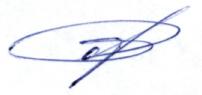 ОБПО «Курский педагогический колледж» (142 чел.)ОБПО «Курский педагогический колледж» (142 чел.)ОБПО «Курский педагогический колледж» (142 чел.)ОБПО «Курский педагогический колледж» (142 чел.)ОБПО «Курский педагогический колледж» (142 чел.)ОБПО «Курский педагогический колледж» (142 чел.)1«Добро»142Карпилова Наталья Викторовна(4712)545904,89606971715nkarpilova@ya.ruhttps://vk.com/dobrokpkhttps://vk.com/dobrokpkОБПОУ «Курский музыкальный колледж имени Г.В. Свиридова» (54 чел.)ОБПОУ «Курский музыкальный колледж имени Г.В. Свиридова» (54 чел.)ОБПОУ «Курский музыкальный колледж имени Г.В. Свиридова» (54 чел.)ОБПОУ «Курский музыкальный колледж имени Г.В. Свиридова» (54 чел.)ОБПОУ «Курский музыкальный колледж имени Г.В. Свиридова» (54 чел.)ОБПОУ «Курский музыкальный колледж имени Г.В. Свиридова» (54 чел.)ОБПОУ «Курский музыкальный колледж имени Г.В. Свиридова» (54 чел.)1Волонтёрская организация «Мы выбираем музыку!»54Зам. директора по ВР Волкова Н.Г. ОБПОУ «Курский музыкальный колледж им. Г.В. Свиридова»kmuzk@mail.ru,58-78-64https://vk.com/kmuzkhttps://vk.com/kmuzkОБПОУ «Курский базовый медицинский колледж» г. Курск: (345 чел.)ОБПОУ «Курский базовый медицинский колледж» г. Курск: (345 чел.)ОБПОУ «Курский базовый медицинский колледж» г. Курск: (345 чел.)ОБПОУ «Курский базовый медицинский колледж» г. Курск: (345 чел.)ОБПОУ «Курский базовый медицинский колледж» г. Курск: (345 чел.)ОБПОУ «Курский базовый медицинский колледж» г. Курск: (345 чел.)ОБПОУ «Курский базовый медицинский колледж» г. Курск: (345 чел.)Координатор волонтерского движения Попова Надежда Семеновна 89102155508 всего:(345 чел.)Координатор волонтерского движения Попова Надежда Семеновна 89102155508 всего:(345 чел.)Координатор волонтерского движения Попова Надежда Семеновна 89102155508 всего:(345 чел.)Координатор волонтерского движения Попова Надежда Семеновна 89102155508 всего:(345 чел.)Координатор волонтерского движения Попова Надежда Семеновна 89102155508 всего:(345 чел.)Координатор волонтерского движения Попова Надежда Семеновна 89102155508 всего:(345 чел.)Координатор волонтерского движения Попова Надежда Семеновна 89102155508 всего:(345 чел.)1Отряд «Добрые сердца»ОБПОУ «Курский базовый медицинский колледж»32Попова Надежда Семёновна, педагог-организаторХолодова Ольга Сергеевна,Тим лидер  8-910-215-55-08popova5508@yandex.ru8-910-275-91-60xolodovola@gmail.comСайт: http://www.kurskmk.ru/Группа Вконтакте:https://vk.com/kusrkmedcollegeГруппа Волонтеров КБМК:https://vk.com/club157062189Сайт: http://www.kurskmk.ru/Группа Вконтакте:https://vk.com/kusrkmedcollegeГруппа Волонтеров КБМК:https://vk.com/club1570621892Отряд: «Милосердие»ОБПОУ «Курский базовый медицинский колледж»26Попова Надежда Семёновна педагог-организаторГорбулина Екатерина Алексеевна,Тим лидер  8-910-215-55-08popova5508@yandex.ru8-915-327-20-97gorbulina04@list.ruСайт: http://www.kurskmk.ru/Группа Вконтакте:https://vk.com/kusrkmedcollegeГруппа Волонтеров КБМК:https://vk.com/club157062189Сайт: http://www.kurskmk.ru/Группа Вконтакте:https://vk.com/kusrkmedcollegeГруппа Волонтеров КБМК:https://vk.com/club1570621893Отряд: «Рука помощи»ОБПОУ «Курский базовый медицинский колледж»11Попова Надежда Семёновна педагог-организаторФранцова Валерия Сергеевна Тим лидер  8-910-215-55-08popova5508@yandex.ru8-908-127-75-78frantsovaval@yandex.ruСайт: http://www.kurskmk.ru/Группа Вконтакте:https://vk.com/kusrkmedcollegeГруппа Волонтеров КБМК:https://vk.com/club157062189Сайт: http://www.kurskmk.ru/Группа Вконтакте:https://vk.com/kusrkmedcollegeГруппа Волонтеров КБМК:https://vk.com/club1570621894Отряд: «Голос сердца»ОБПОУ «Курский базовый медицинский колледж»26Попова Надежда Семёновна педагог-организаторБулатникова Диана ИгоревнаТим лидер  8-910-215-55-08popova5508@yandex.ru8-951-089-03-45,anbubk8318@gmail.comСайт: http://www.kurskmk.ru/Группа Вконтакте:https://vk.com/kusrkmedcollegeГруппа Волонтеров КБМК:https://vk.com/club157062189Сайт: http://www.kurskmk.ru/Группа Вконтакте:https://vk.com/kusrkmedcollegeГруппа Волонтеров КБМК:https://vk.com/club1570621895Отряд: «Зеленый патруль»ОБПОУ «Курский базовый медицинский колледж»10Попова Надежда Семёновна педагог-организаторКовалева Дарина Игоревна Тим лидер  8-910-215-55-08popova5508@yandex.ru8-920-720-44-55
darinakovaleva04@mail.ruСайт: http://www.kurskmk.ru/Группа Вконтакте:https://vk.com/kusrkmedcollegeГруппа Волонтеров КБМК:https://vk.com/club157062189Сайт: http://www.kurskmk.ru/Группа Вконтакте:https://vk.com/kusrkmedcollegeГруппа Волонтеров КБМК:https://vk.com/club1570621896Отряд: «Красный крест»ОБПОУ «Курский базовый медицинский колледж»35Попова Надежда Семёновна педагог-организаторГанюкова Ангелина Игоревна Тим лидер  8-910-215-55-08popova5508@yandex.ru8-903-871-51-46lanaladalina@yandex.ruСайт: http://www.kurskmk.ru/Группа Вконтакте:https://vk.com/kusrkmedcollegeГруппа Волонтеров КБМК:https://vk.com/club157062189Сайт: http://www.kurskmk.ru/Группа Вконтакте:https://vk.com/kusrkmedcollegeГруппа Волонтеров КБМК:https://vk.com/club1570621897Медико-социальный проект: «Родственный уход»ОБПОУ «Курский базовый медицинский колледж»4Хованская Елена Николаевна педагог-организаторКостина Ольга Евгеньевна Тим лидер  8-919-277-37-418-908-126-34-75olgaola1401@mail.ruСайт: http://www.kurskmk.ru/Группа Вконтакте:https://vk.com/kusrkmedcollegeГруппа Волонтеров КБМК:https://vk.com/club157062189Сайт: http://www.kurskmk.ru/Группа Вконтакте:https://vk.com/kusrkmedcollegeГруппа Волонтеров КБМК:https://vk.com/club1570621898Отряд: «Скорая помощь»ОБПОУ «Курский базовый медицинский колледж»10Храмова Татьяна Борисовна педагог-организаторМинакова Наталья Вячеславовна Тим лидер  8-920-717-48-978-999-607-41-58Сайт: http://www.kurskmk.ru/Группа Вконтакте:https://vk.com/kusrkmedcollegeГруппа Волонтеров КБМК:https://vk.com/club157062189Сайт: http://www.kurskmk.ru/Группа Вконтакте:https://vk.com/kusrkmedcollegeГруппа Волонтеров КБМК:https://vk.com/club1570621899Медико-социальный проект: «Диабет - знай и управляй»ОБПОУ «Курский базовый медицинский колледж»4Суворова Наталья Александровна педагог-организаторЕлагин Николай Забильевич Тим лидер8-908-128-99-038-951-326-27-77Сайт: http://www.kurskmk.ru/Группа Вконтакте:https://vk.com/kusrkmedcollegeГруппа Волонтеров КБМК:https://vk.com/club157062189Сайт: http://www.kurskmk.ru/Группа Вконтакте:https://vk.com/kusrkmedcollegeГруппа Волонтеров КБМК:https://vk.com/club15706218910Медико-социальный проект: «Не упусти момент»ОБПОУ «Курский базовый медицинский колледж»4Суворова Наталья Александровна педагог-организатор Черкашина Яна Владимировна Тим лидер8-908-128-99-03Сайт: http://www.kurskmk.ru/Группа Вконтакте:https://vk.com/kusrkmedcollegeГруппа Волонтеров КБМК:https://vk.com/club157062189Сайт: http://www.kurskmk.ru/Группа Вконтакте:https://vk.com/kusrkmedcollegeГруппа Волонтеров КБМК:https://vk.com/club15706218911Медико-социальный проект: «Физиологическое акушерство»ОБПОУ «Курский базовый медицинский колледж»6Ларин Александр Александрович Педагог-организаторРыжих Юлия СергеевнаТим лидер8-910-271-00-07
kantimlarin@yandex.ru89513255116
yu89513213490@mail.ruСайт: http://www.kurskmk.ru/Группа Вконтакте:https://vk.com/kusrkmedcollegeГруппа Волонтеров КБМК:https://vk.com/club157062189Сайт: http://www.kurskmk.ru/Группа Вконтакте:https://vk.com/kusrkmedcollegeГруппа Волонтеров КБМК:https://vk.com/club15706218912Отряд: «Твори добро»ОБПОУ «Курский базовый медицинский колледж»18Попова Надежда Семёновна педагог-организаторЯкушева Ангелина ВикторовнаТим лидер8-910-215-55-08popova5508@yandex.ru8-919-212-29-56yakusheva.1.4@mail.ruСайт: http://www.kurskmk.ru/Группа Вконтакте:https://vk.com/kusrkmedcollegeГруппа Волонтеров КБМК:https://vk.com/club157062189Сайт: http://www.kurskmk.ru/Группа Вконтакте:https://vk.com/kusrkmedcollegeГруппа Волонтеров КБМК:https://vk.com/club15706218913Отряд: «Сердце в твоих руках» ОБПОУ «Курский базовый медицинский колледж»20Попова Надежда Семёновна педагог-организаторЛитинская Софья Владимировна Тим лидер  8-910-215-55-08popova5508@yandex.ru8-910-212-61-10yasonka0809@gmail.comСайт: http://www.kurskmk.ru/Группа Вконтакте:https://vk.com/kusrkmedcollegeГруппа Волонтеров КБМК:https://vk.com/club157062189Сайт: http://www.kurskmk.ru/Группа Вконтакте:https://vk.com/kusrkmedcollegeГруппа Волонтеров КБМК:https://vk.com/club15706218914Отряд: «Луч Надежды»ОБПОУ «Курский базовый медицинский колледж»28 Попова Надежда Семёновна, педагог-организаторКрыгина Мария Владимировна Тим лидер 8-910-215-55-08popova5508@yandex.ru8-908-120-47-56Kma26.05@mail.ru  Сайт: http://www.kurskmk.ru/Группа Вконтакте:https://vk.com/kusrkmedcollegeГруппа Волонтеров КБМК:https://vk.com/club157062189Сайт: http://www.kurskmk.ru/Группа Вконтакте:https://vk.com/kusrkmedcollegeГруппа Волонтеров КБМК:https://vk.com/club15706218915Медико-социальный проект«Крыло Надежды»ОБПОУ «Курский базовый медицинский колледж»14Попова Надежда Семёновна педагог-организаторРедькина Кристина Евгеньевна Тим лидер 8-910-215-55-08popova5508@yandex.ru8-951-334-93-09redckinakris@yandex.ruСайт: http://www.kurskmk.ru/Группа Вконтакте:https://vk.com/kusrkmedcollegeГруппа Волонтеров КБМК:https://vk.com/club157062189Сайт: http://www.kurskmk.ru/Группа Вконтакте:https://vk.com/kusrkmedcollegeГруппа Волонтеров КБМК:https://vk.com/club15706218916Медико-социальный проект  «Крыло Надежды 2.0»ОБПОУ «Курский базовый медицинский колледж»21Попова Надежда Семёновна педагог-организаторРедькина Кристина Евгеньевна Тим лидер 8-910-215-55-08popova5508@yandex.ru8-951-334-93-09redckinakris@yandex.ruСайт: http://www.kurskmk.ru/Группа Вконтакте:https://vk.com/kusrkmedcollegeГруппа Волонтеров КБМК:https://vk.com/club157062189Сайт: http://www.kurskmk.ru/Группа Вконтакте:https://vk.com/kusrkmedcollegeГруппа Волонтеров КБМК:https://vk.com/club15706218917Отряд «Наши наставники»ОБПОУ «Курский базовый медицинский колледж»11Попова Надежда Семёновнапедагог-организаторМалышева Алина АлексеевнаТим лидер8-910-215-55-08popova5508@yandex.ru8-951-311-75-41alina2002mal@icloud.com Сайт: http://www.kurskmk.ru/Группа Вконтакте:https://vk.com/kusrkmedcollegeГруппа Волонтеров КБМК:https://vk.com/club157062189Сайт: http://www.kurskmk.ru/Группа Вконтакте:https://vk.com/kusrkmedcollegeГруппа Волонтеров КБМК:https://vk.com/club15706218918Отряд «От сердца к сердцу»ОБПОУ «Курский базовый медицинский колледж»9Попова Надежда Семёновнапедагог-организаторГордеева Анастасия АлександровнаТим лидер 8-910-215-55-08popova5508@yandex.ru8-904-528-07-85 nastia2003123@icloud.comСайт: http://www.kurskmk.ru/Группа Вконтакте:https://vk.com/kusrkmedcollegeГруппа Волонтеров КБМК:https://vk.com/club157062189Сайт: http://www.kurskmk.ru/Группа Вконтакте:https://vk.com/kusrkmedcollegeГруппа Волонтеров КБМК:https://vk.com/club15706218919Отряд «Медики-Патриоты» ОБПОУ «Курский базовый медицинский колледж»6Попова Надежда Семёновна, педагог-организаторЗмеева Елизавета ЮрьевнаТим лидер 8-910-215-55-08popova5508@yandex.ru8-930-764-05-00Kbpf11022003@yandex.ru Сайт: http://www.kurskmk.ru/Группа Вконтакте:https://vk.com/kusrkmedcollegeГруппа Волонтеров КБМК:https://vk.com/club157062189Сайт: http://www.kurskmk.ru/Группа Вконтакте:https://vk.com/kusrkmedcollegeГруппа Волонтеров КБМК:https://vk.com/club15706218920Отряд «Молодежь XXI века»ОБПОУ «Курский базовый медицинский колледж»24Попова Надежда Семёновна, педагог-организаторГорбачева Надежда Валентиновна Тим лидер 8-910-215-55-08popova5508@yandex.ru8-951-334-80-91n4dezhda.gor@yandex.ruСайт: http://www.kurskmk.ru/Группа Вконтакте:https://vk.com/kusrkmedcollegeГруппа Волонтеров КБМК:https://vk.com/club157062189Сайт: http://www.kurskmk.ru/Группа Вконтакте:https://vk.com/kusrkmedcollegeГруппа Волонтеров КБМК:https://vk.com/club15706218921Медико-социальный проект «Спасём сердца вместе»ОБПОУ «Курский базовый медицинский колледж»5Переверзева Марина ВладимировнаПедагог-организатор Березуцская Олеся Юрьевна Тим лидер 8-906-693-22-988-920-735-23-60Сайт: http://www.kurskmk.ru/Группа Вконтакте:https://vk.com/kusrkmedcollegeГруппа Волонтеров КБМК:https://vk.com/club157062189Сайт: http://www.kurskmk.ru/Группа Вконтакте:https://vk.com/kusrkmedcollegeГруппа Волонтеров КБМК:https://vk.com/club15706218922Отряд «Бумаранг»ОБПОУ «Курский базовый медицинский колледж»8Храмова Татьяна Борисовна Педагог-организатор Парщенцева Татьяна Алексеевна Тим лидер  8-920-717-48-978-999-606-20-36tany190601@gmail.comСайт: http://www.kurskmk.ru/Группа Вконтакте:https://vk.com/kusrkmedcollegeГруппа Волонтеров КБМК:https://vk.com/club157062189Сайт: http://www.kurskmk.ru/Группа Вконтакте:https://vk.com/kusrkmedcollegeГруппа Волонтеров КБМК:https://vk.com/club15706218923Медико-социальный проект «На пути к здоровью»ОБПОУ «Курский базовый медицинский колледж8Переверзева Марина ВладимировнаПедагог-организатор Березуцская Олеся Юрьевна Тим лидер 8-906-693-22-988-920-735-23-60Сайт: http://www.kurskmk.ru/Группа Вконтакте:https://vk.com/kusrkmedcollegeГруппа Волонтеров КБМК:https://vk.com/club157062189Сайт: http://www.kurskmk.ru/Группа Вконтакте:https://vk.com/kusrkmedcollegeГруппа Волонтеров КБМК:https://vk.com/club15706218924Медико-социальный проект «Здоровое детство»ОБПОУ «Курский базовый медицинский колледж»5Логачёва Наталья Сергеевна Педагог-организатор Дугинова Людмила Олеговна Тим лидер 8-951-339-80-04Сайт: http://www.kurskmk.ru/Группа Вконтакте:https://vk.com/kusrkmedcollegeГруппа Волонтеров КБМК:https://vk.com/club157062189Сайт: http://www.kurskmk.ru/Группа Вконтакте:https://vk.com/kusrkmedcollegeГруппа Волонтеров КБМК:https://vk.com/club157062189Курский институт менеджмента, экономики и бизнеса, Курский техникум экономики и управления (35 чел.)Курский институт менеджмента, экономики и бизнеса, Курский техникум экономики и управления (35 чел.)Курский институт менеджмента, экономики и бизнеса, Курский техникум экономики и управления (35 чел.)Курский институт менеджмента, экономики и бизнеса, Курский техникум экономики и управления (35 чел.)Курский институт менеджмента, экономики и бизнеса, Курский техникум экономики и управления (35 чел.)Курский институт менеджмента, экономики и бизнеса, Курский техникум экономики и управления (35 чел.)Курский институт менеджмента, экономики и бизнеса, Курский техникум экономики и управления (35 чел.)1«Армия Добрых Сердец»35Ряполова Влада Алексеевна89606850547https://vk.com/armiya_dobryh_serdechttps://vk.com/armiya_dobryh_serdecКурский институт кооперации (филиал) БУКЭП (55 чел.)Курский институт кооперации (филиал) БУКЭП (55 чел.)Курский институт кооперации (филиал) БУКЭП (55 чел.)Курский институт кооперации (филиал) БУКЭП (55 чел.)Курский институт кооперации (филиал) БУКЭП (55 чел.)Курский институт кооперации (филиал) БУКЭП (55 чел.)Курский институт кооперации (филиал) БУКЭП (55 чел.)1Волонтерская организация «Данко»55Залюбовная Алена Олеговна, Морозова Анна8-951-322-40-748-919-175-05-86kfbupk.ruhttps://vk.com/dankokikkfbupk.ruhttps://vk.com/dankokikГОАУ ВО Курской области «Курская академия государственной и муниципальной службы» (32 чел.)ГОАУ ВО Курской области «Курская академия государственной и муниципальной службы» (32 чел.)ГОАУ ВО Курской области «Курская академия государственной и муниципальной службы» (32 чел.)ГОАУ ВО Курской области «Курская академия государственной и муниципальной службы» (32 чел.)ГОАУ ВО Курской области «Курская академия государственной и муниципальной службы» (32 чел.)ГОАУ ВО Курской области «Курская академия государственной и муниципальной службы» (32 чел.)ГОАУ ВО Курской области «Курская академия государственной и муниципальной службы» (32 чел.)1Региональный антикризисный проект «Киберпатруль»32Цибуля Никита Александрович, руководитель89513169073 cyber_partrul@mail.ruhttps:vk.com/cyber_partrul46https:vk.com/cyber_partrul46ОБПОУ «КЭМТ» Курский электромеханический техникум (99 чел.)ОБПОУ «КЭМТ» Курский электромеханический техникум (99 чел.)ОБПОУ «КЭМТ» Курский электромеханический техникум (99 чел.)ОБПОУ «КЭМТ» Курский электромеханический техникум (99 чел.)ОБПОУ «КЭМТ» Курский электромеханический техникум (99 чел.)ОБПОУ «КЭМТ» Курский электромеханический техникум (99 чел.)ОБПОУ «КЭМТ» Курский электромеханический техникум (99 чел.)1«КЭМТОВЕЦ»99Шнурина Валентина Анатольевна 8-951-337-62-34https://vk.com/club153704110https://vk.com/club153704110ОБПОУ «Курский государственный техникум технологий и сервиса» (95 чел.)ОБПОУ «Курский государственный техникум технологий и сервиса» (95 чел.)ОБПОУ «Курский государственный техникум технологий и сервиса» (95 чел.)ОБПОУ «Курский государственный техникум технологий и сервиса» (95 чел.)ОБПОУ «Курский государственный техникум технологий и сервиса» (95 чел.)ОБПОУ «Курский государственный техникум технологий и сервиса» (95 чел.)ОБПОУ «Курский государственный техникум технологий и сервиса» (95 чел.)1«Импульс»30Гамова Ольга Викторовна89513267419   2«Юристотель»23Баландина Ольга Викторовна891551045903Школа кулинарного искусства «Рататуй»8Баландина Ольга Викторовна,891551045904Strit-Надзор 34Баландина Ольга Викторовна89155104590ОБПОУ «Курский Техникум связи» (95 чел.)ОБПОУ «Курский Техникум связи» (95 чел.)ОБПОУ «Курский Техникум связи» (95 чел.)ОБПОУ «Курский Техникум связи» (95 чел.)ОБПОУ «Курский Техникум связи» (95 чел.)ОБПОУ «Курский Техникум связи» (95 чел.)ОБПОУ «Курский Техникум связи» (95 чел.)1Волонтеры 95Митракова Светлана Владимировна89191329800svetlanamitrakova@yandex.ruОБПОУ «Курский автотехнический колледж» (115 чел.)ОБПОУ «Курский автотехнический колледж» (115 чел.)ОБПОУ «Курский автотехнический колледж» (115 чел.)ОБПОУ «Курский автотехнический колледж» (115 чел.)ОБПОУ «Курский автотехнический колледж» (115 чел.)ОБПОУ «Курский автотехнический колледж» (115 чел.)ОБПОУ «Курский автотехнический колледж» (115 чел.)1Мы-вместе50Тимонина С.В.,педагог-организатор8-903-870-89-822Новое поколение65Тимонина Светлана Владимировна, 8-903-870-89-82ОБПОУ «Курский государственный политехнический колледж» (89 чел.)ОБПОУ «Курский государственный политехнический колледж» (89 чел.)ОБПОУ «Курский государственный политехнический колледж» (89 чел.)ОБПОУ «Курский государственный политехнический колледж» (89 чел.)ОБПОУ «Курский государственный политехнический колледж» (89 чел.)ОБПОУ «Курский государственный политехнический колледж» (89 чел.)ОБПОУ «Курский государственный политехнический колледж» (89 чел.)1Добровольческий (волонтерский) отряд «Траектория красоты» Парикмахерское искусство  15Азарова Ольга Вячеславовна89606805500группа ВК https://vk.com/public179598689группа ВК https://vk.com/public1795986892«Спасатель»20Болдырева896116861993«Green траектория»29Некрасова Марина Александровна895132469304«Траектория добра»25Ткаченко Ольга Андреевна89103130995ОБПОУ «Советский социально-аграрный техникум имени В.М. Клыкова» (37 чел.)ОБПОУ «Советский социально-аграрный техникум имени В.М. Клыкова» (37 чел.)ОБПОУ «Советский социально-аграрный техникум имени В.М. Клыкова» (37 чел.)ОБПОУ «Советский социально-аграрный техникум имени В.М. Клыкова» (37 чел.)ОБПОУ «Советский социально-аграрный техникум имени В.М. Клыкова» (37 чел.)ОБПОУ «Советский социально-аграрный техникум имени В.М. Клыкова» (37 чел.)ОБПОУ «Советский социально-аграрный техникум имени В.М. Клыкова» (37 чел.)1МО «Милосердие»37Мурашова Вера Владимировна, социальный педагог8(47158) 2-18-06, 8-903-875-05-70sovsat@yandex.ru     в ВК ОБПОУ «Советский социально-аграрный техникум им. В.М. Клыкова»в ВК ОБПОУ «Советский социально-аграрный техникум им. В.М. Клыкова»ОБПОУ «Курский базовый медицинский колледж» Щигровский филиал (87 чел.)ОБПОУ «Курский базовый медицинский колледж» Щигровский филиал (87 чел.)ОБПОУ «Курский базовый медицинский колледж» Щигровский филиал (87 чел.)ОБПОУ «Курский базовый медицинский колледж» Щигровский филиал (87 чел.)ОБПОУ «Курский базовый медицинский колледж» Щигровский филиал (87 чел.)ОБПОУ «Курский базовый медицинский колледж» Щигровский филиал (87 чел.)ОБПОУ «Курский базовый медицинский колледж» Щигровский филиал (87 чел.)1Волонтерский отряд «Здоровье»87Руководитель: Смахтина Марина Валентиновна 89102107802Командир – Сергеев Максимsmaxtinarazumova@mail.ru89102107802ОБПОУ «Суджанский сельскохозяйственный техникум» (38 чел.)ОБПОУ «Суджанский сельскохозяйственный техникум» (38 чел.)ОБПОУ «Суджанский сельскохозяйственный техникум» (38 чел.)ОБПОУ «Суджанский сельскохозяйственный техникум» (38 чел.)ОБПОУ «Суджанский сельскохозяйственный техникум» (38 чел.)ОБПОУ «Суджанский сельскохозяйственный техникум» (38 чел.)ОБПОУ «Суджанский сельскохозяйственный техникум» (38 чел.)1Волонтеры ССХТ38Королева Галина Николаевна 89038737192,8(47143)22836sudzasht@yandex.ruwww.ssht.ruwww.ssht.ruОБПОУ «Дмитриевский сельскохозяйственный техникум» (98 чел.)ОБПОУ «Дмитриевский сельскохозяйственный техникум» (98 чел.)ОБПОУ «Дмитриевский сельскохозяйственный техникум» (98 чел.)ОБПОУ «Дмитриевский сельскохозяйственный техникум» (98 чел.)ОБПОУ «Дмитриевский сельскохозяйственный техникум» (98 чел.)ОБПОУ «Дмитриевский сельскохозяйственный техникум» (98 чел.)ОБПОУ «Дмитриевский сельскохозяйственный техникум» (98 чел.)1Волонтеры Победы25Руководительштаба Попова Н.А.8-904-526-67-97dm_molodech@mail.ruhttps//vk.com/club158151683https//vk.com/club1581516832Отряд «Рассвет»36Полякова О.А.89155175069dshte@mail.ruСайт http://dsht.ruГруппа в ВК https://vk.com/public164638927Сайт http://dsht.ruГруппа в ВК https://vk.com/public1646389273Отряд «Горячие сердца»37Платонова А.Е. 89051540043ОАПОУ «Дмитриевский агротехнологический колледж» (30 чел.)ОАПОУ «Дмитриевский агротехнологический колледж» (30 чел.)ОАПОУ «Дмитриевский агротехнологический колледж» (30 чел.)ОАПОУ «Дмитриевский агротехнологический колледж» (30 чел.)ОАПОУ «Дмитриевский агротехнологический колледж» (30 чел.)ОАПОУ «Дмитриевский агротехнологический колледж» (30 чел.)ОАПОУ «Дмитриевский агротехнологический колледж» (30 чел.)1«Твори добро»30Степанова Елена Николаевна, педагог-организатор ОАПОУ «Дмитриевский агротехнологический колледж»8-920-700-38-06mistep-1977@mail.ruhttps://vk.com/public164638927https://vk.com/public164638927ОБПОУ «Рыльский аграрный техникум» (75 чел.)ОБПОУ «Рыльский аграрный техникум» (75 чел.)ОБПОУ «Рыльский аграрный техникум» (75 чел.)ОБПОУ «Рыльский аграрный техникум» (75 чел.)ОБПОУ «Рыльский аграрный техникум» (75 чел.)ОБПОУ «Рыльский аграрный техникум» (75 чел.)ОБПОУ «Рыльский аграрный техникум» (75 чел.)2Добровольческий отряд «ДОБРОволец» 75Матюхина Юлия Викторовна, заместитель директора (47152) 2-61-51, 2-18-69, 2-29-33,agrostyl@yandex.ruhttp://www.rat-agro.ru/http://www.rat-agro.ru/ОБПОУ «Рыльский социально-педагогический колледж» (58 чел.)ОБПОУ «Рыльский социально-педагогический колледж» (58 чел.)ОБПОУ «Рыльский социально-педагогический колледж» (58 чел.)ОБПОУ «Рыльский социально-педагогический колледж» (58 чел.)ОБПОУ «Рыльский социально-педагогический колледж» (58 чел.)ОБПОУ «Рыльский социально-педагогический колледж» (58 чел.)ОБПОУ «Рыльский социально-педагогический колледж» (58 чел.)1Молодежное представительство «Твори добро!» 31Колесников Александр Алексеевич, преподаватель 8(47152) 2-18-00, 2-16-80, 89308571837 makeevo2016@mail.ruhttps://vk.com/rspk1https://vk.com/rspk12Волонтеры-медики27Горбунова Екатерина, студентка 89038776557 krasovskij19@mail.ruhttps://vk.com/club201865433https://vk.com/club201865433Рыльского АТК - филиала МГТУ ГА (95 чел.)Рыльского АТК - филиала МГТУ ГА (95 чел.)Рыльского АТК - филиала МГТУ ГА (95 чел.)Рыльского АТК - филиала МГТУ ГА (95 чел.)Рыльского АТК - филиала МГТУ ГА (95 чел.)Рыльского АТК - филиала МГТУ ГА (95 чел.)Рыльского АТК - филиала МГТУ ГА (95 чел.)1Добровольческий отряд  95Сютина Юлия Викторовна, заместитель директора по воспитательной работе8(47152) 2-16-55, 2-31-81, 2-16-50 ratkga@mail.ruhttp://www.ratkga.ru/http://www.ratkga.ru/Рыльский филиал ОБПОУ «КБМК» (90 чел.)Рыльский филиал ОБПОУ «КБМК» (90 чел.)Рыльский филиал ОБПОУ «КБМК» (90 чел.)Рыльский филиал ОБПОУ «КБМК» (90 чел.)Рыльский филиал ОБПОУ «КБМК» (90 чел.)Рыльский филиал ОБПОУ «КБМК» (90 чел.)Рыльский филиал ОБПОУ «КБМК» (90 чел.)1«Сердце на ладони»90Орехова Светлана ИвановнаПедагог – организатор Сафонова любовь Александровна Тим лидер 8-909-236-12-698-920-736-74-26https://vk.com/medlifwww https://vk.com/medlifwww ОБПОУ «Обоянский гуманитарно-технологический колледж» (156 чел.)ОБПОУ «Обоянский гуманитарно-технологический колледж» (156 чел.)ОБПОУ «Обоянский гуманитарно-технологический колледж» (156 чел.)ОБПОУ «Обоянский гуманитарно-технологический колледж» (156 чел.)ОБПОУ «Обоянский гуманитарно-технологический колледж» (156 чел.)ОБПОУ «Обоянский гуманитарно-технологический колледж» (156 чел.)ОБПОУ «Обоянский гуманитарно-технологический колледж» (156 чел.)1«Доброволец»156Прядко Ольга Александровна89066932195ОБПОУ «Обоянский педагогический колледж» (45 чел.)ОБПОУ «Обоянский педагогический колледж» (45 чел.)ОБПОУ «Обоянский педагогический колледж» (45 чел.)ОБПОУ «Обоянский педагогический колледж» (45 чел.)ОБПОУ «Обоянский педагогический колледж» (45 чел.)ОБПОУ «Обоянский педагогический колледж» (45 чел.)ОБПОУ «Обоянский педагогический колледж» (45 чел.)1Волонтерский отряд «Новое поколение»45Голобородова Мария Ивановна89513201414opk75@mail.ruОбоянь-педколледж.рф;https://vk.com/opk_college; https://vk.com/club186026258Обоянь-педколледж.рф;https://vk.com/opk_college; https://vk.com/club186026258Льговский филиал АНПОО «Региональный открытый социальный техникум» (АНПОО «РОСТ») (16 чел.)Льговский филиал АНПОО «Региональный открытый социальный техникум» (АНПОО «РОСТ») (16 чел.)Льговский филиал АНПОО «Региональный открытый социальный техникум» (АНПОО «РОСТ») (16 чел.)Льговский филиал АНПОО «Региональный открытый социальный техникум» (АНПОО «РОСТ») (16 чел.)Льговский филиал АНПОО «Региональный открытый социальный техникум» (АНПОО «РОСТ») (16 чел.)Льговский филиал АНПОО «Региональный открытый социальный техникум» (АНПОО «РОСТ») (16 чел.)Льговский филиал АНПОО «Региональный открытый социальный техникум» (АНПОО «РОСТ») (16 чел.)1Волонтерский отряд «Следопыт»16Сёмин Игорь Алиевич,АНПОО «РОСТ» преподавательТел.89102758123oootdsv@mail.ruЛьговский филиал ОБПОУ «Курский монтажный техникум» (КМТ в г. Льгов) (63 чел.)Льговский филиал ОБПОУ «Курский монтажный техникум» (КМТ в г. Льгов) (63 чел.)Льговский филиал ОБПОУ «Курский монтажный техникум» (КМТ в г. Льгов) (63 чел.)Льговский филиал ОБПОУ «Курский монтажный техникум» (КМТ в г. Льгов) (63 чел.)Льговский филиал ОБПОУ «Курский монтажный техникум» (КМТ в г. Льгов) (63 чел.)Льговский филиал ОБПОУ «Курский монтажный техникум» (КМТ в г. Льгов) (63 чел.)Льговский филиал ОБПОУ «Курский монтажный техникум» (КМТ в г. Льгов) (63 чел.)1Волонтерский отряд «Новое поколение»25Морозова Алина СергеевнаТел 89038701112pu6lgov@yandex.ru,alin.morozova2009@yandex.ruhttps://vk.com/club187829852https://vk.com/club1878298522Поисковый отряд «Ольгов»38Медынская Елена Ивановна,преподавательТел. 89207027850lena89207027850@yandex.ruhttps://vk.com/club149647622https://vk.com/club149647622Льговский филиал ОБПОУ «Курский базовый медицинский колледж» (96 чел.)Льговский филиал ОБПОУ «Курский базовый медицинский колледж» (96 чел.)Льговский филиал ОБПОУ «Курский базовый медицинский колледж» (96 чел.)Льговский филиал ОБПОУ «Курский базовый медицинский колледж» (96 чел.)Льговский филиал ОБПОУ «Курский базовый медицинский колледж» (96 чел.)Льговский филиал ОБПОУ «Курский базовый медицинский колледж» (96 чел.)Льговский филиал ОБПОУ «Курский базовый медицинский колледж» (96 чел.)1Волонтерский отряд «ЛУЧШИЕ»96Замятина Наталья НиколаевнаПедагог-организатор8(47140)2 27 35lgov-lmu@kursknet.ruОБПОУ «Железногорский горно-металлургический колледж (35 чел.)ОБПОУ «Железногорский горно-металлургический колледж (35 чел.)ОБПОУ «Железногорский горно-металлургический колледж (35 чел.)ОБПОУ «Железногорский горно-металлургический колледж (35 чел.)ОБПОУ «Железногорский горно-металлургический колледж (35 чел.)ОБПОУ «Железногорский горно-металлургический колледж (35 чел.)ОБПОУ «Железногорский горно-металлургический колледж (35 чел.)2Отряд «Лидер»35Цепилова Елена Александровна 8-951-310-45-05https://vk.com/zgmkhttps://vk.com/zgmkЛьговский филиал ОБПОУ «Курский базовый медицинский колледж» Железногорское отделение (25 чел.)Льговский филиал ОБПОУ «Курский базовый медицинский колледж» Железногорское отделение (25 чел.)Льговский филиал ОБПОУ «Курский базовый медицинский колледж» Железногорское отделение (25 чел.)Льговский филиал ОБПОУ «Курский базовый медицинский колледж» Железногорское отделение (25 чел.)Льговский филиал ОБПОУ «Курский базовый медицинский колледж» Железногорское отделение (25 чел.)Льговский филиал ОБПОУ «Курский базовый медицинский колледж» Железногорское отделение (25 чел.)Льговский филиал ОБПОУ «Курский базовый медицинский колледж» Железногорское отделение (25 чел.)1отряд «ProDobroMed»25Орехова Светлана Ивановна89092361269ОБПОУ«КАЛИНОВСКИЙ СЕЛЬСКОХОЗЯЙСТВЕННЫЙ ТЕХНИКУМ» (ОБПОУ «КСХТ») (15)ОБПОУ«КАЛИНОВСКИЙ СЕЛЬСКОХОЗЯЙСТВЕННЫЙ ТЕХНИКУМ» (ОБПОУ «КСХТ») (15)ОБПОУ«КАЛИНОВСКИЙ СЕЛЬСКОХОЗЯЙСТВЕННЫЙ ТЕХНИКУМ» (ОБПОУ «КСХТ») (15)ОБПОУ«КАЛИНОВСКИЙ СЕЛЬСКОХОЗЯЙСТВЕННЫЙ ТЕХНИКУМ» (ОБПОУ «КСХТ») (15)ОБПОУ«КАЛИНОВСКИЙ СЕЛЬСКОХОЗЯЙСТВЕННЫЙ ТЕХНИКУМ» (ОБПОУ «КСХТ») (15)ОБПОУ«КАЛИНОВСКИЙ СЕЛЬСКОХОЗЯЙСТВЕННЫЙ ТЕХНИКУМ» (ОБПОУ «КСХТ») (15)ОБПОУ«КАЛИНОВСКИЙ СЕЛЬСКОХОЗЯЙСТВЕННЫЙ ТЕХНИКУМ» (ОБПОУ «КСХТ») (15)1.Клуб добровольческого движения пожарной охраны «Феникс»/ ОБПОУ «КСХТ» 15Нагорных Николай Николаевич, преподаватель +7/47137/ 2- 41-90,kalinovkasht@yandex. ruhttps://vk.com/club162874106https://vk.com/club162874106№ п/пНазвание отряда/наименование учрежденияКоличество добровольцевФ.И.О. руководителя, должностьКонтактный телефон, е-mailИнформационный сайт/группа  «В контакте»1КРО МДЮООСВСиПВ «Ассоциация Витязей»255Горохов Виталий Сергеевич, председатель координационного совета89202657365, 89081291467 vityazi-kursk.ruhttps://vk.com/vityazikursk2ВПЦ «Вымпел-Курск»/ "Курская региональная общественная организация содействия гражданско-патриотическому и спортивно-тактическому воспитанию детей и молодежи "Гранит" 150Егорова Анна Евгеньевна,руководитель89508750487,granitkyrsk@ya.ru https://vk.link/granit2013  https://vk.com/granit2013 3Волонтерский отряд «Сталь» КРОО «Объединённый центр «МОНОЛИТ»350Руководитель, зам. председателя Комов Роман Анатольевич89606869900,Liderklub@mail.ruhttps://vk.com/vostal4Областное общественные объединения Курского союза детских и пионерских организаций28 872Флигинских А.В., председательКурского союза детских и пионерских организаций89510711121ozmp18@yandex.ruhttps://vk.com/club1799824895Курская региональная общественная организация «Культурно-просветительское общество «Возрождение»530Звягин Иван Михайлович, Председатель, региональный координатор. Региональное сообщество движения «Волонтёры культуры» +79207138666, vozrojdenie46@gmail.comhttps://vk.com/v_kurskhttp://возрождениекультуры.рф. https://vk.com/artvol466КРОО Курская областная танцевальная организация45Фомин Андрей Дмитриевич8-9510769019andryushka.fomin.01@mail.ru7Курская молодежная областная патриотическая общественная организация Центр «Поиск»635Цуканов Игорь Алексеевич51-26-58poisk.kursk@mail.ru8Курская региональная общественная организация социально-активного творчества «Вертикаль»155Шерер Наталья Адамовна58-56-8889103155418nash10@YANDEX.RU9Курская региональная детско-молодежная общественная организация «Школа молодежных лидеров»255Маркова Светлана Петровна89102105974markovaSP@yandex.ru10Диспетчерский центр связи для глухих ОКУ социального обслуживания «Курский социальный профессионально-реабилитационный центр»5ГладкихИрина Алексеевна, директор ОКУСО «Курский СПРЦ»8(4712)73-10-40e-mail:112.vog.kursk@mail.ruhttps://vk.com/kurskdeaf11Клуб «Святая Русь» Филиал КРОД «Школа безопасности»60АдамайтисОлег Андреевич8-960-676-87-8212КРОД «Школа безопасности»1300ГолопятовПетр Иванович,председатель8-910-313-77-99e-mail: kursk_turist@mail.ru13Добровольный поисково - спасательный отряд «ЛизаАлерт-Курская область» 180БагинаТатьяна Александровна, региональный представитель8-920-739-54-93e-mail: taniabagina@rambler.ruгорячая линия8-800-700-54-52https://vk.com/lizaalert_kyrskhttps://lizaalert.org/14КРОО «СМОРОДИНА»1400БобровскийСергей Витальевич, председатель Правления КРОО «СМОРОДИНА8-920-261-77-70https://vk.com/smorodina4615КОО ООО ВОСВОД100СтуденикинДаниил Александрович, председатель8-904-527-44-99e-mail:46-vosvod@mail.ru24КООО «Объединение пожарно-спасательных видов спорта»1400Котельников В.В.8(4712)70-31-12№ п/пНазвание отряда/наименование учрежденияКоличество добровольцевФ.И.О. руководителя, должностьКонтактный телефон, е-mailИнформационный сайт/группа  «В контакте»1Волонтерский отряд «Жизнь»20Мамедов Роман Русланович, студент 3-го курса8-910-275-94-92https://vk.com/kursk_seminary2Футбольный клуб «КДС»15Орехов Александр Александрович, студент 4-го курса8-951-082-39-56https://vk.com/kursk_seminary3Волонтерский отряд «Жизнь»20Мамедов Роман Русланович, студент 3-го курса8-910-275-94-92https://vk.com/kursk_seminary№ п/пНаименование волонтерского отряда/наименование образовательной организацииКоличество добровольцевФИО руководителя отряда, должностьКонтактный телефон, е-mailИнформационный сайт/группа «Вконтакте»Отряд “Надежда” в ОБОУ «Лицей-интернат №1» г. Курска   885Белкина Е.Н., учитель математики Ефремова В.Н., учитель биологииГридасов Г.Л., учитель истории8-951-310-10-558-951-075-35-508-952-313-53-61https://vk.com/licey_internat1«Вектор добра»/ муниципальное бюджетное общеобразовательное учреждение «Средняя общеобразовательная школа № 1»20Григоришена А.В., 
заведующий библиотекой8-930-852-64-0035-06-69;35-07-15kurskschool1@mail.ruhttps://vk.com/club156683851«Сердце людям»/ муниципальное бюджетное общеобразовательное учреждение «Средняя общеобразовательная школа № 2 имени В.З. Петрашова»15Ширинская Е.В., учитель русского языка и литературы8-951-514-66-4054-94-4554-82-95kursk_school_2@bk.ruhttp://kursk-sosh2.ru «Сердце людям»/ муниципальное бюджетное общеобразовательное учреждение «Средняя общеобразовательная школа с углубленным изучением отдельных предметов № 3»15Алюшина Е.И., учитель математики8-906-692-35-8135-75-2235-60-70sch03@mail.ruhttps://vk.com/club187771054«Забота»/ муниципальное бюджетное общеобразовательное учреждение «Гимназия № 4»20Егорова Е.Б., старший вожатый8-950-870-80-1570-35-63kursk4g@mail.ruhttp://kursk4gym.org.ru«Будущее»/ муниципальное бюджетное общеобразовательное учреждение «Средняя общеобразовательная школа № 5 имени Героя Советского Союза летчика-космонавта И.П. Волка»27Анненкова А.В., учитель биологии8 961-199-88-7770-04-0570-17-14kursk5@yandex.ruhttps://vk.com/club186664738«Доброе дело»/ муниципальное бюджетное общеобразовательное учреждение «Лицей № 6 имени М.А. Булатова»20Дудина В.В., учитель иностранных языков8-920-707-19-0570-04-6470-04-54kurskschool6@list.ruhttps://vk.com/club186663958   https://www.licey6kursk.ru/planeta-po-imeni-litsej/yunye-volontjory«Добрая воля»/ муниципальное бюджетное общеобразовательное учреждение «Средняя общеобразовательная школа с углубленным изучением отдельных предметов № 7 имени А.С. Пушкина»15Лысых А.В., старший вожатый8-950-878-45-0452-95-6154-82-92кurskschool7@mail.ruДобрая воля (vk.com)«Рокоссовец»/ муниципальное бюджетное общеобразовательное учреждение «Средняя общеобразовательная школа № 8 имени К.К. Рокоссовского»13Паньков В.А., заместитель директора по воспитательной работе8-951-319-67-1226-01-0526-02-25кurskschool8@mail.ruhttps://vk.com/public199119908«Добровольцы»/ муниципальное бюджетное общеобразовательное учреждение «Средняя общеобразовательная школа № 9 имени дважды Героя Советского Союза А.Е. Боровых»25Шалагинов В.А., педагог дополнительного образования8-915-517-39-3553-12-4558-79-34kurskschool9@mail.ruhttps://vk.com/school_9kursk«Добросердие»/ муниципальное бюджетное общеобразовательное учреждение «Средняя общеобразовательная школа № 10 имени Е.И. Зеленко»40Спажакина Е.Н., заместитель директора по УВР, учитель иностранного языка8-951-321-73-7926-10-9026-13-69school10kursk@mail.ruhttps://vk.com/public170048647«Пламя»/ муниципальное бюджетное общеобразовательное учреждение «Средняя общеобразовательная школа № 11»12Родионова Е.К., заместитель директора по ВР8-951-329-38-3670-03-89kursk11@mail.ruhttps://vk.com/public188928804«Добрые сердца»/ муниципальное бюджетное общеобразовательное учреждение «Средняя общеобразовательная школа № 12 им. С.Н. Перекальского»10Белицкая Е.Г., учитель иностранного языка8-909-238-23-4370-03-9150-29-56school12-46@yandex.ruhttps://vk.com/club177855384«Импульс»/ муниципальное бюджетное общеобразовательное учреждение «Средняя общеобразовательная школа № 13»20Дмитриева Ю.С., учитель-логопед8-951-315-23-1058-01-9153-30-28kursk-13@mail.ruhttp://kursk-sosh13.ru/vnytri-ychebn-deiatelnost/volonterskij-otryad-qimpulsq.html«Школа волонтера»/ муниципальное бюджетное общеобразовательное учреждение «Средняя общеобразовательная школа № 14»20Жданова Э.В., старший вожатый8-951-312-30-1453-48-47kursk-14@yandex.ruhttps://kursk-sosh14.ru/vnytri-ychebn-deiatelnost/volonterskaya-deyatelnost.html«Доброволец»/ муниципальное бюджетное общеобразовательное учреждение «Средняя общеобразовательная школа № 15»15Каратева Т.Л., учитель иностранных языков8-951-311-77-79https://vk.com/dobrovoleccosh15«SOS»/ муниципальное бюджетное общеобразовательное учреждение «Средняя общеобразовательная школа № 16»15Локтионов Я.В., учитель информатики8-985-826-11-1352-05-9070-12-79kursks16@yandex.ruhttps://vk.com/public187678951«Пирамида»/ муниципальное бюджетное общеобразовательное учреждение «Средняя общеобразовательная школа № 17»15Усольцева А.А., старший вожатый8-919-135-83-9554-81-6654-82-71kurskl7@bk.ruhttp://kursk-sosh17.ru «Бригантина»/ муниципальное бюджетное общеобразовательное учреждение «Средняя общеобразовательная школа № 18 имени А.С. Сергеева»15Джалилова О.А., учитель-логопед8-999-606-29-0670-03-5851-38-24school18kursk@yandex.ruhttps://kursk-school18.ru«Зеленый патруль»/ муниципальное бюджетное общеобразовательное учреждение «Средняя общеобразовательная школа № 19»15Слепушкина И.Н., старший вожатый8-951-089-26-6352-98-3852-98-45kursk19@list.ruhttp://курск-школа19.рф«Содействие»/ муниципальное бюджетное общеобразовательное учреждение «Средняя общеобразовательная школа № 20 имени А.А. Хмелевского»15Чаплыгина Т.Н., учитель немецкого языка8-910-278-75-2735-12-1235-09-13school20nik@mail.ruhttps://vk.com/club202928674«От сердца к сердцу»/ муниципальное бюджетное общеобразовательное учреждение «Лицей № 21»27Прокудина Т.В., учитель русского языка и литературы8-910-317-52-8335-08-45kursklуceum21@mail.ruhttp://lyceum21.ru«Доброволец»/ муниципальное бюджетное общеобразовательное учреждение «Средняя общеобразовательная школа № 22»30Енютина Д.В., учитель истории и обществознания8-951-324-43-8353-06-5051-18-13kursk_22@mail.ruhttps://m.vk.com/public199072786?from=groups%253Fact%253Dlist«Прогресс»/ муниципальное бюджетное общеобразовательное учреждение «Гимназия № 25»52Капустина В.С., социальный педагог, вожатая8-951-082-55-8654-82-6254-69-38kursk25@mail.ruhttp://www.kursk-gim25.ru«Бумеранг добра»/ муниципальное бюджетное общеобразовательное учреждение «Средняя общеобразовательная школа с углубленным изучением предметов художественно-эстетического цикла № 27 имени А.А. Дейнеки»
24
Борзенкова Е.С., 
педагог-организатор
8-951-085-42-8558-89-3653-68-98kursk27@mail.ru
http://www.kursk-sosh27.ru«Волонтеры Победы»/ муниципальное бюджетное общеобразовательное учреждение «Средняя общеобразовательная школа с углубленным изучением предметов художественно-эстетического цикла № 27 имени А.А. Дейнеки»25Ильина И.В.,
заместитель 
директора по УВР8-951-072-29-0358-89-3653-68-98kursk27@mail.ruhttp://www.kursk-sosh27.ru«Союз неравнодушных»/ муниципальное бюджетное общеобразовательное учреждение «Средняя общеобразовательная школа с углубленным изучением отдельных предметов № 28»20Афанасьева М.П., учитель, старший вожатый8-908-128-87-1532-96-3232-95-48kursk28@mail.ruhttps://vk.com/rdsh28dobro«Вектор добра»/ муниципальное бюджетное общеобразовательное учреждение «Средняя общеобразовательная школа № 29 с углубленным изучением отдельных предметов имени И.Н. Зикеева»30Баймирова М.Ю. старший вожатый8-903-639-88-5737-04-5937-04-32kursk29@mail.ruhttps://vk.com/club202354439«Благо»/ муниципальное бюджетное общеобразовательное учреждение «Средняя общеобразовательная школа № 30»32Изварина И.Н., социальный педагог8-951-334-80-0837-45-9537-17 -19school3034@mail.ruhttps://vk.com/club173735741Волонтерская община «Город Альтруистов»/ муниципальное бюджетное общеобразовательное учреждение «Средняя общеобразовательная школа № 31 имени Героя Советского Союза Алексея Максимовича Ломакина»20Зиновьева Н.А., заместитель директора по воспитательной работе8-950-871-35-2853-05-8553-07-27krschool31@yandex.ruhttps://vk.com/wall-207916704_2«Открытые сердца»/ муниципальное бюджетное общеобразовательное учреждение «Средняя общеобразовательная школа с углубленным изучением отдельных предметов № 32 им. прп. Серафима Саровского»16Константинова М.В., учитель биологии8-909-237-95-8351-48-2051-28-51kursk-school32@mail.ruhttps://vk.com/club188484672«Сектор чисто»/ муниципальное бюджетное общеобразовательное учреждение «Средняя общеобразовательная школа № 33»21Тарасова Т.В., учитель биологии и химии8-951-332-11-0524-04-3524-04-05кursk-33@yandex.ruhttps://vk.com/volonterstvo_s33«Молодое поколение»/ муниципальное бюджетное общеобразовательное учреждение «Средняя общеобразовательная школа № 34 имени В.М. Бочарова»15Шаталова Л.А., учитель истории8-919-270-20-7355-39-2651-14-79kurskschool34@mail.ruhttp://kursk-sosh34.ru/vnytri-ychebn-deiatelnost/volontyorskij-otryad-shkoly.html«Новое поколение»/ муниципальное бюджетное общеобразовательное учреждение «Средняя общеобразовательная школа № 35 им. К.Д. Воробьева»47Птицина Е.М., учитель русского языка и литературы
Бунина Н.В., учитель географии8-903-871-33-7926-32-8826-34-47kursk35@mail.ruhttp://www.kursk-sosh35.ru/vnytri-ychebn-deiatelnost/volonterstvo.html«Добрые сердца»/ муниципальное бюджетное общеобразовательное учреждение «Средняя общеобразовательная школа № 36»30Медведева Е.Ю., старший вожатый8-920-267-18-1826-19-3826-18-04kursk36@mail.ruhttps://vk.com/club208003363 «Ты не один»/ муниципальное бюджетное общеобразовательное учреждение «Средняя общеобразовательная школа № 37»25Старкова С.И., учитель-логопед8-910-317-09-0834-15-0434-03-66kursksckool37@mail.ru http://kursk-sosh37.ru«Шаг навстречу»/ муниципальное бюджетное общеобразовательное учреждение «Средняя общеобразовательная школа с углубленным изучением отдельных предметов № 38»14Тарасова И.А., социальный педагог8-951-320-78-9138-92-0734-49-84kursk38@mail.ruhttp://kurskschool38.ru/?page_id=7765«Делай Добро Другим»/ муниципальное бюджетное общеобразовательное учреждение «Средняя общеобразовательная школа № 39 имени К.Ф. Ольшанского»10Призенко Т.И.- социальный педагог8-920-261-77-3935-09-0435-09-05school39kursk@mail.ruhttps://school39.kursk-it.ru«Ростки добра»/ муниципальное бюджетное общеобразовательное учреждение «Средняя общеобразовательная школа № 40»12Самофалова О.Н. учитель географии и биологии8-903-873-34-7752-65-7257-41-10кursk40@mail.ruhttp://kursk-sosh40.ru/vnytri-ychebn-deiatelnost/volonterskoe-dvizhenie.html«Новое поколение»/ муниципальное бюджетное общеобразовательное учреждение «Средняя общеобразовательная школа № 41 имени В.В. Сизова»15Галкина А.С. старший вожатый8-950-875-23-7337-86-5837-92-87kursk-41@yandex.ruhttps://vk.com/club188203637«Доброе сердце»/ муниципальное бюджетное общеобразовательное учреждение «Средняя общеобразовательная школа с углубленным изучением отдельных предметов № 42 имени Б.Г. Шуклина»15Мишарева Т.И., старший вожатый8-960-694-79-9853-41-61kursk42@mail.ruhttps://vk.com/dobroe42«Спектр»/ муниципальное бюджетное общеобразовательное учреждение «Средняя общеобразовательная школа № 43 им. Г.К. Жукова»32Каверина М.А., учитель биологии8-915-512-54-2937-03-7037-07-25kursk43@mail.ruhttps://vk.com/school43kurskdome «Данко»/ муниципальное бюджетное общеобразовательное учреждение «Гимназия № 44»15Лашина С.Е., заместитель директора по ВР8-903-877-00-1958-77-1958-77-20kursk44@mail.ruhttps://44гимназия.рф«Добро»/ муниципальное бюджетное общеобразовательное учреждение «Средняя общеобразовательная школа №  45»45Тутова Е.А.. учитель истории и обществознания8-904-524-15-8532-78-1632-94-84kursk-school45@yandex.ruhttps://vk.com/club188890271«Участие»/ муниципальное бюджетное общеобразовательное учреждение «Средняя общеобразовательная школа с углубленным изучением отдельных предметов № 46»20Глазунова П.С., старший вожатый8-951-079-75-4235-12-8535-15-95skola46@mail.ruhttps://vk.com/club207991539«Волонтёры Здоровья»/ муниципальное бюджетное общеобразовательное учреждение «Средняя общеобразовательная школа № 47 имени С.В. Широбокова»28Иевлева Е.А., учитель русского языка и литературы, Молодцова Д.А. заместитель  директора по ВР8-951-072-76-9424-04-1724-04-00kursk_school47@mail.ruhttp://kursk-school-47.ru/index.php/detskie-obedineniya?showall=&start=3«Три Д»/ муниципальное бюджетное общеобразовательное учреждение «Средняя общеобразовательная школа № 48 имени Р.М. Каменева»35Сивкова О.И., учитель русского языка и литературы8-951-087-45-2332-06-1932-06-63schoo14818@mail.ru 
 http://vshkole48.ru/index/https_vk_com_club186541232/0-200 
https://vk.com/club186541232 «Жизнь»/ муниципальное бюджетное общеобразовательное учреждение «Средняя общеобразовательная школа № 49»83Голобокова Т.Н., педагог дополнительного образованичя8-951-314-04-7035-65-4735-19-33kursk49@mail.ruhttp://kursk-sosh49.ru/vnytri-ychebn-deiatelnost/volonterstvo.html«Волонтер»/ муниципальное бюджетное общеобразовательное учреждение «Средняя общеобразовательная школа № 50 имени Юрия Алексеевича Гагарина»57Перестенко Т.В., педагог дополнительного образования8-960-674-37-0837-94-5538-34-14kursk50@yandex.ruhttp://kursk-sosh50.ru«Импульс»,  «Импульс Джуниор»/ муниципальное бюджетное общеобразовательное учреждение «Средняя общеобразовательная школа № 51»40Емельянова М.В., учитель иностранного языка8-919-213-93-6951-74-4257-38-01kursk51@mail.ruhttps://vk.com/impulse_volonteer46 «Свет»/ муниципальное бюджетное общеобразовательное учреждение «Средняя общеобразовательная школа с углубленным изучением отдельных предметов № 52»37Сергеева Е.Н. учитель истории, старший вожатый8-960-676-15-6451-77-0251-77-17kursk52@yandex.ruhttps://vk.com/public169509195«Надежда»/ муниципальное бюджетное общеобразовательное учреждение «Средняя общеобразовательная школа № 53»23Семенова Л.А., заместитель директора по ВР8-951-312-39-4937-05-4037-13-99shkola53kursk@mail.ruhttps://vk.com/club197720046«Забота»/ муниципальное бюджетное общеобразовательное учреждение «Средняя общеобразовательная школа № 54»40Чаплыгина Г.И., учитель математики8-903-871-21-4752-52-79kursk54@mail.ruhttp://s54.swsu.ru«Данко»/ муниципальное бюджетное общеобразовательное учреждение «Средняя общеобразовательная школа с углубленным изучением отдельных предметов № 55 имени Александра Невского»149Долженкова Л.И., учитель русского языка и литературы8-920-731-52-8250-34-1751-60-11school_55@list.ruhttps://kurschkola55.ru/submit3.html«Прометей»/ муниципальное бюджетное общеобразовательное учреждение «Средняя общеобразовательная школа с углубленным изучением отдельных предметов № 56»40Чернышова О.А., педагог-организатор8-951-320-00-8637-90-0237-93-08kursk56@mail.ruhttp://www.kursk-sosh56.ru/detskie-obedineniya/volontyory.html«Прометей»/ муниципальное бюджетное общеобразовательное учреждение «Средняя общеобразовательная школа № 57»45Манохина В.Ю., старший вожатый8-919-214-14-6551-60-12kurskschool57@mail.ruhttps://vk.com/prometei57      http://s57.swsu.ru/vosprab/7 «От сердца к сердцу»/ муниципальное бюджетное общеобразовательное учреждение «Средняя общеобразовательная школа № 58 имени генерал-майора М.В. Овсянникова»40Исаева М.С. вожатый22-78-2222-78-21school58_kursk@mail.ruhttp://kursk-sosh58.ru«Волонтеры Победы»/ муниципальное бюджетное общеобразовательное учреждение «Средняя общеобразовательная школа № 59 имени ветерана Великой Отечественной войны дважды Героя Советского Союза подполковника Григория Михайловича Мыльникова»45Заблоцкая О.Г., учитель истории8951089250351-86-2951-87-08school59kur@yandex.ruhttp://kursk-sosh59.ru/o-shkole/vospitatelnaya-rabota/volonterstvo.html«ЯПомогу»/ муниципальное бюджетное общеобразовательное учреждение «Средняя общеобразовательная школа № 59 имени ветерана Великой Отечественной войны дважды Героя Советского Союза подполковника Григория Михайловича Мыльникова»15Могильная А.С., педагог-психолог 8950873823351-86-2951-87-08school59kur@yandex.ruhttps://m.vk.com/public201352038?from=groups%253Fact%253Dlist«Сердце на ладони»/ муниципальное бюджетное общеобразовательное учреждение «Средняя общеобразовательная школа № 60 имени героев Курской битвы»15Ануфриенко А.А., педагог - организатор8-920-731-47-2035-06-59kursk-60@yandex.ruhttps://60shkola.ru/oshkole/vospitanie/volontyorstvo«Волонтер»/ муниципальное бюджетное общеобразовательное учреждение «Средняя общеобразовательная школа № 61 имени П.А. Михина»16Клокова А.Ю., социальный педагог8-950-873-48-7278-78-6378-78-64shkola-61@inbox.ruhttp://www.shkola-61.ru/volonterskij-otryad-volonter/«Горячее сердце»/ муниципальное бюджетное общеобразовательное учреждение «Средняя общеобразовательная школа № 62»20Мезенцева К.В., педагог-организатор8-920-727-26-32https://vk.com/club207937960«Горячие сердца»/ муниципальное бюджетное общеобразовательное учреждение «Прогимназия «Радуга»16Ченцова О.А., заместитель директора по ВР8(910)218-36-52https://vk.com/topic-191752695_46285898 № п/пНазвание отряда/наименование учрежденияКоличество добровольцевФ.И.О. руководителя, должностьКонтактный телефон, е-mailИнформационный сайт/группа  «В контакте»1Корпоративное волонтерство «Откликнись!» АО «Михайловским ГОК1000Ключников Николай Васильевич – руководитель внешних социальных программ8 950 873 00 42раб. 9 64 40N.Klyuchnikov@mgok.ruНет2Молодежная организация Курской АЭС. Филиал АО «Концерн Росэнегоатом» «Курская атомная станция»1000Синичка Дмитрий Владимировичруководитель молодежной организации КуАЭС8(47131)53409,8951314888dmitrii-sinichka@mail.ruРЕЕСТРДобровольных пожарных формирований Курской области на 2021 год (15 788 чел.)РЕЕСТРДобровольных пожарных формирований Курской области на 2021 год (15 788 чел.)РЕЕСТРДобровольных пожарных формирований Курской области на 2021 год (15 788 чел.)РЕЕСТРДобровольных пожарных формирований Курской области на 2021 год (15 788 чел.)РЕЕСТРДобровольных пожарных формирований Курской области на 2021 год (15 788 чел.)РЕЕСТРДобровольных пожарных формирований Курской области на 2021 год (15 788 чел.)1Общественное учреждение «Добровольная пожарная команда Льговского района Курской области п. Селекционный»16Парчиев Тимур Бекханович8(47140)9-33-252Общественное учреждение «Добровольная пожарная дружина ОБУССОКО «Ольшанский психоневрологический интернат»6БелозеровЮрий Анатольевич8(47140)2-32-863Общественное учреждение «Территориальная добровольная пожарная дружина муниципального образования «Городенский сельсовет»5БодровВиктор Иванович8(47140)9-82-214Общественное учреждение «Территориальная добровольная пожарная дружина муниципального образования «Густомойский сельсовет»5МасловАлександр Васильевич8(47140)7-22-185Общественное учреждение «Территориальная добровольная пожарная дружина муниципального образования «Кудинцевский сельсовет»7МуравьевАнатолий Валентинович8(47140)9-22-356Общественное учреждение «Территориальная добровольная пожарная дружина муниципального образования «Иванчиковский  сельсовет»7ГоловочевВиктор Александрович8(47140)9-12-477Общественное учреждение «Территориальная добровольная пожарная дружина муниципального образования «Марицкий сельсовет»9БушинАндрей Александрович8(47140)9-82-218Общественное учреждение «Территориальная добровольная пожарная дружина муниципального образования «Большеугонский сельсовет»6ДаниловДмитрий Александрович8(47140)9-42-359Общественное учреждение добровольная пожарная команда «ООО Хлебороб»17ВоробъевРуслан Викторович8-920-702-61-7510Общественное учреждение добровольная пожарная команда  «ОАО Щигровский КХП»13ПожигановСергей Анатольевич8(47145)4-26-5311Общественное учреждение «Территориальная добровольная пожарная дружина муниципального образования Мелехинского сельсовета»13РюмшинВячеслав Александрович8(47145)4-76-1812Общественное учреждение «Территориальная добровольная пожарная дружина муниципального образования Касиновского сельсовета»17КутузовВладимир Алексеевич8(47145)4-66-1013Общественное учреждение «Добровольная пожарная команда Защитенского, Мелехинского и Титовского сельских советов»13БирюковВладимир Леонидович8(47145) 4-75-1614Общественное учреждение «Территориальная добровольная пожарная дружина муниципального образования Троицкокраснянского сельсовета»22ОзеровГеннадий Александрович8-960-676-81-5815Общественное учреждение «Территориальная добровольная пожарная дружина муниципального образования Охочевского сельсовета»15ЛатышёвАлександр Николаевич8(47145)4-15-1016Общественное учреждение «Территориальная добровольная пожарная дружина муниципального образования Вязовского сельсовета»7ПолевойВладимир Владимирович8(47145)4-32-5617Общественное учреждение «Добровольная пожарная команда Косоржанского, Касиновского, Теребужского и Большезмеинского сельских советов Щигровского района Курской области»15МедведвинСергей Николаевич8(47145)4-67-1818Общественное учреждение «Территориальная добровольная пожарная дружина муниципального образования Титовского сельсовета»9СинюгинСергей Владимирович8(47145)4-77-4519Общественное учреждение «Территориальная добровольная пожарная дружина муниципального образования Большезмеинского сельсовета»10ЕфремовАлександр Васильевич8(47145)4-72-3120Общественное учреждение «Территориальная добровольная пожарная дружина муниципального образования Вышнеольховатского сельсовета»17КлинкинМихаил Михайлович8(47145)4-64-1821Общественное учреждение «Территориальная добровольная пожарная дружина муниципального образования Никольского сельсовета»16МаточкинВячеслав Иванович8(47145)4-84-1822Общественное учреждение «Территориальная добровольная пожарная дружина муниципального образования Озерковсого сельсовета»11ГорлачЭдуард Васильевич8(47145)4-31-1723Общественное учреждение «Территориальная добровольная пожарная дружина муниципального образования Теребужского сельсовета»11ШаломовАлександр Александрович8(47145)4-65-1824Общественное учреждение «Территориальная добровольная пожарная дружина муниципального образования Крутовского сельсовета»13АвдеевВладимир Ильич8(47145)4-73-4425Общественное учреждение «Территориальная добровольная пожарная дружина муниципального образования Большесолдатского сельсовета»10КопцевНиколай Григорьевич8(47136)2-12-5326Общественное учреждение «Территориальная добровольная пожарная дружина муниципального образования Любостанского сельсовета»10РазеньковСергей Иванович8(47136)2-27-4727Общественное учреждение «Территориальная добровольная пожарная дружина муниципального образования Студенокского сельсовета»6АвдееваНина Васильевна8-919-279-96-4328Общественное учреждение «Территориальная добровольная пожарная дружина муниципального образования Администрации                 п. Глушково»8ЕфременкоАндрей Константинович8(47132)2-10-0429Общественное учреждение «Территориальная добровольная пожарная дружина муниципального образования Романовского сельсовета»8КолотилинИгорь Павлович8(47137)3-86-1630Общественное учреждение «Территориальная добровольная пожарная дружина Администрации Петровского сельсовета Хомутовского района» с. Поды12СедыхНиколай Александрович8(47137)3-94-1531Общественное учреждение «Территориальная добровольная пожарная дружина муниципального образования Андреевского сельсовета»9ЗенинМихаил Петрович8(47157)3-31-1832Общественное учреждение «Территориальная добровольная пожарная дружина муниципального образования 2-го Засеймского сельсовета»10ЗвягинцеваВалентина Григорьевна8(47155)3-81-1633Общественное учреждение «Объектовая добровольная пожарная дружина «ОАО Кривецкое ХПП»8БасаревАлександр Михайлови8(47155)4-11-3834Общественное учреждение «Объектовая добровольная пожарная дружина «Щигровский интернат»8МеленьтьевМихаил Владимирович8(47145)4-31-1435Общественное учреждение «Объектовая добровольная пожарная дружина «ГУСОН Железногорского центра соцпомощи»4ПлотниковаЕлена Леонидовна8(47148)2-48-5436Общественное учреждение «Территориальная добровольная пожарная дружина «МУ Управление по делам ГО и ЧС при администрации г. Курска»6ПахомовЮрий Николаевич8(4712)50-53-4137Общественное учреждение «Добровольная пожарная команда  ООО «Авангард» Марковского сельского совета Глушковского района»26ДавиденкоСергей Александрович (Троянова Зоя Викторовна)8(47132)2-12-3238Общественное учреждение «Территориальная добровольная пожарная дружина «Кобыльского сельсовета»12БойченкоСергей Иванович (Мозговой Александр Николаевич)8(47132)3-34-9439Общественное учреждение «Объектовая добровольная пожарная дружина «ОБУССО Железногорский дом-интернат для умственно отсталых детей «Надежда»5ЛазареваНина Анатольевна8(47148)3-29-8240Общественное учреждение «Объектовая добровольная пожарная дружина областного казенного учреждения социального обслуживания населения системы социального обеспечения Курской области социально -реабилитационный центр для несовершеннолетних»8КарамышевАлександр Викторович8(4712)34-34-8041Общественное учреждение «Объектовая добровольная пожарная команда ОБУССОН «Беловский детский дом»12ХанинаВалентина Александровна8(47149)2-41-1742Общественное учреждение «Территориальная добровольная пожарная дружина п. Поныри»5БобковВасилий Васильевич8(47135)2-11-9243Общественное учреждение «Объектовая добровольная пожарная команда «ОАО Кшенское хлебоприемное предприятие»14ПерцевНиколай Михайлович8(47135)2-11-1344Общественное учреждение «Объектовая добровольная пожарная дружина «ОАО «Курский завод Маяк»15КозловИван Алексеевич8(47148)52-96-4445Общественное учреждение «Объектовая добровольная пожарная дружина ОБУССО «Железногорский дом-интернат»8НайдинаВалентина Ивановна8(47148)2-63-9046Общественное учреждение «Территориальная добровольная пожарная дружина Шевелевского сельсовета»10СавенковПетр Иванович8(47141)3-24-1247Общественное учреждение «Территориальная добровольная пожарная дружина Зоринского сельсовета»13СтепанецГеннадий Владимирович8(47141)3-13-2948Общественное учреждение «Территориальная добровольная пожарная дружина Амосовского сельсовета»7РассадневСергей Яковлевич8-919-178-12-4949Общественное учреждение «Территориальная добровольная пожарная дружина Медвенского станичного казачего общества»27МедведевМаксим Сергеевич8-920-712-08-4850Общественное учреждение «Территориальная добровольная пожарная дружина Паникинского сельсовета»5ОльшевскийВладимир Александрович8-920-902-97-2151Общественное учреждение «Территориальная добровольная пожарная дружина Вышнереучанского сельсовета»8БабинЕгор Борисович8-908-122-99-3652Общественное учреждение «Территориальная добровольная пожарная дружина Верхне Любажского сельсовета»24ЖердевНиколай Егорович8(47144)4-11-3953Общественное учреждение «Территориальная добровольная пожарная дружина Меленинского сельсовета»10ПравдинаНаталья Михайловна8(47144)3-13-3154Общественное учреждение «Территориальная добровольная пожарная дружина Вишневского сельсовета»11НичипорчукИгорь Сергеевич8-920-714-38-1655Общественное учреждение «Добровольная пожарная дружина Кривицко-Будской ООШ  Беловского района Курской области»6МазневПавел Васильевич8-908-122-09-8356Общественное учреждение «Территориальная добровольная пожарная дружина Бунинского сельсовета»11КиндеевАлександр Валентинович8(47154)3-25-1357Общественное учреждение «Территориальная добровольная пожарная дружина Субботинского сельсовета»15ВялыхИван Васильевич8(47154)3-16-4858Общественное учреждение «Территориальная добровольная пожарная дружина Ивановского сельсовета»7БобрышевЕвгений Владимирович8(47154)2-26-5859Общественное учреждение «Объектовая добровольная пожарная дружина «ООО Солнцево Зернопродукт»25БрунькоАлексей Николаевич8-951-317-01-0160Общественное учреждение «Территориальная добровольная пожарная дружина Шумаковского сельсовета»8АгошковАлександр Александрович8(47154)3-26-1661Общественное учреждение «Территориальная добровольная пожарная дружина Зуевского сельсовета Солнцевского района»15БеспяткинСергей Николаевич8(47154)3-24-1962Общественное учреждение «Территориальная добровольная пожарная дружина Бобравского сельсовета»15ПлатоноваОксана Васильевна8-919-273-82-2963Общественное учреждение «Территориальная добровольная пожарная дружина Беловского сельсовета»9ГоловинАлександр Николаевич8-920-704-83-7164Общественное учреждение «Территориальная добровольная пожарная дружина Корочанского сельсовета»12ЗвягинцевСергей Николаевич8-920-732-78-8965Общественное учреждение «Территориальная добровольная пожарная дружина Комунаровского сельсовета»15МезененкоСергей Валерьевич8-951-316-49-6466Общественное учреждение «Территориальная добровольная пожарная команда Кондратовского сельсовета»6КлейменовПетр Михайлович8-961-190-26-0167Общественное учреждение «Территориальная добровольная пожарная дружина Песчанского сельсовета»15НовиковИван Васильевич8-920-267-63-2568Общественное учреждение «Территориальная добровольная пожарная дружина Малосолдатского сельсовета»12КвачевВладимир Викторович8-906-574-06-7669Общественное учреждение «Территориальная добровольная пожарная дружина Щеголянского сельсовета»10БогдановФедор Тихонович8-903-877-98-0570Общественное учреждение «Территориальная добровольная пожарная дружина Белечанского сельсовета»12ВанинСергей Николаевич8-920-705-34-5671Общественное учреждение «Территориальная добровольная пожарная дружина Пенского сельсовета»30ГайдаровВалерий Юрьевич8-951-088-69-2872Общественное учреждение «Территориальная добровольная пожарная дружина Гирьяновского сельсовета»6ПряхинАлександр Иванович8-920-708-41-8373Общественное учреждение «Территориальная добровольная пожарная дружина г. Рыльск»6ВасиленкоЛеонид Александрович8(47152)2-22-3874Общественное учреждение «Территориальная добровольная пожарная дружина Сковородневского сельсовета»10МожайскийНиколай Михайлович8(47137)3-95-5775Общественное объединение «Добровольная пожарная дружина муниципального унитарного предприятия Городские электрические сети» муниципального образования город Железногорск Курской области8РыболовскийВиктор Мечиславович8 (47148)4-41-4576Общественное учреждение «Территориальная добровольная пожарная дружина Гламаздинского сельсовета»15ВоликоваИрина Анатольевна8-920-267-74-6677Общественное учреждение «Территориальная добровольная пожарная дружина Дубовицкого сельсовета»12СилаковаОльга Владимировна8(47137)3-85-3778Общественное учреждение «Территориальная добровольная пожарная дружина Калиновского сельсовета»12ТюленевВасилий Павлович8(47137)3-81-1679Общественное учреждение «Территориальная добровольная пожарная дружина Гуевского сельсовета»10РоманецСергей Михайлович8(84714)3-17-2280Общественное учреждение «Территориальная добровольная пожарная дружина Казачелокнянского сельсовета»12ГубаВалерий Васильевич8(84714)3-26-3681Общественное учреждение «Территориальная добровольная пожарная дружина Борковского сельсовета»12БеляевПавел Иванович8(84714)3-38-1982Общественное учреждение «Территориальная добровольная пожарная дружина Погребского сельсовета»15СерединАндрей Анатольевич8-920-704-35-1083Общественное учреждение «Территориальная добровольная пожарная дружина Мартыновского сельсовета»12ЛуценкоГеннадий Анатольевич8-920-702-74-7884Общественное учреждение «Территориальная добровольная пожарная дружина Малолокнянского сельсовета»12МалюховСергей Анатольевич8-903-873-13-5885Общественное учреждение «Территориальная добровольная пожарная дружина Замостянского сельсовета»10МалаховВладимир Васильевич8(84714)2-48-0986Общественное учреждение «Территориальная добровольная пожарная дружина Плеховского сельсовета»12КошелевАнатолий Михайлович8(84714)3-15-4187Общественное учреждение «Территориальная добровольная пожарная дружина Воробжанского сельсовета»8ОсетровНиколай Васильевич8(84714)3-11-4588Общественное учреждение «Объектовая добровольная пожарная дружина областного бюджетного учреждения социального обслуживания населения «Комплексный центр социального обслуживания населения»5ДубскаяФаина Ивановна8(84714)3-23-9289Общественное учреждение «Объектовая добровольная пожарная дружина Суджанского психоневрологического интерната»12ПоплавскийСергей Иванович8(84714)2-11-5490Общественное учреждение «Объектовая добровольная пожарная дружина Суджанской средней образовательной школы»5ЗаседоваОксана Сергеевна8(84714)2-20-4491Общественное учреждение «Территориальная добровольная пожарная дружина Студенокского сельсовета» с. Акимовка6АвдееваНина Васильевна8-919-279-96-4392Общественное учреждение «Территориальная добровольная пожарная дружина Студенокского сельсовета» х. Александровка6СемисаловаНаталья Анатольевна8-919-279-96-4393Общественное учреждение «Территориальная добровольная пожарная дружина Веселовского сельсовета»7ЧуркинаТатьяна Николаевна8(47132)3-21-4994Общественное учреждение «Территориальная добровольная пожарная дружина Коровяковского сельсовета»8БелоусовВиктор Иванович8(47132)3-23-3795Общественное учреждение «Территориальная добровольная пожарная дружина Алексеевского сельсовета»6РыжовВасилий Васильевич8(47132)3-35-3596Общественное учреждение «Территориальная добровольная пожарная дружина Нижнемордокского сельсовета»9СтепанченкоГалина Николаевна8(47132)3-14-4397Общественное учреждение «Территориальная добровольная пожарная дружина Быковского сельсовета»15КолининВалерий Алексеевич8(47133)3-31-3798Общественное учреждение «Территориальная добровольная пожарная дружина Нижнеборковского сельсовета»6ХаустовАлексей Антонович8(47133)3-06-3699Общественное учреждение «Территориальная добровольная пожарная дружина Будановского сельсовета» (Будановское формирование)10НайденовСергей Сергеевич8(47151)5-41-45100Общественное учреждение «Территориальная добровольная пожарная дружина Солнечного сельсовета» п. Солнечный8ЖиляеваТамара Ивановна8(47151)2-30-92101Общественное учреждение «Объектовая добровольная пожарная дружина «ОГУП Золотухинолес»12МитрофановВладимир Николаевич8-903-871-73-92102Общественное учреждение «Территориальная добровольная пожарная дружина Донского сельсовета» (Донское формирование)15ШевченкоСергей Дмитриевич8(47151)2-16-46103Общественное учреждение «Территориальная добровольная пожарная дружина Донского сельсовета» (Фентисовское формирование)14СиломатинВиталий Васильевич8(47151)2-16-46104Общественное учреждение «Территориальная добровольная пожарная дружина Тазовского сельсовета»12ДворниковСергей Иванович8(47151)5-22-32105Общественное учреждение «Территориальная добровольная пожарная дружина Апальковского сельсовета»15МихайловНиколай Сергеевич8-960-686-41-93106Общественное учреждение «Территориальная добровольная пожарная дружина Свободинского сельсовета»10КащавцевВалерий Владимирович84-11-34107Общественное учреждение «Объектовая добровольная пожарная дружина «ООО СЭМЗ»10КузнецовАлександр Михайлович8(47151)4-14-96108Общественное учреждение  «Территориальная добровольная пожарная дружина Прилепского сельсовета»32БышовВладимир Николаевич8-910-310-35-83109Общественное учреждение  «Добровольная пожарная команда Платавского сельского совета»18СолнцевСергей Анатольевич8(47156)3-13-33110Общественное учреждение «Территориальная добровольная пожарная дружина Захарковского сельсовета»23ЕреминВасилий Петрович8(47156)3-65-12111Общественное учреждение «Территориальная добровольная пожарная дружина Захарковского сельсовета»23СтариковскийЕвгений Николаевич8(47156)3-65-12112Общественное учреждение «Территориальная добровольная пожарная дружина Беляевского сельсовета»12ПономаревЛеонид Алексеевич8-910-310-35-83113Общественное учреждение «Территориальная добровольная пожарная дружина Старобелицкого сельсовета»8МотинВалерий Иванович8-910-310-35-83114Общественное учреждение «Территориальная добровольная пожарная дружина Наумовского сельсовета»17ВинокуровЮрий Николаевич8(47156)3-68-33115Общественное учреждение «Территориальная добровольная пожарная дружина Машкинского сельсовета»21РыбакЛюдмила Валерьевна8-910-310-35-83116Общественное учреждение «Территориальная добровольная пожарная дружина Наумовского сельсовета»17ЧекалинаОльга Ивановна8(47156)3-71-45117Общественное учреждение «Территориальная добровольная пожарная дружина Беляевского сельсовета»12ШестаковАлександр Вячеславович8(47156)3-52-21118Общественное учреждение «Территориальная добровольная пожарная дружина Прилепского сельсовета»32КоробковВиктор Викторович8-910-310-35-83119Общественное учреждение «Территориальная добровольная пожарная дружина Платавского сельсовета»18ЮркинНиколай Владимирович8(47156)3-13-33120Общественное учреждение «Объектовая добровольная пожарная дружина «ОБУСО Комплексный центр социального обслуживания населения»4АношковВиктор Александрович8(47152)6-39-35121Общественное учреждение «Территориальная добровольная пожарная дружина Михайловского сельсовета»6УсовАлексей Иванович8-919-279-96-43122Общественное учреждение «Территориальная добровольная пожарная дружина Малогнеушского сельсовета»5СмыковОлег Васильевич8(47152)6-44-18123Общественное учреждение «Территориальная добровольная пожарная дружина Некрасовского сельсовета»6ШульгинПётр Николаевич8(47152)7-51-30124Общественное учреждение «Территориальная добровольная пожарная дружина Козинского сельсовета»10ЩербаковНиколай Егорович8-919-279-96-43125Общественное учреждение «Территориальная добровольная пожарная дружина Козинского сельсовета»10АлексинСергей Иванович8-951 078-75-28126Общественное учреждение «Территориальная добровольная пожарная охрана ДПД В. Любажского сельсовета»24ЖердевНиколай Егорович8(47144)4-14-39127Общественное учреждение «Территориальная добровольная пожарная охрана ДПД Гостомлянского сельсовета»28АбраменкоСергей Николаевич8-905-154-79-25128Общественное учреждение «Территориальная добровольная пожарная охрана ДПД Нижнереутовского сельсовета»10ФоминовМихаил Владимирович8-908-122-63-11129Общественное учреждение «Территориальная добровольная пожарная охрана ДПД Чермашнянского сельсовета»18ВолобуевАндрей Николаевич8(47146)4-53-35130Общественное учреждение «Объектовая добровольная пожарная дружина «ОКУ Щигровский центр соцпомощи» Пригородненского сельсовета8ЩекинБорис Михайлович8 (47145)4-30-09131Общественное учреждение «Территориальная добровольная пожарная дружина областного бюджетного учреждения стационарного социального обслуживания Курской области «Обоянский дом - интернат для престарелых и инвалидов»8ВоробьеваВалентина Петровна8(47141)2-16-73132Общественное учреждение «Территориальная добровольная пожарная дружина муниципального образования Вышнедеревенский сельсовет»11ХардиковВладимир Федорович8(47140)9-62-17133Общественное учреждение «Территориальная добровольная пожарная дружина муниципального образования Селекционный сельсовет»6ЯзыковЮрий Викторович8(47140)9-32-99134Общественное учреждение «Добровольная пожарная дружина ОКУ «Льговский центр соцпомощи»4ГрудинкинПетр Александрович8(47140)2-23-06135Общественное учреждение «Территориальная добровольная пожарная дружина» ДПД Старолещинского сельсовета9СлепыхАлександр Михайлович8(47140)3-27-25136Общественное учреждение «Добровольная пожарная дружина» МУП ЖКХ МО «Город Дмитриев Курской области»8БердышевВиктор Алексеевич8-920-264-28-35137Общественное учреждение «Добровольная пожарная дружина «Дмитриевское специальное (коррекционное) образовательное учреждение для обучающихся, воспитанников с ограниченными возможностями здоровья»6ЛивенцевСергей Анатольевич8(47150)2-30-33138Общественное учреждение «Добровольная пожарная дружина Крупецкого сельсовета Дмитриевского района Курской области4СкрипкинАлександр Иванович8(47150)2-25-09139Общественное учреждение «Добровольная пожарная дружина муниципального учреждения культуры «Дмитриевский районный Дом культуры Дмитриевского района Курской области»6АнтоноваГалина Ивановна8-920-264-28-35140Общественное учреждение «Добровольная пожарная дружина» ЗАО «Дмитриев-АГРО-Инвест» г. Дмитриев Курской области25РудскойСергей Николаевич8-920-264-28-35141Общественное учреждение «Добровольная пожарная команда Старогородского сельского совета Дмитриевского района Курской области»8ЛайковАнатолий Викторович8(47150)9-44-44142Общественное учреждение «Добровольная пожарная дружина Первоавгустовского сельсовета Дмитриевского района Курской области»4АртемоваОльга Вячеславовна8-920-264-28-35143Общественное учреждение «Добровольная пожарная дружина Дерюгинского сельсовета Дмитриевского района Курской области»6ПолянскаяВалентина Петровна8-920-264-28-35144Общественное учреждение «Добровольная пожарная дружина Старогородского сельсовета Дмитриевского района Курской области»8НикольниковЮрий Игоревич8(47150)9-44-468(47150)2-17-08145Общественное учреждение «Добровольная пожарная команда ООО «Дмитриевский КХП» Дмитриевского района Курской области»12СемышкинИван Николаевич8-920-264-28-35146Общественное учреждение «Добровольная пожарная дружина Новопершинского сельсовета Дмитриевского района Курской области»8ДорожкинАлександр Николаевич8-920-264-28-35147Общественное учреждение «Добровольная пожарная дружина Гламаздинского сельсовета Хомутовского района Курской области»15ВоликоваИрина Анатольевна8-920-267-74-66148Общественное учреждение «Добровольная пожарная дружина Ледовского сельсовета Советского района Курской области»12ОвсянниковСергей Егорович8-903-877-11-87149Общественное учреждение «Добровольная пожарная дружина областного бюджетного учреждения социального обслуживания «Комплексный центр социального обслуживания населения Советского района Курской области»5ХасановаЛидия Николаевна8 (847158)2-21-20150Общественное учреждение «Добровольная пожарная дружина Волжанского сельсовета Советского района Курской области»10НаумченковАлексей Дмитриевич8(847158)3-46-29151Общественное учреждение «Территориальная добровольная пожарная дружина муниципального образования Шептуховский сельсовет»6СубботинАлексей Васильевич8(47147)3-27-46152Общественное учреждение «Территориальная добровольная пожарная команда муниципального образования Любимовский сельсовет»4ТолстоконевСергей Михайлович8(47147)3-21-19153Общественное учреждение «Территориальная добровольная пожарная дружина муниципального образования Ольговский сельсовет»6ХарчиковаИрина Викторовна8(47147)3-25-34154Общественное учреждение «Территориальная добровольная пожарная дружина муниципального образования Краснооктябрьский интернат»8ЗинченкоАлександр Григорьевич8(47147)2-14-15155Общественное учреждение «Территориальная добровольная пожарная дружина муниципального образования Толпинского сельсовета»9СонинСергей Александрович8(47147)3-23-42156Общественное учреждение «Территориальная добровольная пожарная дружина муниципального образования Короневского сельсовета»5СедыхСергей Александрович8(47147)2-11-41157Общественное учреждение   «Добровольная пожарная дружина  ОБУССОКО Краснооктябрьский интернат»8ПинчуковСергей Викторович8(47147)3-34-18158«Общественное учреждение «Добровольная пожарная команда ФГБУ «Санаторий Марьино» Рыльского района Курской области»8ЧеркасовБорис Егорович8(47152)7-75-77159«Общественное учреждение «Добровольная пожарная дружина Долгобудского сельсовета Беловского района Курской области»21ПономаревАндрей Анатольевич8-920-726-45-11160«Общественное учреждение «Территориальная добровольная пожарная дружина муниципального образования Дружненский сельсовет»10МяснянкинСергей Владимирович8(847131)2-14-18161«Общественное учреждение «Территориальная добровольная пожарная дружина муниципального образования Дичнянского сельсовета»7МарковАлександр Владимирович8(47131)9-39-95162«Общественное учреждение «Территориальная добровольная пожарная дружина Муниципального образования Макаровский сельсовет»6КубринЕвгений Александрович8(47131)9-81-94163Общественное учреждение «Территориальная добровольная пожарная дружина муниципального образования Костельцевского сельсовета»11ЖмакинСергей Николаевич8(47131)9-74-22164Общественное учреждение «Объектовая добровольная пожарная дружина ОАО Лукашевское хлебоприемное предприятие»9АгаповВиктор Владимирович8(47131)2-13-42165Общественное учреждение «Добровольная пожарная дружина муниципального образования поселок имени Карла Либкнехта»5ПоедайловАлександр Николаевич8(47131)9-11-91166Общественное учреждение «Добровольная пожарная дружина п. Александровский «Алексеевский сельсовет»9ЧеремисинАлександр Васильевич8 (47157)3-37-39167Общественное учреждение «Добровольная пожарная дружина областного бюджетного учреждения социального обслуживания «Комплексный центр социального обслуживания населения Касторенского района Курской области»6КоряновВиктор Иванович8 (47157)3-21-16168Общественное учреждение «Добровольная пожарная дружина с. Вознесеновка Егорьевского сельсовета»6Шкарин Сергей Васильевич8 (47157)3-24-19169Общественное учреждение «Добровольная пожарная дружина с. Погожево Котовского сельсовет»31Кольтичево8 (47157)3-25-46170Общественное учреждение «Добровольная пожарная дружина с. Котовка Котовского сельсовет»10РаковАндрей Николаевич8 (47157)3-25-41171Общественное учреждение «Добровольная пожарная дружина Лачиновского сельсовета»8СурковЮрий Анатольевич8 (47157)4-12-53172Общественное учреждение «Добровольная пожарная дружина д. Егорьевка Егорьевского сельсовета»9СтепушкинСергей Васильевич8 (47157)3-24-19173Общественное учреждение «Добровольная пожарная дружина п. Цветочный Андреевского сельсовета»9АлимовВиталий Юрьевич8 (47157)3-31-18174Общественное учреждение пожарной охраны «Добровольная пожарная дружина ГУ социального обслуживания населения «Курский областной социальный приют для детей и подростков»8ГоряйновЮрий Владимирович8(47137)35-09-20175Общественное учреждение пожарной охраны «Добровольная пожарная дружина Сальновского сельсовета Хомутовского района Курской области»10ПолесковСергей Владимирович8(47137)3-52-49176Общественное учреждение пожарной охраны «Добровольная пожарная дружина Сальновского сельсовета Хомутовского района Курской области»9ДубровинВладимир Иванович8(47137)3-52-498(47137)3-44-22177Общественное учреждение пожарной охраны «Добровольная пожарная дружина Сальновского сельсовета Хомутовского района Курской области»8ВасиленкоВалентина Ивановна8-920-709-43-64178Общественное учреждение пожарной охраны «Добровольная пожарная дружина Петровского сельсовета Хомутовского района Курской области»12КашляковМихаил Иванович8-960-681-46-53179Общественное учреждение пожарной охраны «Добровольная пожарная дружина д. Б. Алешня  Ольховского сельсовета Хомутовского района Курской области»12ГрибачеваЕлена Анатольевна8-920-707-27-23180Общественное учреждение пожарной охраны «Добровольная пожарная команда Ольховского сельсовета Хомутовского района Курской области»0ХотинВладимир Александрович8(47137)3-64-23181Общественное учреждение «Территориальная добровольная пожарная дружина «Ольховатского сельсовета»12ЕпишевСергей Владимирович8(47135)3-21-17182Общественное учреждение пожарной охраны «Добровольная пожарная дружина Петровского 183сельсовета Хомутовского района Курской области»12МаховыхМихаил Анатольевич8-961-191-19-03183Общественное учреждение «Добровольная пожарная дружина областного казенного социального обслуживания Курской области «Областной медико-социальный реабилитационный центр имени преподобного Феодосия Печерского»8КрасюковПавел Евгеньевич8(47137)35-09-20184Общественное учреждение  «Добровольная пожарная дружина областного казенного учреждения  специального (коррекционного) образовательного учреждения  «Курская специальная (коррекционная) образовательная школа интернат 1 и 11»8ЛогачевВладимир Иванович8(47137)54-95-21185«Общественное учреждение «Добровольная пожарная дружина областного бюджетного  учреждения стационарного  социального обслуживания  Курской области «Курский дом - интернат ветеранов войны и труда»8КотоваЛюдмила Ивановна8(47137)57-12-20186Общественное учреждение пожарной охраны «Добровольная пожарная дружина» МОУ «Краснополянская СОШ им. Родимцева»3ЧуриловВалерий Павлович8(47137)2-19-32187Общественное учреждение «Добровольная пожарная дружина МУЗ «Черемисиновская центральная районная больница»5СкогореваРита Вячеславовна8(47137)2-13-89188Общественное учреждение пожарной охраны «Добровольная пожарная дружина областного бюджетного учреждения  стационарного социального обслуживания Курской области Букреевский психоневрологический интернат»8ЗахаринаГалина Георгиевна8(47137)55-96-07189Общественное учреждение  «Добровольная пожарная дружина областного казенного учреждения  социального обслуживания «Солнцевский межрайонный центр социальной помощи семье и детям»8КоровинаНаталья Викторовна8(47137)2-26-77190Общественное учреждение «Добровольная пожарная дружина областного казенного образовательного учреждения  начального профессионального образования комитета социального обеспечения Курской области» Курское профессиональное училище-интернат»5ГоловинаЕлена Юрьевна8(47137)70-23-34191Общественное учреждение «Добровольная пожарная дружина администрации Сеймского округа    г. Курска»15КуставиновВладимир Николаевич8(47137)37-01-01192Общественное учреждение «Добровольная пожарная дружина областного бюджетного учреждения стационарного социального обслуживания Курской области Курский пансионат ветеранов войны и труда Сосновый бор»15ШеховцоваЛюдмила Михайловна8(47137)34-11-14193Общественное учреждение «Добровольная пожарная дружина Крупецкого сельсовета Рыльского района Курской области»9КлименченкоНиколай Анатольевич8(47152)6-12-90194Общественное учреждение «Добровольная пожарная дружина Дуровский сельсовет Рыльского района Курской области»5ДробахГригорий Иванович8(47152)7-52-30195Общественное учреждение «Добровольная пожарная дружина Пригородненского сельсовета Рыльского района Курской области»5МячиковНиколай Петрович8-919-279-96-43196Общественное учреждение пожарной охраны «Добровольная пожарная дружина Новоспасского сельсовета Золотухинского района Курской области»6КутафинВалерий Мванович8-903-874-53-10197Общественное учреждение пожарной охраны «Добровольная пожарная дружина Ануфриевского  сельсовета Золотухинского района Курской области»6КуркинНиколай Евгеньевич8-903-874-53-10198Общественное учреждение пожарной охраны «Добровольная пожарная дружина Ануфриевского  сельсовета» (Седмиховское формирование) Золотухинского района Курской области6КарауловЮрий Валерьевич8-903-874-53-10199Общественное учреждение пожарной охраны «Добровольная пожарная дружина В. Хотемльского сельсовета Фатежского района Курской области»10КостиковаЛидия Евгеньевна8(47144)2-15-06200Общественное учреждение пожарной охраны «Добровольная пожарная дружина Ленинского сельсовета Тимского района Курской области»25ЧеренковАлексей Кузьмич8(47153)3-25-97201Общественное учреждение «Территориальная добровольная пожарная дружина «Китаевского с сельсовета»30ПереверзевИсаак Гегамович8-951-080-24-58202Общественное учреждение «Добровольная пожарная дружина ОКУ «Льговская школа-интернат» город Льгов Льговского района Курской области»5ЛуневАлександр Васильевич8(47140)2-23-06203Общественное учреждение «Добровольная пожарная дружина  Старолещенского сельсовета Солнцевского района Курской области»9СлепыхАлексей Михайлович8-904-522-05-07204Общественное учреждение «Территориальная добровольная пожарная дружина «Фатежского сельсовета Молотычевский сельсовет»15ВороникинаИрина Михайловна8(47144)3-35-33205Общественное учреждение «Территориальная добровольная пожарная дружина «Фатежского сельсовета»64МельниковАндрей Анатольевич8(47144)3-11-99206Общественное учреждение «Добровольная пожарная дружина Свердликовского сельсовета»10ШаблицкийВиталий Алексеевич8-920-722-23-76207Общественное учреждение «Территориальная добровольная пожарная дружина муниципального образования Любимовского сельсовета»10КотованАлександр Иванович8(47136)2-44-95208Общественное учреждение «Территориальная добровольная пожарная дружина Снаготсского сельсовета»6КоноилинВиктор Васильевич8-910-278-06-90209Общественное учреждение «Территориальная добровольная пожарная дружина Пушкарского сельсовета»9БелевскийНиколай Васильевич8(47147)3-24-36210Общественное учреждение «Территориальная добровольная пожарная дружина Викторовского сельсовета»6ДемыденкоВиктор Васильевич8(47147)3-31-10211Общественное учреждение  добровольная пожарная дружина Золотухинского района Свободинского сельсовета»10КузнецовАлександр Михайлович8(47151)4-13-52212Общественное учреждение «Территориальная добровольная пожарная дружина «Никольского  сельсовета»10АнезуповСергей Владимирович8(47138)3-46-25213Общественное учреждение «Территориальная добровольная пожарная дружина «Знаменского  сельсовета»12ПлаксинаТатьяна Алексеевна8-950-874-17-10214Общественное учреждение «Территориальная добровольная пожарная дружина «Новомеловского сельсовета»6ШамохинИван Васильевна8(47138)3-36-55215Общественное учреждение  «Добровольная пожарная дружина  п. Горшечное»7ГребенкинНиколай Ефимович8(47138)2-16-59216Общественное учреждение «Добровольная пожарная команда Ясенковского сельского совета»  изменен статус юридического лица на объектовое общественное учреждение «Добровольная пожарная команда ООО «Рассвет»9ХарламовАлександр Егорович (Дорохин Дмитрий Николаевич)8(47133)3-34-42217Общественное учреждение «Добровольная пожарная дружина ООО «Промконсервы»8КоряновВиктор Николаевич8-950-877-85-65218Общественное учреждение «Добровольная пожарная дружина Краснодолинского сельсовета»10НовиковВиталий Иванович8(47157)3-32-25219Общественное учреждение «Добровольная пожарная дружина Нижнеграйнворонского сельсовета»10ВоробьёвАндрей Викторович8(47157)3-53-32220Общественное учреждение «Добровольная пожарная дружина Ленинского сельсовета»7АстаповАлександр Дмитриевич8(47157)3-56-40221Общественное учреждение «Добровольная пожарная дружина Советского сельсовета д. Дицево»8СырцовАлександр Николаевич8(47157)3-52-388(47157)2-10-02223Общественное учреждение «Добровольная пожарная дружина Советского района д. Ефросимовка»6ТорубаровСергей Анатольевич8(47158)4-35-14224Общественное учреждение «Территориальная добровольная пожарная дружина Бесединского сельсовета»7ИванченкоФедор Федорович8-920-265-84-93225Общественное учреждение «Территориальная добровольная пожарная дружина Клюквинского сельсовета»6МорозовСергей Михайлович8-910-317-76-65226Общественное учреждение «Территориальная добровольная пожарная дружина Нижнемедведицкого сельсовета»12МальцевИван Васильевич8-906-574-21-30227Общественное учреждение «Территориальная добровольная пожарная дружина Щетинского сельсовета»5ФисуновАлексей Петрович8(4712)59-91-06228Общественное учреждение «Территориальная добровольная пожарная дружина Ноздрачевского сельсовета»7ПлеходановАнатолий Иванович8-919-272-22-16229Общественное учреждение «Территориальная добровольная пожарная дружина Винниковского сельсовета»5ДикаевИсмаил Тахирович8-920-721-30-87230Общественное учреждение «Территориальная добровольная пожарная дружина Пашковского сельсовета»5ГлотовНиколай Николаевич8-908-127-69-60231Общественное учреждение «Территориальная добровольная пожарная дружина Камышинского сельсовета»10ГулякинДмитрий Иванович8-960-673-83-81232Общественное учреждение «Территориальная добровольная пожарная дружина Полевского сельсовета»15ВласовЮрий Владимирович8-910-213-37-10233Общественное учреждение «Территориальная добровольная пожарная дружина Новопосельского сельсовета»11БирюковДмитрий Геннадьевич8-856-572-45-36234Общественное учреждение «Территориальная добровольная пожарная дружина Моковского сельсовета»11КовреженковВалерий Алексеевич8-906-690-99-95235Общественное учреждение «Территориальная добровольная пожарная дружина Рышковского сельсовета»10ЧаплыгинСергей Вячеславович8-806-572-05-46236Общественное учреждение        «Территориальная добровольная  пожарная дружина Гирьянской  СОШ Беловского района Курской  области»6МасленниковаВера Викторовна8(47149)2-92-85237Общественное учреждение        «Территориальная добровольная  пожарная дружина Льговской школы-интерната»5ЛунёвАлександр Васильевич8(47140)2-23-06238Общественное учреждение        «Территориальная добровольная  пожарная дружина Кудинцевского сельсовета с. Кудинцево Льговского района Курской области»7МуравьевАнатолий Валентинович8(47140)9-22-35239Общественное учреждение        «Территориальная добровольная  пожарная дружина Городецкого сельсовета с. Городецк Льговского  района Курской области»5БодровВиктор Иванович8(47140)9-82-21240Общественное учреждение        «Территориальная добровольная  пожарная дружина Вышнеольховатовского сельсовета д. Апухтино Щигровского района Курской области»17КликинМихаил Михайлович8(47145)4-64-18241Общественное учреждение        «Территориальная добровольная  пожарная дружина Вишневского сельсовета с. Вишневка  Щигровского района Курской области»11ГуляевВладимир Иванович8(47145)4-07-63242Общественное учреждение        «Территориальная добровольная  пожарная дружина Пригородненского сельсовета сл. Пригородняя Щигровского района Курской области»9АболмасовСергей Михайлович8(47145)4-46-84243Общественное учреждение        «Территориальная добровольная  пожарная дружина Охотчевского сельсовета д. 1-я Семеновка  Щигровского района Курской области»15ЛатышевАлександр Николаевич8(47145)4-15-10244Общественное учреждение  «Добровольная пожарная дружина  Энергоцентра ОАО «Михайловский ГОК»58ГололобовАлександр Алексеевич8(47148)9-23-25245Общественное учреждение        «Добровольная пожарная дружина областного бюджетного образовательного учреждения  начального профессионального  образования «Профессиональный лицей №23»25КарачевцевПетр Сергеевич8(47141)2-18-40246Общественное учреждение        «Территориальная добровольная  пожарная дружина Малолокнянского сельсовета           д. М. Локня Суджанского района   Курской области»12МалюховСергей Анатольевич8(47143)3-27-46247Общественное учреждение        «Территориальная добровольная  пожарная дружина областного бюджетного общеобразовательного учреждения «Суджанская школа - интернат среднего профессионального образования»5ПилипенкоНиколай Александрович8(47143)2-25-92248Муниципальное образование «Территориальная добровольная  пожарная дружина города Фатежа»64КоклинАлександр Иванович8(47144)2-12-528(47144)2-12-38249Общественное учреждение «Добровольная пожарная дружина ОКУ Верхнелюбажская школа-интернат Фатежского района Курской области»8КрюковаАнтонина Алексеевна8(47144)4-12-558(47144)4-12-82250Общественное учреждение «Добровольная пожарная дружина Больше Долженковского сельсовета Октябрьского района Курской области»5ВанинЮрий Михайлович8(47142)3-82-18251Общественное учреждение «Добровольная пожарная дружина Черницынского сельсовета Октябрьского района Курской области»12ЖмыховАнатолий Иванович8(47142)2-16-56252Общественное учреждение «Добровольная пожарная дружина Филипповского сельсовета Октябрьского района Курской области»7ГорбулинАлександр Викторович8(47142)3-22-18253Общественное учреждение «Добровольная пожарная дружина Старковского сельсовета Октябрьского района Курской области»10ПоритскийПетр Михайлович8(47142)3-42-18254Общественное учреждение «Добровольная пожарная дружина Крестьянского фермерского хозяйства «Бочаров» Курской области»10КамынинАлександр Леонидович8(47155)3-81-16255Общественное учреждение «Добровольная пожарная дружина Кондратовской СОШ Беловского района Курской области»16ИльяшенкоАлександрВладимирович8(47149)3-93-41256Общественное учреждение «Добровольная пожарная дружина муниципального казенного общеобразовательного учреждения «Беличанская средняя общеобразовательная школа»  Беловского района Курской области»12БушминАлександр Петрович8(47149)3-94-88257Общественное учреждение «Добровольная пожарная дружина     Гирьянской СОШ Беловского района Курской области»6МасленниковаВера Викторовна8(47149)2-92-85258Общественное учреждение «Добровольная пожарная дружина    Крупецкой ООШ Беловского района Курской области»5ТретьяковАлександр Алексеевич8(47149)2-64-52259Общественное учреждение «Добровольная пожарная дружина   Гламыздинского сельсовета села Гламыздино Хомутовского района Курской области»15КудрявцеваНаталья Николаевна8-903-633-38-49260Общественное учреждение «Добровольная пожарная дружина   Гламыздинского сельского совета  деревня Стрекалово Хомутовского района Курской области»7КозодаеваОльга Александровна8-951-088-41-75261Общественное учреждение «Добровольная пожарная дружина   «Суджанского сельскохозяйственного техникума  Курской области»25ШтановаВалентина Ивановна8(47143)2-11-02262Общественное учреждение «Добровольная пожарная дружина   областного казённого АОУ ВПО Курской области «Курская академия государственной и муниципальной службы»327ЛевинАлексей Иванович8(4712)34-32-688(4712)34-32-71263Общественное учреждение «Добровольная пожарная дружина   областного казённого образовательного учреждения   «Школа-интернат для детей сирот и детей, оставшихся без попечения родителей №2»8СедовВячеслав Алексеевич8(4712)35-05-81264Общественное объединение «Добровольная пожарная дружина  НУЗ «Отделенческая больница на станции Курск ОАО «РЖД»12КорневЮрий Васильевич8(4712)55-29-498(4712)55-53-94265Общественное учреждение «Добровольная пожарная дружина областного бюджетного образовательного учреждения среднего профессионального образования «Курский педагогический колледж»25БархоменкоВалентина Ильинична8(4712)58-79-518(4712)58-79-50266Общественное учреждение «Добровольная пожарная дружина ЧОУ ВПО «МЭБИК»571ВоробьёвСергей Петрович8(4712)51-44-058(4712)56-72-178(4712)51-27-60267Общественное учреждение «Добровольная пожарная дружина Федерального казенного образовательного учреждения среднего профессионального образования «Курский музыкальный колледж-интернат слепых» Министерства здравоохранения и социального развития РФ»13ПопковТимур Станиславович8(4712)58-81-998(4712)58-81-93268Областное бюджетное образовательное учреждение  среднего профессионального образования «Курский автотехнический колледж»56ПольшиковЕвгений Валентинович(Ноздрачев Виктор Викторович)8(4712)35-08-34269Общественное учреждение «Добровольная пожарная дружина   Федерального государственного образовательного учреждения среднего профессионального образования «Курский монтажный техникум»73ТесликЮрий Степанович8(4712)54-69-078(4712)54-69-08270Общественное учреждение «Добровольная пожарная дружина  Никольского сельсовета  Горшеченского района»10АнцуповСергей Владимирович8(47133)2-46-25271Общественное учреждение «Добровольная пожарная дружина  Никольского сельсовета    Горшеченского района»10СкоковВиктор Дмитриевич8(47133)3-32-43272Общественное учреждение «Добровольная пожарная дружина ИП Л.А. Проскурина Горшеченского района»12ЗиновьевЮрий Анатольевич8-920-727-58-38273Общественное учреждение «Добровольная пожарная дружина Сосновского сельсовета    Горшеченского района»5ГранкинНиколай Митрофанович8(47133)3-41-22274Общественное учреждение «Добровольная пожарная дружина Ср.Апоченского сельсовета   Горшеченского района»6КубаревВладимир Иванович8(47133)3-04-18275Общественное учреждение «Добровольная пожарная команда  Куньевского сельсовета   Горшеченского района» изменен статус юридического лица в объектовое общественное учреждение «Добровольная пожарная команда ООО «Курское поле»19ПолянскихНиколай Александрович (Колобухов Владимир Александрович)8(47133)3-37-34276Общественное учреждение «Добровольная пожарная дружина Пристенского сельсовета                 д. Колбасовка»11НикипеловСергей Ефимович8(47134)3-22-22277Общественное учреждение «Добровольная пожарная дружина Пристенского сельсовета                           с. Пристенное»30ШамсутдиновАхмед Раджабович8-952-493-54-56278Общественное учреждение «Добровольная пожарная дружина МО «Нехаевский сельсовет»10ТкачВладимир Николаевич8(47134)7-23-19279Общественное учреждение «Добровольная пожарная дружина Рыльского социально-педагогического колледжа»12ВинидиктовВиктор Александрович8(47152)2-18-008(47152)2-19-21280Общественное учреждение «Добровольная пожарная дружина МО «Щекинский сельсовет»6ШинкаревСергей Иванович8-910-275-87-40281Общественное учреждение «Добровольная пожарная дружина МО «Бобровский сельсовет»11АксеноваЕвгения Сергеевна8-919-272-56-07282Общественное объединение «Добровольная пожарная дружина администрации Железнодорожного округа города Курска»8КлюевВладимир Иванович8(4712)26-10-54283Общественное учреждение  «Добровольная пожарная дружина муниципального унитарного предприятия «Горводоканал»15РожковНиколай Иванович8(47148)4-64-938(47148)2-52-36284Общественное учреждение  «Добровольная пожарная дружина «Форпост» ОБОУ НПО «Курский профлицей»12БаздыревВиктор Николаевич8(4712)26-17-38285Общественное учреждение  «Добровольная пожарная дружина Беловской СОШ»6АгаповНиколай Ильич8(47149)2-13-688(47149)2-13-09286Общественное учреждение  «Добровольная пожарная дружина МУК «КЦ»АРТ» г. Железногорска12ПерьковАндрей Алексеевич8(47148)2-66-46287Общественное учреждение  «Добровольная пожарная дружина Нижнегридинского сельсовета»8КосиновПетр Николаевич8-960-683-90-87288Общественное учреждение  «Добровольная пожарная дружина Саморядовского сельсовета»8ВоронцовСергей Иванович8(47136)2-24-22289Общественное учреждение  «Добровольная пожарная дружина Федерального государственного образовательного учреждения среднего профессионального образования «Курский электромеханический техникум»79БуровЮрий Викторович8(4712)70-26-06290Общественное учреждение  «Добровольная пожарная дружина «ООО Жилищно-коммунальное хозяйство» с. Мантурово8ОвчинниковВиталий Васильевич8(47155)2-13-39291Общественное учреждение  «Добровольная пожарная команда Кульбакинского сельсовета»9НестеренкоМаксим Сергеевич8(47132)3-13-39292Общественное учреждение  «Добровольная пожарная дружина Ленинского сельсовета»12СенчуковНиколай Николаевич8(47157)2-17-57293Общественное учреждение  «Добровольная пожарная дружина Администрации Суджанского района»19ГоловинНиколай Иванович8(47143)2-21-33294Общественное учреждение  «Добровольная пожарная дружина Березниковского сельсовета»8ВелюхановПетр Михайлович8-952-493-06-41295Общественное учреждение  «Добровольная пожарная дружина Детского сада комбинированного вида №5 «Соловушка»4ГрищенкоЕлена Михайловна8(47131)4-62-66296Общественное учреждение  «Добровольная пожарная дружина Муниципального дошкольного образовательного учреждения  «Детский сад №2»8ЖелезнаяСветлана Анатольевна8(47131)2-53-30297Общественное учреждение  «Добровольная пожарная дружина Муниципального дошкольного образовательного учреждения  «Детский сад №7»4БукаеваВалентина Алексеевна8(47131)4-67-55298Общественное учреждение  «Добровольная пожарная дружина Муниципального дошкольного образовательного учреждения  «Детский сад комбинированного вида №12 «Золотой ключик»4КрутиковаЛидия Алексеевна8(47131)4-73-06299Общественное учреждение  «Добровольная пожарная дружина Муниципального казенного учреждения «Управление дошкольных образовательных учреждений»4ВеряевАлександр Геннадьевич8(47131)4-67-65300Общественное учреждение  «Добровольная пожарная дружина Муниципального казенного дошкольного учреждения «Детский сад общеразвивающего вида с приоритетным осуществлением деятельности по позновательно-речевому развитию детей №11  «Богатырь»4ГриценкоНаталья Николаевна8(47131)4-97-33301Общественное учреждение  «Добровольная пожарная дружина Муниципального дошкольного образовательного учреждения  «Детский сад общеразвивающего вида с приоритетным  осуществлением деятельности по художественно-эстетическому развитию детей №10 «Улыбка»4РябыкинаСветлана Вячеславовна8(47131)4-97-36302Общественное учреждение  «Добровольная пожарная дружина Муниципального дошкольного образовательного учреждения  «Детский сад №9»4ЕвтееваАнгелина Михайловна8(47131)4-93-22303Общественное учреждение  «Добровольная пожарная дружина Муниципального дошкольного образовательного учреждения  «Детский сад №4»4ВанюшкинаНателла Геннадьевна8(47131)4-94-55304Общественное учреждение  «Добровольная пожарная дружина Муниципального дошкольного образовательного учреждения  «Детский сад №4»4ИвановаГалина Дмитриевна8(47131)4-57-15305ОУ ДПК ЗАО «Курский Агрохолдинг» Горшеченский район,                                        общественное учреждение  Добровольная пожарная команда Солдатского сельсовета, ОУ ДПК ООО «Белая птица Курск», ОУ ДПК ОП «Курское», АО «Моссельпром», Горшеченский район9КузнецовАлександр Алексеевич ЧеревченкоМихаил ВладимировичИзотовИгорь Вячеславович8(47133)2-16-98306Общественное учреждение  «Добровольная пожарная команда Богатыревского сельсовета»4РязановАлексей Евгеньевич8(47133)2-19-39307Общественное учреждение  «Добровольная пожарная дружина  Советского педагогического колледжа»8СадовниковаСветлана Михайловна8(47158)2-17-19308Общественное учреждение  «Добровольная пожарная дружина  «Курский медико-фармацевтический колледж»12МосиенкоАнатолий Яковлевичотсутствует309Общественное учреждение  «Добровольная пожарная дружина  «Курский профлицей»6ШеметИван Васильевич8(4712)26-17-38310Общественное учреждение  «Добровольная пожарная дружина  МБОУ «Средняя общеобразовательная школа №10 имени Е.И.Зеленко»10ВагановаЛюдмила Егоровна8(4712)26-10-90311Общественное учреждение  «Добровольная пожарная дружина  областного казенного учреждения  «Специальная (коррекционная) образовательная школа-интернат VIII вида №5 г. Курска»4ЛисицынАлексей Дмитриевич8(4712)37-93-88312Общественное объединение «Добровольная пожарная дружина  муниципального бюджетного общеобразовательного учреждения  «Средняя общеобразовательная  школа №11»5ОлейниковАнатолий Львовичотсутствует313Общественное объединение «Добровольная пожарная дружина  федерального государственного бюджетного образовательного учреждения «Курский государственный университет»894СлободянюкИгорь Сергеевич8(4712)51-36-49314Общественное учреждение  «Добровольная пожарная дружина  Курского музыкального колледжа имени Г.В. Свиридова»4ЧунихинаЛидия Ивановна8(4712)58-22-80315Общественное учреждение «Добровольная пожарная дружина Федерального государственного бюджетного образовательного учреждения высшего профессионального образования «Курская государственная сельскохозяйственная академия имени профессора И.И. Иванова»691МелешковСергей Иванович8(4712)53-13-30316Общественное учреждение «Добровольная пожарная дружина Федерального государственного  образовательного учреждения среднего профессионального образования «Курский государственный политехнический колледж»248МокроусовЮрий Дмитриевич8(4712)37-02-19317Общественное учреждение «Добровольная пожарная дружина «Курский железнодорожный  техникум - филиал МИИТ»12ЯркинМихаил Александрович8(4712)55-22-79318Общественное объединение «Добровольная пожарная дружина   Областного бюджетного образовательного учреждения среднего профессионального образования «Курский базовый медицинский колледж»6ИвановСергей Леонидович8(4712)70-19-58319Общественное объединение «Добровольная пожарная дружина   Областной бюджетной образовательной школы-интерната среднего (полного) общего образования №4 г. Курска»8БитюковаЛюдмила Антоновна8(4712)55-21-61320Общественное учреждение «Добровольная пожарная дружина государственного оздоровительного образовательного учреждения санаторного типа для детей, нуждающихся в длительном лечении «Клюквинская санаторная школа - интернат» Курского района Курской области»6БутовВиталий Николаевич8(4712)34-03-44321Общественное учреждение «Добровольная пожарная дружина Брежневского сельсовета Курского района Курской области»9СмиренинАндрей Викторович8(4712)59-62-43322Общественное учреждение «Добровольная пожарная дружина ОБОУ НПО ПУ № 26 имени                К.К. Рокосовского»5СеменихинНиколай Родионович8(47151)4-12-11323Общественное учреждение «Добровольная пожарная дружина Ануфриевского сельсовета Золотухинского района Курской области» (Белоколодезное формирование)6ОвчаровВиктор Николаевичотсутствует324Общественное учреждение «Территориальная добровольная пожарная дружина Будановского сельсовета» (Воробьевское  формирование)10ЩепотинАндрей Анатольевич8(47151)50-41-45325Общественное учреждение «Объектовая добровольная пожарная дружина Муниципального бюджетного образовательного учреждения  (МБОУ) «Гимназия №1»5МасленниковаАлла Владимировна8(47131)14-75-41326Общественное учреждение «Объектовая добровольная пожарная дружина Муниципального бюджетного образовательного учреждения  (МБОУ) «Гимназия №2»4ЗобановИгорь Борисович8(47131)4-94-14327Общественное учреждение «Объектовая добровольная пожарная дружина «Лицей №3»4ШишкинОлег Сергеевич8(47131)4-68-88328Общественное учреждение «Объектовая добровольная пожарная дружина «Вечерняя общеобразовательная школа»4ЗарубаеваНаталья Сергеевна8(47131)4-77-65329Общественное учреждение «Объектовая добровольная пожарная дружина Муниципального бюджетного общеобразовательного учреждения «Средняя общеобразовательная школа №6»4СеменовМихаил Иванович8(47131)4-06-02330Общественное учреждение «Объектовая добровольная пожарная дружина «Теплосети»15ТетеркинРоман Викторович8(47131)4-47-73331Общественное учреждение «Объектовая добровольная пожарная дружина МКОУ ДО «Курчатовская детская школа искусств»4ЗоринаТатьяна Владимировна8(47131)2-42-69332Общественное учреждение «Объектовая добровольная пожарная дружина «Дворец культуры»4СолоревАнатолий Александрович8(47131)4-17-22333Общественное учреждение «Объектовая добровольная пожарная дружина МЦ «Комсомолец»4МериноваЕлена Валентиновна8(47131)2-39-71334Общественное учреждение «Объектовая добровольная пожарная дружина   муниципального бюджетного образовательного учреждения «Средняя общеобразовательная школа с углубленным изучением  иностранных языков №4»                     г. Курчатова»4ГончаровВиктор Васильевич8(47131)4-64-35335Общественное учреждение «Объектовая добровольная пожарная дружина   муниципального бюджетного образовательного учреждения «Средняя общеобразовательная школа №5 г. Курчатова»4БалтаевВладимир Садыкович8(47131)4-78-19336Общественное учреждение  «Добровольная пожарная дружина   Выгорновского сельсовета Тимского района»26ЖидкихЛюдмила Михайловна8(47153)3-32-56337Общественное учреждение  «Добровольная пожарная дружина   Становского сельсовета Тимского района»23СеврюковаЗинаида Александровна8(47153)3-22-49338Общественное учреждение  «Добровольная пожарная дружина   Барковского сельсовета Тимского района»25БулгаковАлексей Иванович8(47153)3-26-97339Общественное учреждение  «Добровольная пожарная дружина   п. Тим Тимского района»23СтепкинаАлла Анатольевна8(47153)2-32-54340Общественное учреждение  «Добровольная пожарная дружина  МО «Успенский сельсовет      Тимского района»22ПожидаевСергей Николаевич8(47153)3-15-52341Общественное учреждение  «Добровольная пожарная дружина Тимского сельсовета»16НоздринаВалентина Васильевна8(47153)3-25-97342Общественное учреждение  «Добровольная пожарная дружина  МО «Погоженский сельсовет     Тимского района»18ПеньковВасилий Тихонович8(47163)3-21-39343Общественное учреждение  «Объектовая добровольная пожарная дружина ОБОУ НПО «ПУ №37 Тимского района Курской области»23КозловаОльга Николаевна8(47163)2-36-96344Общественное учреждение  «Территориальная добровольная пожарная дружина Петровского сельсовета Черемисиновского района Курской области»12РешетовСергей Леонидович8(47159)3-71-47345Общественное учреждение  «Добровольная пожарная дружина Администрации Удеревского сельсовета Черемисиновского района Курской области»8ГулянГрант Александрович8(47159)3-52-32346Общественное учреждение  «Добровольная пожарная дружина Администрации Стакановского сельсовета Черемисиновского района Курской области»6ИсаковМихаил Викторович8(47159)3-52-43347Общественное учреждение  «Добровольная пожарная дружина Администрации Покровского сельсовета Черемисиновского района Курской области»6МихайловЮрий Валерьевич8(47159)3-52-34348Общественное учреждение «Территориальная добровольная пожарная дружина Администрации Краснополянского сельсовета Черемисиновского района Курской области»18СеменоваНадежда Петровна8(47159)2-10-32349Общественное учреждение «Территориальная добровольная пожарная дружина муниципального образования «Город Льгов»10КоротеевГеннадий Дмитриевич8(47159)2-02-12350Общественное учреждение  «Добровольная пожарная дружина  ОБОУ СПО «Калиновский  сельскохозяйственный техникум» Хомутовского района»25НагорныхНиколай Николаевич8(47137)2-41-90351Общественное учреждение  «Добровольная пожарная дружина  с. Орехово Касторенского района»9РепниковНиколай Иванович8(47157)3-21-87352Общественное учреждение  «Добровольная пожарная дружина  с. Горяиново Касторенского района»12ЗубахинНиколай Васильевич8(47157)3-21-71353Общественное учреждение  «Добровольная пожарная дружина  п. Новорядовский Касторенского района»7СорокинСергей Сергеевич8(47157)3-32-25354Общественное учреждение  «Добровольная пожарная дружина  с. Красная Долина Касторенского района»9ЖуковИгорь Борисович8(47157)3-33-30355Общественное учреждение  «Добровольная пожарная дружина  Верхнегайворонского сельсовета  Касторенского района»11БелыхВладимир Викторович8(47157)3-21-37356Общественное учреждение  «Добровольная пожарная дружина  Жерновецкого сельсовета  Касторенского района»7СкуридинВиктор Петрович8(47157)3-34-17357Общественное учреждение  «Добровольная пожарная дружина  областного казенного образовательного учреждения  «Ивановская школа-интернат»8БыкановАлексей Александрович8(47152)7-72-46358Общественное учреждение  «Добровольная пожарная дружина  ОАО «Глобус»5КрасюкСветлана Анатольевна8(47152)2-12-68359Общественное учреждение  «Добровольная пожарная дружина  МО «Ломакинский сельсовет»              д. Свобода»10СтрелковВладимир Алексеевич8-920-727-50-20360Общественное учреждение  «Добровольная пожарная дружина  МО «Октябрьский сельсовет»                с. Степановка»5СтрижовЕгор Петрович8(47152)7-56-27361Общественное учреждение  Добровольная пожарная дружина  МО «Никольниковский сельсовет»12АбрамянСедрак Лехвонович8(47152)7-55-46362Общественное учреждение  «Добровольная пожарная дружина  Рыльского АТК - филиала МГТУ ГА»11ЧурилинИван Михайлович8(47152)2-31-96363Общественное учреждение  «Добровольная пожарная дружина   Администрации Басовского сельсовета Железногорского района»6РудскаяЛюбовь Николаевна8(47148)7-54-19364Общественное учреждение  «Добровольная пожарная дружина  Андросовского сельсовета Железногорского района»6ИгнатьевНиколай Сергеевич8(47148)7-51-23365Общественное учреждение  «Добровольная пожарная дружина  Волковского сельсовета Железногорского района»5АзаровИван Васильевич8(47148)9-84-85366Общественное учреждение  «Добровольная пожарная дружина  муниципального образования  «Линецкий сельсовет»5ШинкаревАлексей Иванович8(47148)7-44-25367Общественное учреждение  «Добровольная пожарная дружина  Городновского сельсовета Железногорского района Курской области»4СафрошинАндрей Геннадьевич8(47148)7-11-48368Общественное учреждение  «Добровольная пожарная дружина  Студенокского сельсовета Железногорского района Курской области»6ЗеленовИван Петрович8(47148)5-66-64369Общественное учреждение  «Добровольная пожарная дружина  Разветьевского сельсовета Железногорского района Курской области»8ИльинВасилий Евдокимович8(47148)7-56-48370Общественное учреждение  «Добровольная пожарная дружина  Копенского сельсовета Железногорского района Курской области»5ЕгорцевВалерий Иванович8(47148)7-11-47371Общественное учреждение  «Добровольная пожарная дружина  Снецкого сельсовета Железногорского района Курской области»7ПолетаеваВалентина Алексеевна8(47148)7-41-44372Общественное учреждение  «Добровольная пожарная дружина  областного бюджетного образовательного учреждения среднего профессионального образования «Железногорский политехнический колледж»12ОленинЮрий Викторович8(47148)2-13-57373Общественное учреждение  «Добровольная пожарная дружина  Михайловского сельсовета Железногорского района Курской области»6ШалаковЮрий Владимирович8-906-572-45-16374Общественное учреждение  «Добровольная пожарная дружина  Нижнегайворонского сельсовета Железногорского района Курской области»8ВоробьевАндрей Викторович8(47158)3-53-32375Общественное учреждение  «Добровольная пожарная дружина  Михайлоанненского сельсовета Железногорского района Курской области»6ЛащенковСергей Николаевич8(47158)3-57-59376Общественное учреждение «Объектовая добровольная пожарная дружина ОБОУ НПО «ПУ №39 г. Щигры Курской области»31БолтушкинМихаил Михайлович8(47145)4-29-71377Общественное учреждение «Объектовая добровольная пожарная дружина ООО «Щигровская перо-пуховая  фабрика»15БукреевАлексей Юрьевич8(47145)4-38-96378Общественное учреждение «Добровольная пожарная дружина областного бюджетного образовательного учреждения среднего профессионального образования «Обоянский педагогический колледж»25АпухтинАлександр Александрович8(47141)2-20-05379Общественное учреждение «Добровольная пожарная дружина областного бюджетного образовательного учреждения среднего профессионального образования «Обоянский агротехнический техникум»25ДмитриевНиколай Николаевич8(47141)3-12-34380Общественное учреждение «Добровольная пожарная дружина Котовского сельсовета Пристенского района Курской области»31РындинСергей Васильевич8(47134)3-31-13381Общественное учреждение «Добровольная пожарная дружина Бобрышевского сельсовета Пристенского района Курской области»28ПетровВиктор Владимирович8-951-089-37-21382Общественное учреждение «Добровольная пожарная дружина Нагольненского сельсовета Пристенского района Курской области»18БычковСергей Николаевич8-920-266-97-90383Общественное учреждение «Добровольная пожарная дружина с. Ярыгино Пристенского района Курской области»28ШокуровДенис Викторович8-951-329-20-92384Общественное учреждение «Добровольная пожарная дружина п. Кировский Пристенского района Курской области»27БерлизевВалерий Иванович8-909-236-45-58385Общественное учреждение «Добровольная пожарная дружина областного казённого специального (коррекционного) образовательного учреждения для обучающихся воспитанников с ограниченными возможностями здоровья «Дмитриевская специальная (коррекционная) общеобразовательная школа-интернат V-вида»4МирееваНаталья Викторовна8(47150)2-23-66386Общественное учреждение «Добровольная пожарная дружина Корочкинской ООШ Беловского района Курской области»5ПоздняковСергей Алексеевич8(47149)3-92-43387Общественное учреждение «Добровольная пожарная дружина Пенской СОШ Беловского района Курской области»6СериковАндрей Иванович8(47149)3-42-60388Общественное учреждение «Добровольная пожарная дружина Ильковской СОШ Беловского района Курской области»5ТкачевВиктор Николаевич8(47149)3-95-36389Общественное учреждение «Добровольная пожарная дружина Озерковской ООШ Беловского района Курской области»5ДевятиловМихаил Петрович8-951-087-08-24390Общественное учреждение «Добровольная пожарная дружина Коммунаровской СОШ Беловского района Курской области»6БугаёвПётр Дмитриевич8(47149)2-41-99391Общественное учреждение «Добровольная пожарная дружина Синдеевской ООШ Беловского района Курской области»6ГетмановаИрина Викторовна8(47149)3-72-85392Общественное учреждение «Добровольная пожарная дружина Мокрушанской СОШ Беловского района Курской области»6НовохатскийНиколай Михайлович8(47149)3-52-83393Общественное учреждение «Добровольная пожарная дружина Вишневской СОШ Беловского района Курской области»6КаськовАнатолий Владимирович8(47149)3-91-28394Общественное учреждение «Добровольная пожарная дружина Долгобудской СОШ Беловского района Курской области»6ЧаленкоАлександр Леонидович8(47149)3-32-19395Общественное учреждение «Добровольная пожарная дружина Песчанской СОШ Беловского района Курской области»6НекрасовАндрей Михайлович8-951-317-19-34396Общественное учреждение «Добровольная пожарная дружина Железногорского горно-металургического колледжа»12СуровицкихЛюдмила Викторовна8(47148)2-50-24397Общественное учреждение «Добровольная пожарная команда Федерального государственного бюджетного образовательного  учреждения  высшего профессионального образования «Юго-Западный государственный университет»1341КопыловАлександр Александрович8(4712)50-48-01398Общественное учреждение «Добровольная пожарная дружина  областного бюджетного образовательного учреждения  начального профессионального образования «Профессиональный лицей №1 г. Курска»5КосиловАлександр Николаевич8(4712)70-19-53399Общественное учреждение «Добровольная пожарная дружина МО «Веретенинский сельсовет»10КосиноваЕлена Михайловна8(47148)7-23-35400Общественное учреждение «Добровольная пожарная дружина Железногорского художественного техникума»4ЧеусоваЛюдмила Павловна8(47148)2-40-24401Общественное учреждение «Добровольная пожарная дружина  областного бюджетного образовательного учреждения  начального профессионального образования «Профессиональное училище №14 г. Курска»5КасторныйГеннадий Викторович8(4712)38-40-73402Общественное учреждение «Добровольная пожарная дружина ОБУЗ «Областной детский санаторий»8ШолоховАлександр Михайлович8-903-875-27-36403Общественное учреждение «Добровольная пожарная дружина Краснознаменского сельсовета»4БитюцкихКонстантин Николаевич8(47157)3-12-44404Общественное учреждение «Добровольная пожарная команда МУП «Любимый город»12ГатиловНиколай Викторович8(47145)4-19-86405Общественное учреждение «Добровольная пожарная дружина ОАО «ГЕОМАШ»25ГнитиевАлексей Андреевич8(47145)4-22-59406Общественное учреждение «Добровольная пожарная дружина Семеновского сельсовета                         с. Верхотопье»11КоролевАлександр Иванович8(47157)3-15-48407Общественное учреждение «Добровольная пожарная дружина областного бюджетного образовательного учреждения среднего профессионального образования «Рыльский аграрный техникум»25РакитскихАнна Ивановна8(47152)2-18-69408Общественное учреждение «Добровольная пожарная дружина ЗАО «Рыльский хлебозавод»25МирзоянАлександр Сергеевич8(47152)2-23-46409Общественное учреждение «Добровольная пожарная дружина Любостанского сельсовета                   д. Леоновка»10КононовЭдуард Викторович8(47136)2-23-47410Общественное учреждение «Добровольная пожарная дружина ООО «Дейрра»25ХарламовСергей Александрович8(47144)4-13-39411Общественное учреждение «Добровольная пожарная команда    ФГБУ «Центрально-Черноземный  заповедник имени В.В. Алехина»17КончушИгорь Александрович8(4712)51-32-01412Общественное учреждение «Добровольная пожарная дружина МО «Поселок Прямицино Октябрьского района Курской области»15ПанищевОлег Сергеевич8(4712)2-12-86413Общественное учреждение «Добровольная пожарная дружина ОАО «Курский завод КПД»15ТурковГеннадий Сергеевич8(4712)37-76-49414Общественное учреждение «Добровольная пожарная дружина Мансуровского сельсовета Советского района Курской области»15АнненковАлександр Александрович8(47158)3-41-19415Общественное учреждение «Добровольная пожарная дружина   ООО Зерноинвест»25ЮрановВиктор Дмитриевич8(47155)2-14-83416Общественное учреждение «Добровольная пожарная дружина    МУП «Водоканал»18ШутеевАнатолий Михайлович8(47113)2-16-88417Общественное учреждение «Добровольная пожарная команда    Вышнедеревенского сельсовета Льговского района»8СергеевВладимир Викторович8(47140)2-16-89418Общественное учреждение «Добровольная пожарная команда    с. Бычок Краснодолинского сельсовета Касторенского района»9НовиковВиталий Иванович8(47157)2-16-90419Общественное учреждение «Добровольная пожарная команда    Гуевского сельсовета Суджанского района»10КузнецовВасилий Афанасьевич8(47143)2-17-23420Общественное учреждение «Добровольная пожарная команда п. Возы Возовского сельсовета Поныровского района»6БирюковЮрий Юрьевич8-951-327-17-24421Общественное учреждение «Добровольная пожарная команда Шумаковского сельсовета                    с. Шумаково Солнцевского района»12ФетцовВиктор Васильевич8(47154)3-26-16422Общественное учреждение «Добровольная пожарная команда    Черновецкого сельсовета   Пристенского района»8БогачевНиколай Александрович8-961-193-90-20423Общественное учреждение «Добровольная пожарная команда    Среднеольшанского сельсовета   Пристенского района»8МерзликинВалерий Николаевич8-906-692-70-21424Общественное учреждение «Добровольная пожарная команда    Студенокского сельсовета  Рыльского района»6МаксимченкоНиколай Иванович8-919-276-07-18425Общественное учреждение «Добровольная пожарная команда    Любостанского сельсовета              Б-Солдатского района»10Кононов Эдуард Вячеславович8(47136)2-27-47426Общественное учреждение «Добровольная пожарная команда Филипповского сельсовета Октябрьского района»9ГорбулинАлександр Викторович8(47142)3-22-18427Общественное учреждение «Добровольная пожарная команда Котельниковского сельсовета Обоянского района»23ЛукьянчиковАлександр Григорьевич8(47141)3-34-44428Общественное учреждение «Добровольная пожарная дружина с. Семеновка Семеновского сельсовета Касторенского района»11ПарамоновНиколай Иванович8(47157)3-15-48429Общественное учреждение «Добровольная пожарная дружина ОБОУ СПО «Щигровский медицинский колледж»30ШашковаВера Алексеевна8(47145)4-37-05430Общественное учреждение «Добровольная пожарная дружина  садового некомерческого товарищества «Автомобилист»25ЛобынцеваАнна Ивановна8(47131)4-58-25431Общественное учреждение «Объектовая добровольная пожарная дружина СХП «Мантурово»5ВоробьевСергей Анатольевич8(47155)2-12-34432Общественное учреждение  «Добровольная пожарная дружина п. Черемушки Лебяженского сельсовета Курского района»13ГриценкоАлександр Анатольевич8(4712)59-58-55433Общественное учреждение  «Добровольная пожарная дружина Солдатского сельсовета Фатежского района»10СотниковАлександр Витальевич8(47144)2-12-05434Общественное учреждение  «Добровольная пожарная дружина  объединения «Курскатомэнергострой»                  г. Курчатова»32МатвеевГеннадий Сидорович8(47131)4-54-81435Общественное учреждение  «Добровольная пожарная дружина города Фатеж»64ВороноваРимма Владимировна8(47144)2-12-38436Общественное учреждение  «Добровольная пожарная дружина ФГБОУ ВО «Курский государственный медицинский университет»917МозеевЮрий Петрович8(47152)2-18-69437Общественное учреждение  «Добровольная пожарная команда общества с ограниченной ответственностью «Производственная компания КУРСКЭКСПОРТХЛЕБ»6ОкуневНиколай Николаевич8(4712)37-72-03438Общественное учреждение  «Добровольная пожарная дружина  филиала ОАО «Вим-Билль-Данн»22ЧаплыгинАлексей Алексеевич8(47144)3-27-43439Общественное учреждение  «Добровольная пожарная дружина СПО «Льговский медицинский колледж»6БолдинАлександр Иванович8(47140)2-24-18440Общественное учреждение  «Обьектовая добровольная пожарная дружина «Электросети»22БуровниковАнатолий Васильевич8(47131)4-94-45441Общественное учреждение  «Обьектовая добровольная пожарная дружина  сельскохозяйственного производственного кооператива СПК Иванинский»7СамойловЮрий Алексеевич8(47131)9-11-31442Общественное учреждение  «Добровольная пожарная команда  МУП «Ивановское ЖКХ»14БаталкинАндрей Викторович8(47131)2-15-19443Общественное учреждение  «Территориальная добровольная пожарная дружина муниципального образования «Поселок Конышевка»49КрасновАлександр Сергеевич8(47156)2-11-60444Общественное учреждение «Добровольная пожарная дружина МКОУ ДОД «ДООЦ Солнышко»6РепетенкоЯна Викторовна8(47132)2-11-44445Общественное учреждение «Добровольная пожарная дружина МО п. Кшенский Советского района»15ИгнатьевЕгор Николаевич8(47158)2-13-42446Общественное учреждение «Обьектовая добровольная пожарная дружина МКСКОУ «Специальная (коррекционная) общеобразовательная школа №7 VIII вида»8ЛушовАлександр Илларионович8(47131)4-05-47447Общественное учреждение «Обьектовая добровольная пожарная дружина  «Благоустроенный город - 1»28КононыхинВладимир Борисович8(47131)4-05-76448Общественное учреждение «Обьектовая добровольная пожарная дружина муниципального казенного предприятия   «Благоустройство»25ПереверзевАндрей Александрович8(47131)4-24-52449Общественное учреждение «Обьектовая добровольная пожарная дружина филиала ОАО «Е4-ЦЕМ» Курское МУ»22ТурчаниновАндрей Александрович8(47131)4-36-53450Общественное учреждение «Добровольная пожарная дружина ОГУП «Кшеньлес»15ИльинСергей Яковлевич8-960-689-50-28451Общественное учреждение «Обьектовая добровольная пожарная дружина  «Благоустроенный город»25КононыхинВладимир Борисович8(47131)4-07-05452Общественное учреждение «Добровольная пожарная дружина  Успенского сельсовета с.Успенка       Касторенского района»6СанниковНиколай Владимирович8(47157)3-13-50453Общественное учреждение «Добровольная пожарная дружина  ООО ПО «Верхне Любажский кирпичный завод» Фатежского района»11КаратаевСергей Николаевич8(47144)4-12-85454Общественное учреждение «Добровольная пожарная дружина МОУ ДПД «КСОШ №-2                       с. Коренево»4ЗоринаНадежда Викторовна8(47147)3-22-25455Общественное учреждение «Добровольная пожарная дружина ОБОУНПО «ПУ-24 г. Рыльска»7БогдашовНиколай Иванович8(47152)2-42-94456Общественное учреждение «Добровольная пожарная дружина ОБОУ СПО «Рыльский медицинский колледж»15БондаревВладимир Михайлович8(47152)2-19-21457Общественное учреждение «Добровольная пожарная дружина ОБОУ НП «ПУ №10 Кореневского района»8ТитовСергей Николаевич8(47147)2-15-37458Общественное учреждение «Объектовая добровольная пожарная дружина ОБОУ НПО  «Профессиональное училище №6   г. Льгова»15ШатайлоПетр Олегович8(47140)2-40-99459Общественное учреждение «Добровольная пожарная дружина с. Мелавка Семеновского сельсовета Касторенского района»11ЛеонтьевЮрий Петрович8(47157)3-15-48460Общественное учреждение «Объектовая добровольная пожарная дружина ООО «Путь»      с. Кривец7ЛысыхВладимир Иванович8(47155)2-15-52461Общественное учреждение «Добровольная пожарная дружина областного бюджетного образовательного учреждения  начального профессионального образования «Профессиональное училище №41 г. Курска»4СкобельцинЕвгений Ленмирович8(4712)35-16-39462Общественное учреждение «Добровольная пожарная дружина  Курского филиала РГТЭУ»5ПисаненкоЮрий Николаевич8(4712)54-95-23463Общественное учреждение «Объектовая добровольная пожарная дружина ОАО «Мантуровский строитель»6КоровинВиктор Степанович8(47155)2-14-54464Общественное учреждение «Объектовая добровольная пожарная дружина ООО «Восход»25КоленчиковичАлексей Николаевич8(47131)4-98-50465Общественное учреждение «Добровольная пожарная дружина  областного бюджетного образовательного учреждения среднего профессионального образования «Дмитриевский сельскохозяйственный техникум»     г. Дмитриев25КузьмичевРоман Леонидович8(47150)2-26-04466Общественное учреждение «Добровольная пожарная дружина МО «Трояновский сельсовет»5ДедковКонсктантин Витальевич8(47148)4-96-63467Общественное учреждение «Добровольная пожарная дружина МКОУ «Стакановская средняя общеобразовательная школа имени лейтенанта А.С. Сергеева Черемисиновского района»4ИсаковМихаил Викторович8(47144)3-12-99468Общественное учреждение «Объектовая добровольная пожарная дружина ООО «Родник» Мантуровского района»7ПахомовАнатолий Семенович8(47155)2-16-23469Общественное учреждение «Добровольная пожарная дружина муниципального казенного учреждения культуры «Централизованная библиотечная система»4ПашковаНаталья Викторовна8(4712)50-02-57470Общественное учреждение «Добровольная пожарная дружина  Русановской среднеобразовательной школы имени В.С. Шатохина»4ГоловинАлександр Федорович8(47159)3-64-57471Общественное учреждение «Добровольная пожарная дружина Михайловской средней общеобразовательной школы имени Героя Советского Союза              В.Ф. Нестерова»4СоловьевЕвгений Александрович8(47159)3-62-26472Общественное учреждение «Добровольная пожарная дружина Покровской средней общеобразовательной школы   Черемисиновского района»5РышковВладимир Петрович8(47159)3-32-31473Общественное учреждение «Добровольная пожарная дружина Черемисиновской средней общеобразовательной школы имени  Героя Советского Союза             И.Ф. Алтухова»5СысоевСергей Николаевич8(47159)2-13-68474Общественное учреждение «Добровольная пожарная дружина Железногорского техникума сервиса и коммерции»10КириенкоСергей Юрьевич8(47148)2-16-24475Общественное учреждение «Добровольная пожарная дружина Администрации Беловского района»9ШевцовБорис Иванович8(47149)2-12-08476Общественное учреждение «Добровольная пожарная дружина ОБУЗ Беловская ЦРБ»5ЛубковВладимир Анатольевич8(47149)2-15-32477Общественное учреждение «Добровольная пожарная дружина ООО «Провинция» п. Конышевка»5КопыловСергей Васильевич8(47156)2-30-31478Общественное учреждение «Добровольная пожарная команда муниципального образования Студенокского сельсовета                      д. Сладка-Ивановка»6ШульгинАлексей Николаевич8(47152)6-54-45479Общественное учреждение «Добровольная пожарная дружина  ЗАО АФ «Южная»12АникеенкоАлексей Викторович8(47147)2-14-37480Общественное учреждение «Добровольная пожарная дружина МУК «Центральная система детских библиотек»5МихалеваАлла Ивановна8(4712)56-09-94481Общественное учреждение «Добровольная пожарная дружина Буровзрывного комплекса ОАО Михайловский ГОК»65БурукинВладимир Александрович8(47148)9-23-25482Общественное учреждение «Добровольная пожарная дружина Цеха подготовки производства и Управления закупок ОАО Михайловский ГОК»72РомановВладимир Иванович8(47148)9-23-25483Общественное учреждение «Добровольная пожарная дружина Администрации Черемисиновского района»10ШаланковАлександр Борисович8(47159)9-23-26484Общественное учреждение «Добровольная пожарная дружина ООО «Пласт-Импульс» Советского района»10АфанасьевЕвгений Васильевич8(47158)2-24-36485Общественное учреждение «Добровольная пожарная дружина муниципального унитарного предприятия «Гортеплосеть» МО г.Железногорск»15КузькинНиколай Викторович8(47148)2-65-07486Общественное учреждение «Объектовая добровольная пожарная дружина ООО «РезиПол»12ШумаковАлексей Валентинович8(47145)  4-04-27487Общественное учреждение  «Добровольная пожарная дружина  областного бюджетного учреждения культуры «Курская областная государственная филармония»5БуровАлександр Станиславович8(4712)58-81-20488Общественное учреждение  «Добровольная пожарная дружина  областного бюджетного учреждения культуры «Курский государственный драматический театр имени А.С. Пушкина»5ЛободаМихаил Александрович8(4712)70-30-76489Общественное учреждение  «Добровольная пожарная дружина  ООО «Курский завод медстекла»8ГрецовСергей Владимирович8(4712)51-82-92490Общественное учреждение  «Добровольная пожарная дружина  МБДОУ «Детский сад комбинированного вида №3»5КарачевцеваИрина Николаевна8(4712)58-17-37491Общественное учреждение  «Добровольная пожарная дружина  МБДОУ «Детский сад комбинированного вида №33»4ЗубореваТатьяна Николаевна8(4712)70-12-31492Общественное учреждение  «Добровольная пожарная дружина  МБДОУ «Детский сад комбинированного вида №126»4АлунтьеваОльга Леонидовна8(4712)52-64-81493Общественное учреждение  «Добровольная пожарная дружина  МБДОУ «Детский сад комбинированного вида №1»4ПечерскаяАнжела Владимировна8(4712)55-24-87494Общественное учреждение  «Добровольная пожарная дружина  ООО НПО «Композит»25КорновАлександр Юрьевич8(4712)34-25-94495Общественное учреждение  «Добровольная пожарная команда  ОБОУСПО КГПК»12ОвчинниковАлександр Андреевич (Малыхин Дмитрий Дмитриевич)8(4712)52-64-43496Общественное учреждение «Добровольная пожарная дружина муниципального бюджетного учреждения «Центр досуга «Мир»5ДроздоваОльга Анатольевна8(4712)34-09-32497Общественное учреждение «Добровольная пожарная дружина муниципального бюджетного образовательного учреждения «Средняя общеобразовательная школа №45»4СтариковаМарина Николаевна8(4712)24-04-70498Общественное учреждение «Добровольная пожарная дружина ООО «Курскхимволокно»16СамойловОлег Александрович8(4712)32-95-20499Общественное учреждение «Добровольная пожарная дружина муниципального бюджетного образовательного учреждения «Средняя общеобразовательная школа №33 г. Курска»4ВеретенниковаГалина Александровна8(4712)24-04-35500Общественное учреждение «Добровольная пожарная дружина МБДОУ учреждения «Детский сад комбинированного вида №12»4ГоловинаГалина Егоровна8(4712)53-54-48501Общественное учреждение «Добровольная пожарная дружина  ОКСОУ «Теткинская школа интернат»8ГоловачевНиколай Иванович8(4712)2-45-62502Общественное учреждение «Добровольная пожарная дружина МКДОУ «Детский сад присмотра и оздоровления №92»4СурнинаМарина Юрьевна8(4712)37-45-94503Общественное учреждение «Добровольная пожарная дружина МКДОУ «Детский сад комбинированного вида №112»4ФедяеваТатьяна Ивановна8(4712)51-77-01504Общественное учреждение «Добровольная пожарная дружина МКДОУ «Детский сад комбинированного вида №95»4ОвчинниковаНаталья Николаевна8(4712)37-92-82505Общественное учреждение  «Добровольная пожарная дружина  МКДОУ «Центр развития ребенка - детский сад №6»4СамойловаЛариса Анатольевна8(4712)70-01-59506Общественное учреждение  «Добровольная пожарная дружина  МКДОУ «Детский сад комбинированного вида №50»4СумрачЕлена Александровна8(4712)39-01-22507Общественное учреждение  «Добровольная пожарная дружина  МКДОУ «Детский сад комбинированного вида № 104»4СаликоваИрина Николаевна8(4712)35-15 -95508Общественное учреждение «Добровольная пожарная дружина МКДОУ «Детский сад комбинированного вида №110»4ПодтуркинаТатьяна Ивановна8(4712)37-86-10509Общественное учреждение «Добровольная пожарная дружина МБДОУ «Центр развития ребенка - детский сад №93»4УткинаИрина Вячеславовна8(4712)37-00-07510Общественное учреждение «Добровольная пожарная дружина МБДОУ «Детский сад комбинированного вида №123»4КожейкинаГалия Гильмутдиновна8(4712)51-82-00511Общественное учреждение «Добровольная пожарная дружина МБДОУ «Центр развития ребенка - детский сад №91»4КоровинаНаталья Николаевна8(4712)37-22-35512Общественное учреждение «Добровольная пожарная дружина МКДОУ «Детский сад комбинированного вида № 67»4ВакулинаОксана Николаевна8(4712)37-05-63513Общественное учреждение «Добровольная пожарная дружина МКДОУ «Детский сад комбинированного вида №31»4РязанцеваЛидия Ивановна8(4712)58-87-69514Общественное учреждение  «Добровольная пожарная дружина  МБДОУ «Дворец детского творчества»4КаменеваВалентина Петровна8(4712)35-39-35515Общественное учреждение «Объектовая добровольная пожарная дружина «Курская АЭС-Авто»25КонстантиновАндрей Алексеевич8(47131)5-46-91516Общественное учреждение «Добровольная пожарная дружина областного бюджетного учреждения здравоохранения «Железногорский городской родильный дом»5ОрловаСветлана Алексеевна8(47148)2-68-94517Общественное учреждение «Добровольная пожарная дружина МБДОУ «Детский сад комбинированного вида №72»4ГорелыхСветлана Ивановна8(4712)39-01-00518Общественное учреждение  «Добровольная пожарная дружина  МКДОУ «Детский сад комбинированного вида №81»4ГорбачеваОльга Анатольевна8(4712)37-96-28519Общественное учреждение «Добровольная пожарная дружина МБДОУ «Центр развития ребенка - детский сад №99»4Никитина Ольга Николаевна8(4712)37-71-16520Общественное учреждение «Добровольная пожарная дружина МБДОУ «Центр развития ребенка - детский сад №113»4КолчеваТатьяна Сергеевна8(4712)37-10-99521Общественное учреждение «Добровольная пожарная дружина МБДОУ «Детский сад комбинированного вида №127»4ПрокоповаСветлана Петровна8(4712)37-20-56522Общественное учреждение  «Добровольная пожарная дружина  МБДОУ «Детский сад общеразвивающего вида с приоритетным осуществлением деятельности по художественно-эстетическому развитию детей №76»4БартеневаИрина Николаевна8(4712)35-17-06523Общественное учреждение  «Добровольная пожарная дружина  МКДОУ «Детский сад комбинированного вида №78»4ТарасоваЛюдмила Михайловна8(4712)53-57-57524Общественное учреждение  «Добровольная пожарная дружина  МКДОУ «Детский сад комбинированного вида №121»4МельдерЛюдмила Николаевна8(4712)24-37-19525Общественное учреждение  «Добровольная пожарная дружина  ОКОУ «Тёткинский детский дом»8АстанинНиколай Митрофанович8(47132)2-45-69526Общественное учреждение  «Добровольная пожарная дружина  МКДОУ «Детский сад комбинированного вида №62»4КурловаНадежда Ильинична8(4712)35-55-83527Общественное учреждение «Добровольная пожарная дружина МБДОУ «Детский сад присмотра и оздоровления №2»4МалееваДиана Александровна8(4712)54-77-37528Общественное учреждение  «Добровольная пожарная дружина  МБДОУ «Детский сад комбинированного вида №70»4СуворовНиколай Николаевич8(4712)37-81-67529Общественное учреждение  «Добровольная пожарная дружина  МБДОУ «Дом искусств»4ЛаврикВалентина Яковлевна8(4712)51-80-10530Общественное учреждение  «Объектовая добровольная пожарная дружина ОАО «Курская фабрика технических тканей»25БерезуцкийИгорь Николаевич8(4712)32-78-84Общественное учреждение «Добровольная пожарная дружина  Рудоуправления ОАО «Михайловский ГОК»68ДекальчукИван Васильевич8(47148)3-57-27531Общественное учреждение «Добровольная пожарная дружина  МБОУ «СОШ №47»4ЛободаАнатолий Иванович8(4712)24-04-84532Общественное учреждение  «Добровольная пожарная дружина  муниципального бюджетного дошкольного образовательного учреждения «Детский сад №7»4МосинаЕлена Леонидовна8(4712)50-24-66533Общественное учреждение  «Добровольная пожарная дружина  муниципального бюджетного дошкольного образовательного учреждения «Детский сад общеразвивающего вида с приоритетным осуществлением деятельности по художественно-эстетическому развитию детей №85»4КоноваловаЕлена Николаевна8(4712)38-39-39534Общественное учреждение «Территориальная добровольная пожарная дружина «Сазановского сельсовета»19ПичиковСергей Иванович8(47134)3-34-36535Общественное учреждение «Добровольная пожарная дружина Фермерского хозяйства «Сапфир» Хомутовского района»10ПоляковЮрий Андреевич8(47137)9-32-47536Общественное учреждение «Добровольная пожарная команда  Ваблинского сельсовета»1ТруновНиколай Кузьмич8(47156)3-82-27537Общественное учреждение «Добровольная пожарная команда   ЗАО «Обоянский Изоплит»8КривоносовИгорь Нииколаевич8(47141)2-32-35538Общественное учреждение «Объектовая добровольная пожарная дружина ОАО «Ржавское ХПП»25УколовЮрий Владимирович8(47134)2-12-63539Общественное учреждение «Территориальная добровольная пожарная команда Горяйновского сельсовета»12СасинАнатолий Иванович8(47135)3-63-35540Общественное учреждение  «Добровольная пожарная дружина  муниципального бюджетного дошкольного образовательного учреждения «Центр развития ребенка - детский сад №122»4ВладимироваЛюдмила Ивановна8(4712)51-67-61541Общественное учреждение  «Добровольная пожарная дружина  муниципального казенного дошкольного образовательного учреждения «Детский сад комбинированного вида №71»4ЗахароваИнесса Михайловна8(4712)52-56-58542Общественное учреждение  «Добровольная пожарная дружина  муниципального бюджетного общеобразовательного учреждения «Лицей №6»4ПереверзевАлександр Григорьевич8(4712)70-04-54543Общественное учреждение  «Добровольная пожарная дружина  муниципального бюджетного дошкольного образовательного учреждения «Детский сад комбинированного вида №9»4ВоробьеваНаталья Анатольевна8(4712)70-29-04544Общественное учреждение  «Добровольная пожарная дружина  муниципального бюджетного дошкольного образовательного учреждения «Детский сад комбинированного вида №48»4ЛукьяноваОльга Ивановна8(4712)54-66-04545Общественное учреждение  «Добровольная пожарная дружина  муниципального бюджетного дошкольного образовательного учреждения «Детский сад комбинированного вида №105»4ШеставинаНаталья Васильевна8(4712)57-48-87546Общественное учреждение  «Добровольная пожарная дружина  муниципального бюджетного дошкольного образовательного учреждения «Детский центр развития ребенка Детский сад   №116»4БелозёроваГалина Кирилловна8(4712)51-76-12547Общественное учреждение  «Добровольная пожарная дружина  муниципального бюджетного дошкольного образовательного учреждения «Детский сад комбинированного вида №108»4ЧеринковаОльга Жановна8(4712)52-83-70548Общественное учреждение  «Добровольная пожарная дружина  муниципального бюджетного дошкольного образовательного учреждения «Детский сад  комбинированного вида №119»4ШилинаИнна Алексеевна8(4712)52-52-34549Общественное учреждение Добровольная пожарная дружина муниципального бюджетного дошкольного образовательного учреждения «Детский сад общеразвивающего вида №40»4СуроваВалентина Михайловна8(4712)37-02-37550Общественное учреждение «Добровольная пожарная дружина муниципального бюджетного дошкольного образовательного учреждения «Детский сад комбинированного вида №16»4СеменоваЕлена Александровна8(4712)26-54-34551Общественное учреждение  «Добровольная пожарная дружина  муниципального бюджетного дошкольного образовательного учреждения «Детский сад  присмотра и оздоровления №77»4ЧаплыгинаЛюдмила Алексеевна8(4712)34-12-78552Общественное учреждение  «Добровольная пожарная дружина  муниципального бюджетного общеобразовательного учреждения    «Гимназия № 25 города Курска»4ДеулинаНина Степановна8(4712)54-44-62553Общественное учреждение  «Добровольная пожарная дружина  муниципального бюджетного дошкольного образовательного учреждения «Детский сад компенсирующего вида  «Здоровячок»4МасловаТатьяна Ивановна8(4712)24-00-72554Общественное учреждение  «Добровольная пожарная дружина  муниципального бюджетного дошкольного образовательного учреждения «Детский сад комбинированного вида №80»4НасоноваВалентина Павловна8(4712)24-00-60555Общественное учреждение  «Добровольная пожарная дружина  муниципального бюджетного дошкольного образовательного учреждения «Детский сад общеразвивающего вида с приоритетным осуществлением  деятельности по познавательно - речевому развитию детей №37»4КонстантиноваВиктория Валерьевна8(4712)35-64-01556Общественное учреждение  «Добровольная пожарная дружина  муниципального бюджетного дошкольного образовательного учреждения «Детский сад №131»4ДюминаТатьяна Алексеевна8(4712)24-35-79557Общественное учреждение  «Добровольная пожарная дружина  муниципального бюджетного дошкольного образовательного учреждения «Центр развития ребенка детский сад №23»4ТатьковаНаталья Владимировна8(4712)54-98-83558Общественное учреждение  «Добровольная пожарная дружина  областного бюджетного учреждения здравохранения «Железногорская городская больница №2»4ЖироуховСергей Ефимович8(47148)3-38-93559Общественное учреждение  «Добровольная пожарная дружина  муниципального бюджетного дошкольного образовательного учреждения «Детский сад комбинированного вида №57»4ЛиманскаяТатьяна Алексеевна8(4712)53-34-70560Общественное учреждение  «Добровольная пожарная дружина  муниципального бюджетного дошкольного образовательного учреждения «Детский сад комбинированного вида №129»4АрлинскаяНадежда Викторовна8(4712)24-00-95561Общественное учреждение  «Добровольная пожарная дружина  муниципального бюджетного дошкольного образовательного учреждения «Детский сад общеразвивающего вида с приоритетным осуществлением деятельности по позновательно-речевому развитию детей №130»4БессмертнаяТатьяна Борисовна8(4712)26-57-55562Общественное учреждение  «Добровольная пожарная дружина  муниципального бюджетного дошкольного образовательного учреждения «Детский сад комбинированного вида №69»4ЛевиттеТатьяна Евгеньевна8(4712)24-00-70563Общественное учреждение  Добровольная пожарная дружина  муниципального казенного дошкольного образовательного учреждения «Детский сад компенсирующего вида №102»4ЯпрынцеваОльга Николаевна8(4712)57-47-95564Общественное учреждение  «Добровольная пожарная дружина  муниципального бюджетного дошкольного образовательного учреждения «Детский сад комбинированного вида №124»4ШеховцоваЗоя Анатольевна8(4712)57-47-96565Общественное учреждение  «Добровольная пожарная дружина  муниципального бюджетного дошкольного образовательного учреждения «Центр развития ребенка детский сад №103»4МартыноваЛюбовь Федоровна8(4712)52-97-31566Общественное учреждение  «Добровольная пожарная дружина  муниципального бюджетного дошкольного образовательного учреждения Детский сад комбинированного вида №83»4ФедороваТатьяна Петровна8-951-089-25-92567Общественное учреждение  «Добровольная пожарная дружина областного казенного образовательного учреждения «Пенская специальная коррекционная школа - интернат для детей - сирот, оставшихся без попечения родителей, с ограниченными возможностями здоровья Курчатовского района»6БуровниковВладимир Викторович8(47131)9-15-61568Общественное учреждение «Добровольная пожарная дружина муниципального бюджетного дошкольного образовательного учреждения «Детский сад комбинированного вида №51»4СтепановаАлла Станиславовна8(4712)58-81-69569Общественное учреждение «Добровольная пожарная дружина  областного бюджетного учреждения здравохранения «Железногорская городская больница №1»5ПоляковИван Федорович8(47148)2-46-14570Общественное учреждение  «Добровольная пожарная дружина  муниципального бюджетного дошкольного образовательного учреждения «Детский сад комбинированного вида №12»4ЗамякинаНаталья Анатольевна8(4712)37-07-34571Общественное учреждение  «Добровольная пожарная дружина  муниципального бюджетного дошкольного образовательного учреждения «Детский сад комбинированного вида №86»4ПатманидисАлла Михайловна8(4712)35-43-94572Общественное учреждение «Добровольная пожарная дружина отдела технического контроля ОАО «Михайловский ГОК»56ФедосеевВладимир Владимирович8(47148)9-23-25573Общественное учреждение «Добровольная пожарная дружина МУП «Благоустройство»10НовиковАлександр Иванович8(47140)2-20-84574Муниципальное бюджетное общеобразовательное учреждение «Средняя общеобразовательная школа с углубленным изучением предметов №42»4ЛысаченкоВладимир Митрофанович8(4712)53-41-72575Общественное учреждение  «Объектовая добровольная пожарная дружина «Медико-санитарная часть №125»5ХохловАлексей Владимирович8(4713)4-18-76576Общественное учреждение «Объектовая добровольная пожарная дружина ОБУЗ «Мантуровская ЦРБ»5ТруфмановВладимир Семёнович8(47155)2-12-03577Общественное учреждение «Добровольная пожарная дружина муниципального казенного образовательного учреждения дополнительного образования детей  «Детско - Юношесткий центр  «Оберег»5СкороходоваЕлена Николаевна8(4712)53-75-76578Общественное учреждение «Добровольная пожарная дружина ОКСКОУ «Курская специальная (коррекционная) общеобразовательная школа                  г. Курска»4БеловВладимир Васильевич8(4712)37-71-76579Общественное учреждение «Территориальная добровольная пожарная дружина МО «Город Курчатов»15ФедористовСергей Анатольевич8(47131)4-99-50580Общественное учреждение «Добровольная пожарная дружина  объектовая пожарная дружина МАУ «Детский оздоровительный лагерь им.В. Терещенко»6ВуколоваЕлена Ивановна8-960-683-61-10581Общественное учреждение «Добровольная пожарная дружина  МБОУ «Ноздрачевская средняя общеобразовательная школа»8ПлеходановАнатолий Иванович8(4712)59-40-71582Общественное учреждение «Добровольная пожарная дружина  МБОУ «Рышковская средняя общеобразовательная школа»5ДолженковаЕлена Николаевна8(4712)59-41-26583Общественное учреждение «Добровольная пожарная дружина  МБОУ «Косиновская средняя общеобразовательная школа»5ЖиленковАндрей Николаевич8(4712)55-42-01584Общественное учреждение «Добровольная пожарная дружина  МБОУ «Гимназия №4»8МартыноваСветлана Дмитриевна8(4712)56-29-35585Общественное учреждение «Добровольная пожарная команда Иванчиковского сельсовета»7КиреевАлександр Николаевич8(47140)9-32-47586Общественное учреждение «Добровольная пожарная дружина общества с ограниченной ответственностью «Цех питания»4КутеповаИрина Викторовна8-960-697-53-53587Общественное учреждение «Добровольная пожарная команда фермерского хозяйства «Сапфир» Хомутовского района»10ПоляковЮрий Андреевич8(47137)9-32-47588Общественное учреждение «Добровольная пожарная дружина  муниципального бюджетного общеобразовательного учреждения  «Верхнемедведицкая СОШ»6МахонинНиколай Витальевич8-951-335-63-90589Общественное учреждение «Добровольная пожарная дружина  ЗАО «Железногорский кирпичный завод»5СердюковАлександр Анатольевич8-910-215-27-77590Общественное учреждение «Добровольная пожарная дружина  ООО «Курск Продукт»15МолчановСергей Владимирович8(47132)2-42-89591Общественное учреждение «Добровольная пожарная дружина  МБОУ «СОШ №41 им.В.В. Сизова»4БриневаТатьяна Петровна8(4712)37-92-87592Общественное учреждение «Добровольная пожарная дружина Дробильнообогатительного комплекса ОАО «Михайловский ГОК»75СолошенкоВиктор Александрович8 (47148)9-57-07593Общественное учреждение «Добровольная пожарная дружина  муниципального образования «Поселок Магнитный»8КостыркинСергей Владимирович8(47148)7-27-44594Общественное учреждение «Добровольная пожарная дружина  Администрации Центрального округа города Курска»7ЩелкуновСергей Александрович8(4712)56-07-76595Общественное учреждение «Добровольная пожарная дружина  Кармановского сельсовета»8КасьяноваРаиса Алексеевна8(47148)7-59-44596Общественное учреждение «Добровольная пожарная дружина фабрики окомкования ОАО «Михайловский ГОК»68ВащенкоДмитрий Викторович8(47148)9-57-07597Общественное учреждение «Добровольная пожарная дружина Дробильносортировочной фабрики ОАО «Михайловский ГОК»75РакушкинЮрий Анатольевич8(47148)9-57-08598Общественное учреждение «Добровольная пожарная команда ИП Омельченко В.М».10ОмельченкоВалерий Михайлович8(47132)3-21-49599Общественное учреждение  «Добровольная пожарная дружина  ЧЛПУ Амбулатория»42ОлексейчукВиктор Николаевич8(47148)53-45-80600Общественное учреждение «Добровольная пожарная дружина Управления ж.д. транспорта ОАО «Михайловский ГОК»58ЛысыхВиталий Станиславович8(47148)9-57-08601Общественное учреждение «Территориальная добровольная пожарная команда Волоконского сельсовета Большесолдатского района»8ИгнатовАлександр Николаевич8-920-736-68-79602Общественное учреждение «Добровольная пожарная дружина   Центральной технологической лаборатории ОАО «Михайловский ГОК»52ДанилинАндрей Викторович8-920-738-16-89603Общественное учреждение «Добровольная пожарная дружина   Управления грузопасссажирских перевозок ОАО «Михайловский ГОК»52ЩепановРоман Иванович8-920-748-17-60604Общественное учреждение пожарной охраны «Добровольная пожарная команда ЗАО «Обоянский элеватор»2ГоряйновИгорь Юльевич8(47141)2-15-86605Общественное учреждение «Территориальная добровольная пожарная дружина Ильковского сельсовета»6СорокинЮрий Николаевич8-920-707-30-08606Общественное учреждение  «Добровольная пожарная дружина  муниципального бюджетного образовательного учреждения  «Средняя общеобразовательная школа №54»4РайковаТатьяна Михайловна8(4712)52-52-79607Общественное учреждение  «Добровольная пожарная дружина  муниципального районного казенного учреждения культуры «Глушковский районный Дом культуры»5КоротковАндрей Геннадьевич8(47132)2-18-08608Общественное учреждение  «Добровольная пожарная дружина  муниципального казенного учреждения культуры «Горшеченский районный Дом творчества»4ГлебоваЕлена Алексеевна8(47138)2-24-97609Общественное учреждение «Добровольная пожарная команда КФХ А.И. Чигорев Тимского района»2ЧигоревИван Александрович8(47153)3-26-97610Общественное учреждение «Добровольная пожарная дружина МБУК «Обоянский РДНТ»6КаменевБорис Иванович8(47136)2-15-86611Общественное учреждение «Добровольная пожарная команда СПК «Новая Заря»27ДюкаревАлександр Иванович8(47132)3-14-16612Общественное учреждение «Добровольная пожарная дружина МКУК «Поныровский центр культуры и досуга»15ВолобуевБорис Петрович8(47135)2-16-60613Общественное учреждение «Добровольная пожарная дружина МБУК «Льговский районный Дом культуры»4ЛаринаИрина Михайловна8(47140)2-22-87614Общественное учреждение «Добровольная пожарная дружина музея партизанской славы «Большой Дуб» - филиала ОБУК «Курский областной краеведческий музей»4ИванчинаЛюдмила Борисовна8(47148)7-13-12615Общественное учреждение «Добровольная пожарная дружина муниципального учреждения культуры «Культурный центр АРТ г. Железногорска»12СолодухинаТатьяна Александровна8(47148)2-66-46616Общественное учреждение «Добровольная пожарная дружина МКУК «Беловский центр культуры и досуга»5ШаповаловАлексей Викторович(Супрун Олег Викторович)8(47149)2-15-58617Общественное учреждение «Добровольная пожарная дружина «Центра народного творчества Суджанского района»5АртеменкоГалина Николаевна8(47143)2-21-76618Общественное учреждение «Добровольная пожарная дружина МБУ «Дом культуры г. Рыльска и Рыльского района - ЦКД «Сейм»5КолесниковАлексей Александрович8(47152)2-12-49619Общественное учреждение «Добровольная пожарная дружина МКУК «Черемисиновский РДК»5Воропаев Михаил Николаевич8(47159)9-23-26620Общественное учреждение «Добровольная пожарная команда общества с ограниченной ответственностью «Черниченское»1СапегинВиктор Павлович8-910-310-35-83621Общественное учреждение «Добровольная пожарная команда ОАО «Агропромышленный «Альянс-Юг»9МиненковСергей Николаевич8(84714)3-37-47622Общественное учреждение «Добровольная пожарная команда СПК «Большевик» Кореневского района»6ЧупахинЮрий Петрович8(47147)3-27-46623Общественное учреждение «Добровольная пожарная команда ОАО «Беловское» Беловского района»11ПашинАлександр Алексеевич8-920-707-30-08624Общественное учреждение Добровольная пожарная команда общества с ограниченной ответственностью «Комаровка»            д. Вишневка Комаровского сельсовета Кореневского района Курской области7РезникАлександр Николаевич8-920-262-07-70625Общественное учреждение «Добровольная пожарная команда ИП КФХ «Плеханов» Касторенского района»3Плеханов Валерий Александрович8(47157)2-17-49626Общественное учреждение «Добровольная пожарная дружина Кореневского станичного казачьего общества» (Кореневское СКО)11Бондаренко Валерий Викторович8-908-124-84-72627Общественное учреждение «Добровольная пожарная команда ФГБУ «Центрально-Черноземная МИС»5ЖердевНиколай Михайлович8(4712)73-40-10628Общественное учреждение «Добровольная пожарная команда ИП Куликов А.В. Суджанского района»6ФесенкоВиктор Иванович8-960-693-46-66629Общественное учреждение «Добровольная пожарная дружина ОБОУ СПО «Суджанский техникум искусств»12ВаливахинВладимир Иванович8(47143)2-14-51630Общественное учреждение «Добровольная пожарная дружина Курского института социального  образования (филиала) РГСУ»12ГорбатенкоВиктор Евгеньевич8(4712)58-49-09631Общественное учреждение «Добровольная пожарная команда ООО «Агросил»4ЛевченкоЮрий Анатольевич8(4714)3-23-16632Общественное учреждение «Добровольная пожарная команда ИП-Глава КФХ Петрищев В.М.»8ГабриелянВалерий Джалалович8-908-124-54-51633Общественное учреждение «Добровольная пожарная команда АСС г. Курчатова»39КаховскийАндрей Геннадьевич8(47131)4-99-77634Общественное учреждение «Добровольная пожарная дружина муниципального бюджетного учреждения дополнительного образования «Дом Детского творчества Железнодорожного округа»8ДугалеваТатьяна Анатольевна8(4712)26-07-50635Общественное учреждение «Добровольная пожарная команда ОАО «Псельское ХПП»11АфанасовИван Николаевич8(47149)2-14-03636Общественное учреждение Филиала АО «Транснефть - Дружба», «Добровольная пожарная дружина НПС «Мантурово»                   с. Мантурово»5БородинСергей Михайлович8(47155)2-12-93637Общественное учреждение  «Добровольная пожарная дружина филиала АО «Транснефть - Дружба», «Добровольная пожарная дружина НПС «Касторное»             с. Касторное»5СурайАлександр Николаевич8(47155)2-13-76638Общественное учреждение «Добровольная пожарная дружина филиала АО «Транснефть - Дружба», «Добровольная пожарная дружина ЛПДС «Долгие Буды»        с. Долгие Буды»12ШаховАлександр Иванович8(47155)2-13-85639Общественное учреждение «Территориальная добровольная пожарная команда ООО «Курсксахарпром» филиал «Золотухинский»7ЧевычеловАлександр Васильевич8(47127)4-57-87640Общественное учреждение «Добровольная пожарная дружина МКОУ «Ивницкая основная общеобразовательная школа»5НазаровАлександр Ильич8(47143)3-25-25641Общественное учреждение «Добровольная пожарная дружина ОБУЗ «Суджанская центральная районная больница»5МосквитинОлег Анатольевич8(47143)2-18-31642Общественное учреждение «Добровольная пожарная дружина МО «Троицкий сельсовет Железногорского района»5КасьяноваАлла Николаевна8(47148)7-77-44643Общественное учреждение «Добровольная пожарная дружина ОБУЗ «Рыльская центральная районная больница»5КостенкоАлександр Николаевич8-960-691-33-39644Общественное учреждение «Добровольная пожарная дружина ОБУЗ «Железногорская центральная районная больница»5МалашинаИрина Николаевна8(47148)7-11-65645ОУ «Добровольная пожарная команда «Русский ячмень Курского района1МирюкСергей Сергеевич8(4712)77-00-53646ОУ «Территориальная добровольная пожарная дружина муниципального образования п. Глушково8ХудяковВасилий Иванович(Ефименко Андрей Константинович)8(47132)2-10-04647ОУ «Добровольная пожарная дружина ольшесолдатского сельсовета Большесолдатского района»10КопцевНиколай Григорьевич8-920-269-83-28648ОУ «Добровольная пожарная команда ООО «Прогресс» Тимского района»9УстиновЕвгений Геннадьевич8-910-317-89-16649ОУ «Объектовая добровольная пожарная команда АО Агрокомплекс «Мансурово» Советского района»5БабичевЮрий Васильевич8(4712)54-06-30650ОУ «Объектовая добровольная пожарная команда Щигровского Православного братства»12ГоловинВалерий Вячеславович8(47145)4-90-22651ОУ «Добровольная пожарная команда ООО «РАВИСАВТО»10АшихминРоман Владимирович8(4712)73-07-04652КООО «Объединение пожарно-спасательных видов спорта»1400Котельников В.В.8(4712)70-31-12653ОУ «ДПО Курской области»1КозьминИгорь Анатольевич, директор8(4712)58-25-60654ОУ «ДПД Железногороского отделения ВДПО»4ЛазуткинаЕлена Геннадьевна, начальник ДПД8(47148)2-51-84655ОУ «ДПД Советского отделения ВДПО»5ГодованныйНиколай Антонович, начальник ДПД8(47158)2-14-62656ОУ «ДПД Суджанского отделения ВДПО»5ЖиленкоСергей Евгеньевич, начальник ДПД8(47143)2-19-54657ОУ «ДПД Льговского отделения ВДПО»5ЧулковСергей Николаевич, начальник ДПД8(47140)2-12-31658ОУ «ДПД Обоянского отделения ВДПО»5ШевченкоИрина Николаевна, начальник ДПД8(47141)2-12-56659ОУ «ДПД Рыльского отделения ВДПО»5КурдюковВиктор Павлович8(47152)2-18-65700ОУ «ДПД Щигровского отделения ВДПО»5СапроноваКлавдия Николаевна, начальник ДПД8(47145)4-10-83Народные дружины Курской области на 2021 год (2940 чел.)Народные дружины Курской области на 2021 год (2940 чел.)Народные дружины Курской области на 2021 год (2940 чел.)Народные дружины Курской области на 2021 год (2940 чел.)Народные дружины Курской области на 2021 год (2940 чел.)Народные дружины Курской области на 2021 год (2940 чел.)1«Народная дружина Курского государственного медицинского университета»52Седаш А.Л.,командир НД2«Народная дружина Курского государственного университета»20Рагунштейн А.Г.,командир НД3«Народная дружина Юго-Западного университета»36Глазатов С.А.,командир НД4«Народная дружина Курской государственной сельско-хозяйственной академии»05«Народная дружина Щигровского района»«Щигровский хлебокомбинат»276«Народная дружина «ВЛКСМ -  Воевода»15Егупов А.В.,командир НД7«Народная дружина «Стрелковая команда станция Курск»11Пичкалев В.А.,командир НД8«Народная дружина Железнодорожного округа г. Курска»17Сапронов А.А.,командир НД9«Народная дружина Беловского района»26Шепелев А.В.,командир НД10«Народная дружина Волоконского сельсовета Б. Солдатского района»8Игнатов А.Н.,командир НД11«Народная дружина Большесолдатского сельсовета Б. Солдатского района»11Гридин Р.В.,командир НД12«Народная дружина Любостанского сельсовета Б. Солдатского района»8Конов Э.В.,командир НД13«Народная дружина Саморядовского сельсовета                 Б. Солдатского района»6Вороцов С.И.,командир НД14«Народная дружина Нижне Гриденского сельсовета Б. Солдатского района»5Косинов П.Н.,командир НД15«Народная дружина Любимовского сельсовета Б. Солдатского района»10Кожевников С.С.,командир НД16«Народная дружина Старожевского сельсовета Б. Солдатского района»8Петин А.С.,командир НД17«Народная дружина Глушковского района»25Аксенко И.Н.,командир НД18«Народная дружина Горшеченского района»25Рындин В.П.,командир НД19«Народная дружина Дмитриевского района»16Занузданный С.Н.,командир НД20«Народная дружина Магнитного сельсовета Железногорского  района»3Борзенков Н.М.,командир НД21«Народная дружина Михайловского сельсовета Железногорского  района»10Догатин В.А.,командир НД22«Народная дружина Новоадросовского сельсовета Железногорского района»12Грыжук В.В.,командир НД23«Народная дружина Студенокского сельсовета Железногорского  района»9Сафонов Д.И.,командир НД24«Народная дружина Разветьевского сельсовета Железногорского  района»3Кулагин В.В.,командир НД25«Народная дружина Веретенинского сельсовета Железногорского района»7Полякова И.В.,командир НД26«Народная дружина                          г. Железногорска»371Петров О.А.,командир НД27«Народная дружина Золотухинского района»10Иванов И.С.,командир НД28«Народная дружина Касторенского района»20Чирков Е.Я.,командир НД29«Народная дружина Конышевского района»13Жердецкий Г.Е.,командир НД30«Народная дружина Кореневского района»21Коноплин В.В.,командир НД31«Народная дружина Камышинского сельсовета Курского района»3Герасимов Н.В.,командир НД32«Народная дружина Шумаковского сельсовета Курского района»4Глебов А.В.,командир НД33«Народная дружина Бесединского сельсовета Курского района»5Калугина Л.М.,командир НД34«Народная дружина Клюквинского сельсовета Курского района»5Волобуев С.В.,командир НД35«Народная дружина Полевского сельсовета Курского района»6Левшин Н.А.,командир НД36«Народная дружина Пашковского сельсовета Курского района»5Чаплыгин О.А.,командир НД37«Народная дружина Ноздрачевского сельсовета Курского района»5Гвоздев Д.Л.,командир НД38«Народная дружина Рышковского сельсовета Курского района»3Чаплыгин С.В.,командир НД39«Народная дружина Полянского сельсовета Курского района»6Новикова С.А.,командир НД40«Народная дружина Моковского сельсовета Курского района»5Бороздин Р.Ю.,командир НД41«Народная дружина Ворошневского сельсовета Курского района»5Буданцева Л.В.,командир НД42«Народная дружина Брежневского сельсовета Курского района»4Смиренин А.В.,командир НД43«Народная дружина Нижнемедвецкого сельсовета Курского района»5Мальцев И.В.,командир НД44«Народная дружина Винниковского сельсовета Курского района»4Фатеев В.А.,командир НД45«Народная дружина «Лебяженского сельсовета Курского района»5Ильченко В.В.,командир НД46«Народная дружина Новопоселеновского сельсовета Курского района»5Домогаров С.Л.,командир НД47«Народная дружина Щетинского сельсовета Курского района»5Стребков С.В.,командир НД48«Народная дружина Курчатовского района»28Быков А.В.,командир НД«Народная дружина г. Курчатова»600Коняев А.М.,командир НД49«Народная дружина г. Льгова»39Козина Г.К.,командир НД50«Народная дружина Кудинцовского сельсовета Льговского района»9Назаров Н.М.,командир НД51«Народная дружина Селекционного сельсовета Льговского района»6Вертиков П.В.,командир НД52«Народная дружина Большеугонского сельсовета Льговского района»5Дорохов Г.В.,командир НД53«Народная дружина Вышнедеревенского сельсовета Льговского района»6Асеев В.А.,командир НД54«Народная дружина Густомойского сельсовета Льговского района»5Маслов А.В.,командир НД55«Народная дружина Иванчиковского сельсовета Льговского района»6Киреев А.Н.,командир НД56«Народная дружина Городенского сельсовета Льговского района»7Симоненков В.Н.,командир НД57«Народная дружина Марицкого сельсовета Льговского района»9Петришин Н.М.,командир НД58«Народная дружина Мантуровского района»14Локтионов С.В.,командир НД59«Народная дружина Медвенского района»25Благовещенский В.П.,командир НД60«Народная дружина Афанасьевского сельсовета Обоянского района»20Конорева В.В.,командир НД61«Народная дружина Бабинского сельсовета Обоянского района»5Голодов А.А.,командир НД62«Народная дружина Башкатовского  сельсовета Обоянского района»5Глебов А.В.,командир НД63«Народная дружина Быкановского  сельсовета Обоянского района»6Барышев И.И.,командир НД64«Народная дружина Гридасовского сельсовета Обоянского района»6Кононов Н.Н.,командир НД65«Народная дружина Зоринского сельсовета Обоянского района»4Ширубиков А.Н.66«Народная дружина Камнского сельсовета Обоянского района»4Черных С.И.,командир НД67«Народная дружина Котельниковского сельсовета Обоянского района»8Бабаскин И.А.,командир НД68«Народная дружина Рыбиннобудского сельсовета Обоянского района»7Жуков А.И.,командир НД69«Народная дружина Рудавского сельсовета Обоянского района»4Рябцев В.Н.,командир НД70«Народная дружина Усланского сельсовета Обоянского района»15Каменева Г.Н.,командир НД71«Народная дружина Шевелевского сельсовета Обоянского района»6Филипскийх С.Н.,командир НД72«Народная дружина г. Обоянь» (казачья народная дружина)11Беланов В.Е.,командир НД73«Народная дружина п. Прямицыно   Октябрьсого района»4Плохих Ю.Л.,командир НД74«Народная дружина Дьяконовского сельсовета Октябрьского района»5Плохих Ю.Л.,командир НД75«Народная дружина Черницынского сельсовета Октябрьского района»3Плохих Ю.Л.,командир НД76«Народная дружина Катыринского сельсовета Октябрьского района»4Плохих Ю.Л.,командир НД77«Народная дружина Артюховского сельсовета Октябрьского района»5Плохих Ю.Л.,командир НД78«Народная дружина Лобозовского сельсовета Октябрьского района»2Плохих Ю.Л.,командир НД79«Народная дружина Плотавского сельсовета Октябрьского района»5Плохих Ю.Л.,командир НД80«Народная дружина Тарковского сельсовета Октябрьского района»4Плохих Ю.Л.,командир НД81«Народная дружина                         Б. Долженковского сельсовета Октябрьского района»4Плохих Ю.Л.,командир НД82«Народная дружина Филиповского сельсовета Октябрьского района»4Плохих Ю.Л.,командир НД83«Народная дружина Никольского сельсовета Октябрьского района»4Плохих Ю.Л.,командир НД84«Народная дружина Поныровского района»20Сусликов В.И.,командир НД85«Народная дружина Пристенского района»37Кравченко В.П. ,командир НД86«Народная дружина Рыльского района»18Князев Ю.М.,командир НД87«Народная дружина Советского района»11Сидоров Н.В.,командир НД88«Народная дружина Суджанского района»16Королев Ю.И.,командир НД89«Народная дружина Солнцевского района»25Белкина Е.И.,командир НД90«Народная дружина Тимского района»26Каськов Н.В.,командир НД91«Народная дружина п. Тим Тимского района»10Антипов Д.А.,командир НД92«Народная дружина Фатежского района»15Шибалов В.И.,командир НД93«Народная дружина Хомутовского района»49Севрюкова С.А.,командир НД94«Народная дружина Черемисенского района»8Солодилов А.В.,командир НД95«Народная дружина г. Щигры»10Басов В.В.,командир НД96«Народная дружина Щигровского района»18Чурилова Е.Е.,командир НД97Народная дружина АНПОО «Курский колледж управления»15Тюренко А.Д.,командир НД98«Народная дружина ГОАУ ФО Курской области «Курская академия государственной и муниципальной службы»27Фидирко В.В.,командир НД